AZƏRBAYCAN RESPUBLİKASI TƏHSİL NAZİRLİYİAZƏRBAYCAN DÖVLƏT İQTİSAD UNİVERSİTETİ«MAGİSTRATURA MƏRKƏZİ»Əlyazması hüququndaƏsgərov  Elşən  Ənnur  oğlu«Coxtərəfli tənzimləmə sistemində regional iqtisadi təşkilatlar və onlarin fəaliyyətinin tənzimlənməsinin hüquqi təminati» mövzusundaMAGİSTR  DİSSERTASİYASIİstiqamətin şifri və adı:	- «İqtisadiyyat»İxtisasın şifri və adı:	- «İqtisadiyyatın hüquqi tənzimlənməsi»                 Elmi rəhbər: 						Magistr proqramının rəhbəri:     Hüquq üzrə fəlsəfə doktoru, 				           İqtisad üzrə fəlsəfə doktoru,baş məllim S.Z. SƏBZƏLİYEVA 		  	                 dosent S.Z. İSAYEV            Kafedra müdiri:    İqtisad elmləri doktoru, professor F.P. RƏHMANOVBAKI-2017MÜNDƏRİCATGİRİŞ.............................................................................................................................3FƏSİL I. ÇOXTƏRƏFLİ TƏNZİMLƏMƏ SİSTEMİNDƏ İQTİSADİ                TƏŞKİLATLARIN YARANMASININ VƏ ƏMƏKDAŞLIĞININ                NƏZƏRİ ƏSASLARI ....................................................................................81.1. Çoxtərəfli tənzimləmə sistemində regional iqtisadi təşkilatların       başlıca funksiyaları.......................................................................................81.2. İqtisadi təşkilatlarla əməkdaşlığın zəruriliyi..................................................181.3. İqtisadi əməkdaşlığın tənzimlənməsinin əsas alətləri.................................29FƏSİL II. AZƏRBAYCAN RESPUBLİKASININ COXTƏRƏFLİ TƏNZİMLƏMƏ                  SİSTEMİNDƏ REGİONAL İQTİSADİ TƏŞKİLATLARLA                 FƏALİYYƏTİNİN TƏNZİMLƏNMƏSİNİN HÜQUQİ TƏMİNATI......362.1. Azərbaycan Respublikasının beynəlxalq və regional iqtisadi        münasibətlərinin müasir vəziyyətinin və tənzimlənməsinin        hüquqi təminatının kompleks təhlili............................................................362.2. Azərbaycan Respublikasının regional iqtisadi təşkilatlarla       əməkdaşlığının əsas istiqamətləri və hüquqi təminatı.................................50FƏSİL III. İQTİSADİ TƏŞKİLATLARLA ƏMƏKDAŞLIQ ÇƏRÇİVƏSİNDƏ                  BEYNƏLXALQ TİCARƏT ƏLAQƏLƏRİ VƏ MALİYYƏ-VALYUTA                 MÜNASİBƏTLƏRİNİN HÜQUQİ TƏNZİMLƏNMƏSİ VƏ ONLARIN                FƏALİYYƏTİNİN ƏSAS İSTİQAMƏTLƏRİ...........................................593.1. İqtisadi əməkdaşlıq çərçivəsində beynəlxalq ticarət əlaqələrinin        çoxtərəfli hüquqi tənzimlənməsində iqtisadi təşkilatlar onların       fəaliyyətinin əsas istiqamətləri....................................................................593.2. Maliyyə - valyuta münasibətlərinin çoxtərəfli hüquqi tənzimlənməsində        iqtisadi təşkilatların rolu və onların fəaliyyətinin əsas istiqamətləri...........66NƏTİCƏ VƏ TƏKLİFLƏR........................................................................................75İSTİFADƏ EDİLMİŞ ƏDƏBİYYATLAR.................................................................79GİRİŞDissertasiya işinin aktuallığı. Hazırda beynəlxalq iqtisadi münasibətlərin (bundan sonra BİM) beynəlxalq masştabda inkişaf etməsini nəzərə almaqla, onun yüksək səviyyədə və səmərəli idarə olunmasına böyük ehtiyac yaranıb. BİM-in olduqca mürəkkəb bir proses olması müvafiq tənzimləmə mexanizminin yaradılmasını və ondan maksimum səmərəli istifadəni zərri edir. Belə bir vacib problemin həlli isə, öz növbəsində həm çoxcəhətli, həm mürəkkəb və həm də səviyyəsinə görə müxtəlif əhatəli idarəetmə sistemlərinin yaradılmasını vacib edir. Bu reallıq, öz növbəsində BİM-in nizamlanmasında beynəlxalq iqtisadi təşkilatların (bundan sonra BİT) fəaliyyətində ən fəal və həm də çoxtəyinatlı mexanizmləridən istifadənin zəruri edir. Bütün bunlar BİT-rin müasir dünya iqtisadiyyatında, onun tənzimlənməsində mühüm və həlledici rola malik olduğunu aydın nəzərə çarpdırır. Qlobal səviyyədə münasibətlərin sürətli genişlənməsi birinci olaraq dpvlətlərartası münasibətlərin daha da inkişafını vacib edir. Məhz belə bir vəziyyətdə mühüm bir addım dünya təsərrüfatının idarə olunmasıni həyata keçirən bir çox beynəlxalq qurumlarla sıx və səmərəli münasibətləri genişləndirmək və inkişaf etdirməkdir. Ölkəmizin müstəqilliyinin ilk vaxtlarından başlayaraq dövlətin mühüm fəliyyət istiqamətlərindən biri də beynəlxalq qurumlarla əlverişli və faydalı münasibətlər yaradılması və bu münasibətlərin  mütəmadi inkişaf etdirilməsi sayılıb. Qeyd olunmalıdır ki, bəşəriyyətin tərəqqisinin bütün mərhələlərində BİT-in dünya iqtisadiyyatı inkişafına təsiri əvəzolunmazdır. Bu qurumların fəaliyyətlərinin başlıca təyinatı dövlətlərarasi iqtisadi münasibətlərin daha da genişləndirilməsi, azad bazar iqtisadiyyatına keçid məqsədilə zəif iqtisadiyyatlı dövlətlərdə iqtisadi tərəqqi və inkişafı dəstəkləmək, bu ölkələrdə baş verəcək transformasiyanı stimullaşdırmaq, ölkədə iqtisadsi-maliyyə sabitliyinin yaradılmasına lazımı köməklik göstərmək, beynəlxalq ticari-iqtisadi inkişaf sahəsində əməkdaşlığı bərabərhüquqlu əsasda genişləndirməkdir. Eyni zamanda, əməkdaşlıq tərəfləri üçün birgə fəaliyyət üzrə faydalı proyektləri hazırlamaq, iqtisadiyyatı transformasiya olunan ölkələrə köməklik məqsədi güdür. Həmçinin, əsas məqsədərdən biri də bir sıra inkişaf etmiş ölkələrdə iqtisadi tərəqqini və mütərəqqi yeniləşmənin davamlı inkişafını qorumaq, xarici ticarətin çoxtərəfli, bərabər hüquqlu əsasda genişləndirilməsini nəzərə alınmaqla beynəlxalq əlaqələrin inkişafının mühüm istiqamətlərini və onların reallaşdırılma sistemlərini dəqiq müəyyənləşdirməkdir. Son illərdə Azərbaycan Respublikası sürətlə genişlənən dövlətlərarası beynəlxalq iqtisadi əlaqələrin ikitərəfli və çoxtərəfli əsasda tənzimlənməsini təmin edən beynəlxalq müqavilə və sazişlərlə qoşulmaqla beynəlxalq və regional iqtisadi qurumlarla aktiv əməkdaşlıq qurdu və bu əməkdaşlığı inkişaf etdirdi. Həmçinin dövlətimiz xarici siyasətində çoxtərəfli əsasda beynəlxalq ticarə-iqtisadi əlaqələrinin tənzimlənməsinin qanunvericilik bazasının formalaşmasını təmin etdi və bu istiqamətdə özünün etibarlı istinad nöqtəsini tapmış oldu.Bütün bunları nəzərə almaqla, araşdırılan məsələnin olduqca aktual olması, onun müasir dünya və milli iqtisadiyyatda oynadığı elmi-nəzəri və təcrübi rolu BİT-lərin fəaliyyətinin hüquqi aspektlərinin tədqiqatın predmeti kimi seşilməsini vacib edir.Dissertasiya tədqiqatının predmeti və obyekti. Ölkələrarası ikitərəfli və çoxtərəfli iqtisadi əməkdaşlığın, həmçinin ümumilikdə beynəlxalq iqtisadi müansibətlərləin tənzimlənməsində beynəlxalq və ərazi iqtisadi qurumların çoxtərəfli və mürəkkəb tənzimləmə fəaliyyətinin və bu işdə istifadə olunan hüquqi mexanizmlərin, həmçinin tənzimlənmə prosesində beynəlxalq hüququn yeri və rolunun müəyyənləşdirilməsi tədqiqatının predmetini təşkil edir. Tədqiqatın obyektini isə dünya təsərrüfat əlaqələri və milli iqtisadiyyatların beynəlxalq və ölkələrarası iqtisadi-ticari münasibətləri hüquqi əsada tənzimləyən, həmçinin bunula bağlı digər proseslərə müdaxiə edən beynəlxalq iqtisadi təşkilatların təşkil edir.Dissertasiyada tədqiqatın məqsədi beynəlxalq iqtisadi münasibətlərin və dünya təsərrüfat əlaqələrinin inkişafının müasir mərhələsində milli iqtisadiyyatlar arası mövcud əlaqələrin və ümumiyyətlə dünya təsərrüfat əlaqələrinin tənzimlənməsinin hüquqi mexanizminin nəzəri və praktiki aspektlərinin təhlilini aparmaq, beynəlxalq hüquqi tənzimlənmə sistemində beynəlxalq iqtisadi qurumların rolunu müəyyənləşdirmək, bunun əsasında BİT-lər tərəfindən həyata keçirilən çoxtərəfli tənzimləmə mexanizminin mövcud vəziyyətini və onun aktual problemlərini üzə çıxarmaq və Azərbaycanın dünya təsərrüfatı ilə münasibətlərinin tənzimlənməsində beynəlxalq iqtisadi qurumların fəaliyyət xüsusiyyətlərini müəyyənləşdirməkdir. Eyni zamanda, Azərbaycanın beynəlxalq iqtisadi qurumların fəaliyyətində iştirakının, həmçinin bu qurumılarla münasibətlərinin mövcud vəziyyətinin təhlil edilməsi və gələcək prioritetlərininin dəqiqləşdirilməsi əsas məqsədlərdən sayılır. Bu məqsədlərə nail olmaqdan ötrü tədqiqatın qarşısında aşağıdakı ciddi vəzifələr dayanmışdır:Beynəlxalq iqtisadi əməkdaşlığın konseptual əsaslarının araşdırılması və bu istiqamətdə metodoloji məsələlərin tədqiqi;Beynəlxalq iqtisadi əməkdaşlığın mahiyyətinin açılması, milli iqtisadiyyatın dinamik inkişafının təmin olunması istiqamətində onun əhəmiyyətinin müəyyənləşdirilməsi və nəzəri əsaslarının geniş tədqiq edilməsi;Beynəlxalq iqtisadi əməkdaşlığın hüquqi tənzimlənməsi sistemində beynəlxalq iqtisadi qurumların rolunun və fəaliyyətlərinin əsas prinsiplərinin müəyyənləşdirilməsi, bu qurumların yaranmasının nəzəri və təşkilati-hüquqi əsaslarının geniş tədqiq edilməsi;Beynəlxalq iqtisadi əməkdaşlıq çərçivəsində beynəlxalq ticarət əlaqələrinin və beynəlxalq maliyyə-valyuta münasibətlərinin hüquqi tənzimlənməsində beynəlxalq və regional iqtisadi qurumların rolunun tədqiq edilərək müəyyənləşdirilməsi;Azərbaycan Respublikasının dünya təsərrüfatına inteqrasiyasının hazırkı vəziyyətində beynəlxalq iqtisadi münasibətlərinin tənzimlənməsinin hüquqi təminatının mövcud durumunun kompleks təhlilinin aparılması;Azərbaycan Respublikasının BİT-lər və beynəlxalq maliyyə qurumları ilə əməkdaşlığının əsas istiqamətlərinin tədqiq edilməsi və bu əməkdaşlığının inkişaf perspektivlərinin müəyyənləşdirilməsi.Tədqiqatın informasiya bazasını beynəlxalq və regional iqtisadi qurumların, beynəlxalq maliyyə qurumlarının işçi materialları və sənədləri, mərkəzi hökumət qurumlarının və əsasən də Azərbaycan Respublikasının Nazirlər Kabinetinin, Azərbaycan Respublikasının Dövlət Statistika Komitəsinin, Azərbaycan Respublikasının İqtisadiyyat və Sənaye Nazirliyinin, Azərbaycan Respublikasının Xarici İşlər Nazirliyinin nəzəri-metodiki, normativ-hüquqi sənədləri, yerli və beynəlxalq elmi yığıncaqların materialları, elmi məqalə və tədqiqalar təşkil edir. Dissertasiya işinin nəzəri və metodoloji əsasını beynəlxalq iqtisadi münasibətlər və çoxtərəfli iqtisadi əməkdaşlıq əlaqələri, beynəlxalq və regional iqtisadi qurumlar haqqında alimlərin tədqiqatları, elmi yanaşmalar, müasir dünya iqtisadiyyatında çoxtərəfli iqtisadi əməkdaşlığın tənzimlənməsində beynəlxalq və regional iqtisadi qurumların rolunun, fəaliyyət prinsiplərinin müəyyənləşməsi istiqamətində ölkə və dünya tədqiqatçılarının topladıqları elmi-nəzəri biliklər, BİT-in işinin araşdırmalarının yekun nəticələri formalaşdırır. Dissertasiya işində nəzərdə tutulan problemlərin səmərəli həlli məqsədilə müqayisəli təhlil, statistik, struktur, məntiqi, funksional, səbəb-nəticə və dünyada iqtisadi əməkdaşlığın hüquqi tənzimlənməsinin əsas istiqamətlərinin təhlilini həyata keçirmək, beynəlxalq və regional iqtisadi qurumların fəaliyyətini nizamlama mexanizminin fəaliyyət istiqamətlərinin ətraflı öyrənilməsi üçün digər metodlar geniş tətbiq edilib.Dissertasiyanın təcrübi əhəmiyyəti. Tədqiqatın nəticələrindən əldə olunan bəzi müddəaların beynəlxalq iqtisadi münasibətlərin nizamlanmasında, həmçinin beynəlxalq və regional iqtisadi qurumlarla əməkdaşlıqda mərkəzi hökumət qurumlarının hüquqi tənzimləmə fəaliyyətlərində tətbiqi mümkündür. Tədqiqat işinin elmi yeniliyi. Tədqiqatın yekununda alınan yekun müddəlar aşağıdakı kimi xarakterizə oluna bilər:beynəlxalq iqtisadi əməkdaşlığın ölkə iqtisadiyyatının davmlı iqtisadi inkişafına güclü təsir imkanı dəqiqləşdirilmiş və onun hüquqi tənzimlənməsinin zəruriliyi əsaslandırılmışdır;iqtisadi əməkdaşlıq çərçivəsində ticarət-iqtisadi, eləcə də maliyyə-valyuta münasibətlərinin çoxtərəfli tənzimlənməsinin iqtisadi-hüquqi formaları kimi beynəlxalq iqtisadi qurumların yaranmasının obyektiv zəruruiliyi və çoxtərəfli tənzimlənmə sistemində müstəsna rolu əsaslandırılmış, onların fəaliyyətinin əsas prinsipləri müəyyənləşdirilmişdır; iqtisadi əməkdaşlığın tənzimlənməsinin əsas istiqamətləri qismində beynəlxalq hüquqi tənzimləmə üsulları seçilmiş, onların əsas istiqamətləri göstərilmişdir; Azərbaycanın beynəlxalq iqtisadi qurumlarla əlaqələrinin tənzimlənmə mexanizminin hüquqi əsasının formalaşdırılması və iqtisadi əməkdaşlığının inkişafının strateji istiqamətlərinin hüquqi nizamlama mexanizminin təkmilləşdirilməsinin vacibliyi əsaslandırılmışdır;- çoxtərəfli iqtisadi münasibətlər sferasında beynəlxalq iqtisadi qurumlarla Azərbaycanın əməkdaşlığının müasir vəziyyəti tədqiq və təhlil edilmiş, əməkdaşlığın prioritetləri istiqamətində reallaşdırılacaq işlərə, bu işlərin səmərəli həyata keçirilməsinə münasibətdə mühüm şərtlər müəyyən olunmuşdur;Dissertasiya işinin quruluşu - giriş, 3 fəsil, nəticə və təkliflərdən, istifadə olummuş ədəbiyyat siyahısından ibarətdir. İşin 1-ci fəsli beynəlxalq və regional və qlobal iqtisadi münasibətlərin nəzəri-metodoloji aspektlərinin öyrənilməsinə həsr edilib. Həmçinin, burada iqtisadi əməkdaşlığın tənzimlənməsi sistemində beynəlxalq qurumların formalaşması prosesləri ətraflı araşdırılmışdır. Bu fəsildə beynəlxalq səviyyədə iqtisadi münasibətlərin idarə edilməsinin iqtisadi-hüquqi mexanizmləri, onların fəaliyyətinin prioritet vəzifələri müəyyən edilmişdir. Dissertasiyanın 2-ci fəslində Azərbaycanın regional ticarət-iqtisadi münasibətlərdə iştirakının mövcud durumu araşdırılmış, həmçinin bu münasibətlərin səmərəli idarə olunmasının hüquqi təminatı məsələsi ətraflı və əhatəli tədqiq olunubdur. Dissertasiyada hazırda Azərbaycanla BİT-lər arasında əlaqələrin müasir vəziyyəti öyrənilmiş, onların inkişaf istiqamətləri araşdırılaraq, qarşılıqlı faydalı əməkdaşlığın tənzimlənməsinin hüquqi mexanizminin səmərəliliyinin yüksəldilməsi problemləri təhlil edilmişdir. Dissertasiyanın 3-cü fəslində isə iqtisadi çoxtərəfli əməkdaşlığın hüquqi tənzimlənməsi sistemində beynəlxalq ticarət əlaqələri öyrənilmiş, beynəlxalq maliyyə-valyuta münasibətlərinin hüquqi tənzimlənməsində beynəlxalq iqtisadi qurumların fəaliyyətinin əsasları öyrənilmişdir.İşin yekununda müəyyən dəyərli nəticələr əldə edilmiş və konkret təkliflər verilmişdir. Tədqiqatda geniş çeşiddə ədəbiyyatdan və internet resurslarından istifadə olunmuşdur.FƏSİL I. ÇOXTƏRƏFLİ TƏNZİMLƏMƏ SİSTEMİNDƏ İQTİSADİTƏŞKİLATLARIN YARANMASININ VƏ ƏMƏKDAŞLIĞININNƏZƏRİ ƏSASLARI1.1. Çoxtərəfli tənzimləmə sistemində regional iqtisadi qurumlarınbaşlıca funksiyalarıTarix boyu dünya dövlətləri öz aralarında ticarət əlaqələrinin maksimum dərəcədə sərfəli qurulmasının elmi əsaslarının formalaşdırılmasına və ticarət əlaqələrini zəruri edən obyektiv səbləri dəqiq müəyyənləşdirməyə çalışmışlar. Təbii ki, bütün bunlar dövlətlər arasında ticarət əlaqələrinin ortaya çıxmasından bir çox müddət sonradan aktuallaşmışdır. Əvəlcə ölkələr arasında uzunmüddətli və sabit ticarət əlaqələri yaranmışdır. Qeyd etmək lazımdır ki, beynəlxalq ticarət (bundan sonra BT) əlaqələrinə əvvəlcədən 2 yanaşma prinsipi mövcud olmuşdur:Sərbəst ticarət əlaqələrinin aparılması. Belə forma BT-in məhdudiyətsiz həyata keçirilməsini nəzərdə tutur. 2. Himayədarlıq prinsipi. Bu zaman hər bir dövlət öz iqtisadi maraqlarını qorumaq üçün ölkələrarası mal mübadiləsinə müəyyən həddə təsir etməyə meylli olur və onlar bunu müvafiq qaydada əsaslandırırlar. Hazırda da hər iki prinsip müasir beynəlxalq ticarət əlaqələrinin reallaşması zamanı rəhbər tutulur. Lakin, beynəlxalq ticarət hüququnun tələblərinə uyğun olaraq 1-ci prinsipə daha çox riayət olunur. Nəzəri cəhətdən BT-nin mahiyyətinin və məzğinin əsaslandırılması bazar münasibətlərinin yeni yarandığı 17-18-ci əsrlərə təsadüf edir. Xarici ticarətin xarakterinin müəyyənləşdirilməsinə ilk dəfə orta əsrlərdə yaranmış «Merkantilizm» iqtisadi məktəbi tərəfindən cəhd edilib. Bu məktəbibin görgəmli nümayaəndəsi A.Monkretyenin fikrincə, beynəlxalq həyata keçirilməsində əsas amal ölkəyə maksimum həcmdə qızılın və digər nəcib metalların cəlb olunmasıdır.«Klassik burjua nəzəri iqtisad məktəbi» beynəlxalq tıcarətə münasibətdə özünəməxsus ideyalar vermişdir. Həmin məktəbin yaradıcıları dünya səviyyəli mütəfəkkirləri Adam Smit, David Rikardo olmuşdur. D.Mill də bu məktəbin aparıcı nümayəndəsi sayılır. Bu nəzəriyyəçilərin fikrincə beynəlxalq ticarətdə hər bir dövlətdə əhalinin tələbatının maddi nemətlərə tələbatının ödənilməsinin əsas təminatçısı isehsaldır. Həmçinin, bu alimlər brlə qəbul edirdilər ki, cəmiyyətdə hər-hansı istehsal prosesinin reallaşması və onun həcminin dinamik artımı orada mövcud olan təbii faktorlaral müəyən edilir. Həmin faktorlar üzrə müəyyən prioritetlərə nail olmaq konkret əmtəə istehsalı üzrə bir sıra üstünlüklər əldə etmək və son nəticədə isə həmin əmtəənin sərfəli şəkildə ölkədən kənara göndərmək imkanını qazandırır. Müasir iqtisadi fikir məktəblərinin çoxunda indi də beynəlxalq ticarətin inkişafında «təbii əmək bölgüsü» nəzəriyyəsinin davam etdirilməsi meylləri mövcuddur. Belə meyllər ilk növbədə neoklassik iqtisadi məktəbə və onun yaradıcılarına mənsubdur. İlkin olaraq klassik burjua iqtisadi məktəbin yaradıcısı və bazar iqtisadi sisteminin ideoloqu sayılan Adam Smit belə hesab edirdi ki, sərbəst alqı-satqı prinsipi hər bir dövlətə daxili və xarici potensialını digər dövlətlərə nisbətən yüksək rəqabət qabliyyətli əmtəələrin istehsalına və xidmətlərin göstərilməsinə istiqamətləndirmiş olsun.Hər-hansı ölkənin istehsalında mütləq üstünlük əldə edə bilmədiyi əmtəələrdən uzaqlaşaraq onlar üşün daha əlverişli olan daha çox rəqabət qabliyyətli mallar istehsalına yönəlməsi, nəticə etibarı ilə ona gətirir ki, həmin ölkəkər bütün istehsal imkanlarını həmin növ əntəələrin istehsalına istiqamətləndirir və nisbətən ucuz və keyfiyyətli məhsul istehsalını artırmış olur. Klassik iqtisadi məktəbin bu müdəaları həmin dövr üçün aktual olan yeni texnologiyaların tətbiqi nəticəsində məhsul istehsalındə baş verən nəzərəçarpan müsbət irəliləyişılər nəticəsində beynəlxalq aləmdə öz mövqeyini daha da möhkəmləndirmiş oldu. Sonradan «mütləq üstünlük» nəzəriyyəsi konkret götürülmüş iki dövlətin öz aralarındakı təbii şəkildə olan mal mübadiləsi formasından çıxılaraq yeni, daha da inkişaf etmiş əmtəə-pul münasibətlərinin tətbiqinə keçilməklə öz mövqeyini daha da gücləndirmiş oldu.«Klassik məktəbin» daha bir görkəmli nümayəndəsi sayılan David Rikardo onlardan əvəlki beynəlxalq ticarət haqqındakı nəzəriyələri yekunlaşdıraraq daha da inkişaf etdirmişdir. O, bu fikirlərin doğruluğunu təsdiqləsə də bütüün bu vəziyyətin iqtisadi proseslərdə ayrıca götürülmüş bir durum kimi qəbul etmişdir. Onun bir yeni nəzəri ideyası «müqayisəli üstünlük» fikiri bu sahədə daha da irəli atılan bir addım olmuşdur. Davd Rikardonun fikrincə Adam Smitin hesab etdiyi kimi istehsal məsrəflərindəki fərqlərin yaranmasını «mütləq üstünlük» hesab edilməsi düzgün deyil, əksinə bu vəziyyətin «müqayisəli üstünlük» şəklində qəbulu daha obyektiv hesab edilə bilərdi. Bu o deməkdir ki, məhsulun istesalı konkret götürülmüş hər-hansı dövlətdə dıgərləri ilə müqayisədə ucuz olrsa, onda həmin ölkə az məsrəfə başa gələn əmtəədən çox həcmdə buraxmalı və müvaviq olaraq kənara satmalıdır. Lakin ola bilsin ki, idxalla əlaqədar xərclər başqa dövlətlə müqayisədə heç də az deyildir. Bütün bunlarla yanaşı, Adam Smitin və David Rikardonun fikrinə əsasən məhsul istehsalı prosesində əmək üzrə xərclər görülən işin müddətinə əsaslanmaqla müəyyənləşdirlməsi praktiki olaraq müəyən nöqsanar doğurur. Beləki, ayrıca götürülmüş hər bir dövlətdə dəgər ölkələrlə müqayisədə işçilərin əməyinin ödənişi səviyyələrində nəzərəçarpacaq səviyyədə uyğunsuzluqlar vardır və bu amili də mütləq diqqətdə saxlamaq lazım gəlir. İlk dəfə belə nəzəri problemə məşhur nəzəriyyəçi alimlər N.Senyorun və C.Millin əsərlərində fikir verilib. Dünyada istehsal amilləri barədə ilk nəzəriyyələrin yaradıcılarından biri də J.Sey sayılır. J.Seyin fikrincə əsas istehsal faktorları sayılan torpaq, kapital, əmək bazar münasibətləri nin yekununa əsasən yaradılan əmtəədə əks olunurlar və bununla da onlar istehsal olunan əmtəənin xərclərini təşkil etmiş olurlar. Yekun olaraq bütün bu amillər əmtəənin xərclərini əks etdirirlər və bununla da məhsulun istehsal faktorlarını düzgün və obyektiv hesablamaq imkanı yaranır. Bütün deyilənlərin sonunda isə cəmiyyət üçün əmtəənin istehsalşnın nə qədər məqsədəmüvafiqliyi barədə düzgün informasiya əldə edilir və müvafiq qərar qəbul edilir. Keçən yüzilliyin əvvəllərində məşhur İsveç iqtisadi məktəbinin nümayəndələri (E.Heekşer və B.Olin) həmin nəzəriyyənin yaradıcısı D.Rikardonun fikirlərini daha da təkmilləşdirərək beynəlxalq idxal-ixrac prosesinə «müqayisəli üstünlük» yanaşmasında istehsal amillərini qüymələndirməsini məhz bu amillərin özlərinin arasında mövcud olan əks-müqabil münasibətlərin durumunu nəzərə almaqla müəyənləşdirməyi irəli sürdülər, Bu iqtisadi konsepsiya «amillərin qarşılıqlı nisbəti nəzəriyəsi» adlandırıldı. Onların fikrincə qeyd olunan faktorların tutuşdurulan formada dəyərləndirilməsi 3 mühüm amili müəyənləşdirir:1. BT-də iştirakçı sayılan dövlətdə ixraca o əmtəələr və xidmətlər nəzərdə tutulur ki, o dövlətin ərazisində onların yaradılması və kənara göndərilməsi üçün kifayət qədər və qənaətbəxş həcmdə istehsal amilləri mövcuddur və əlverişli iqtisadi imkanlar vardır. Bu vəziyyətin əksi olduğu halda isə, o deməkdir ki, ölkədə konkret məhsulun istehsalı üzrə istrhsal amillərinin qıtlığı vardır və mövcud imkanlar məhduddur, yəni həmin məhsulların idxalına üstünlük verilir.2. BT-in daha da genişləndirilməsi nəticə etibarı ilə «faktorla» əsasında qiymətlərin və ya da xarici ticarətdən daxilolmaların bərəbərləşməsinə səbəb olur.3ə Dünya səviyyəsində istehsal faktorlarının logistik qabliyyətliliyinin yüksədilməsi nəticəsində beynəlxalq əmttə alqi-satqısına güclü alternativ olaraq həmin istehsal amillərinin özlərinin nəqli daha cəlbedici olur.BT-nin ilk növbədə həlli tələb oluna ən aktual məsələsi beynəlxalq alqı-satqlnl reallaşdıran iqtisadi subyektlərin mənafeləri ilə ölkənin iqtisadi mənafelərinin uğurlu koordinasiyasıdır. Həmin məsələnin həllinin səmərəli şəkildə yerinə yetirilməsi daha mühüm bir problemin həllinə düzgün cavab tapmğa, yənin hər milli müəssisə hansı yollarla beynəlxalq ticarətdə ayrıca gətürülmüş əmtəə üzrə müsbət nəticələr əldə edə bilər?Belə vacib bir məsələnin həllinə düzgün yanaşmaq məqsədilə Amerikan iqtisadçısı, nəzəriyyəçi-alim M.Porter bir sıra araşdırmalar aparmışdır. O, bütün dünya üzrə reallaşdırılan alqı-satqınin həcminin 50%-dən artığının onların paylarına düşdüyü nəhəng sənayeli ölkələrinin on iri şirkətlərinin fəaliyyət prosesini araşdıraraq və bunu yekunlaşdıraraq «xalqın beynəlxalq rəqabət qabiliyyətliliyi» nəzəriyyəsini işləmişdir. Onun fikrincə ölkələrarası alqi-satqıda rəqabətqabiliyyətliliyk bir-biri ilə sıx münasibətdə və əlaqədə 4 mühüm faktorldan asılı olaraq formalaşır: 1. Məhdud həcmdə olan təbii resurslardan maksimum qənaətli və rasional istifadəni təmin edəcək qabaqcıl texnologiyaların istehsala tətbiqinin təşkil edilməsi.2. İqtisadi fəaliyyət subyektləri sayılan müəssisələrin güclənməsi və inkişaf etməsi üçün qənaətbəxı tələbin mövcud olması. Yəni, kənar mühitlə sıx əlaqəli şəkildə daxili bazarda formalaşan tələbin durumu ümumilikdə müəssisənin iqtisadi-texniki şəraititnə nəzərəçarpacaq dəyişikliklər edir. Belə olan halda, müəssisənin ölkədən kənara hərəkətinə nəzərəçarpan təkan verə biləcək xarakterik cəhətlər də (milli, psixoloji, ekonomik və s.) mütləq diqqətdə saxlanmalıdır. Belə bir yanaşmada ayrı götürülmüş hər bir şirkətin durumu üçün ölkədaxili bazarda formalaşan tələb həlledici sayılmalıdır.3. Bilavasitə istrhsal, infrastruktur sahələr və onun bölmələrinin mövcud durumu, onların inkişaf süətləri və müasir texnikalarla və texnologiyalarla təmin olunma səviyyəsi, maliyyə, mal təchizatşıları və digər əlaqədar qurumlarla iqtisadi-texniki münasibətlərin qurulması və mövcudluğu. 4. Müəssisənin bazarda digərləri ilə yarışma durumu və onun fəaliyyət xətti. Müəssisənin qəbul etdiyi fəaliyyət xətti və onun seşdiyi operativlik səviyyəsi onun dünya alqı-satqı proseslərinə uğurla daxil olmasının olduqca mühüm amilidir. Bu işdə vcacib şərt ölkədaxili iqtisadi fəaliyyətdə rəqabət mühitinin normal formalaşmasıdır. Həmçinin, müvafiq dövlət orqanının lazımı dəstəyi, qeyri-səmərəli iqtisadi-inzibati qərarların qəbul edilməməsi, mövcud resurs və texniki-iqtisadi resurslardan bacarıqla və rasional istifadə də bu amillərə aid edilə bilər.Təhlil göstərir ki, müasir beynəlxalq aləmdə airı-ayrı dövlətlər üçün yuxarıda göstərilən faktorların fərqli kombinələşmə forması mövcuddur. Bunu nəzərə alaraq M.Porter, öz araşdırmalarında ümumiləşdirilmiş şəkildə istənilən dövlətdə iqtisadi proseslərin mühüm olan 4 mərhələsini fərqləndirmişdir:İstehsal faktorları tsikli (factor-driven economy). Bu zaman hər bir ölkə başlıca olaraq onlarda mövcud olan sərfəli istehsal faktorlarından – nisbətən aşağı ödənişli əmək, yüksək məhsuldarlıqlı torpaq əkin sahələri və sairlərin daha səmərəli şəkildə iqtisadi dövriyyəyə cəlb etməklə özlərinin rəqabət qabliyyətliliyini təmin edirlər. 2) İqtisasdi proseslərə yatırımların üönöldilməsi tsikli (investment-driven economy). Hər bir dövlətdə istehsalın beynəlxalq aləmdə dəgərləri ilə rəqabətədözümlülüyü həmin ölkənin və onun müəssisələrinin istehsala yatırımlar etmə fəallığına əsasən müəyyənləşir. Belə ki, ölkədə iqtisadiyyata kapital yatırımlarının həcmimnin yüksəlməsi odeməkdir ki, iqtisadi dövriyyəyə daha innovativ və məhsuldar texnologiyalar cəlb olunur, mütərəqqi xarakterli istehsal amilləri gətirilir, yüksək tələblərə cavab verən xidmət sahələri formalaşdırılır. 3) İqtisasdi inovasiya tsikli (innovation-driven economy). Həmin tsikl şoxsaylı sahə və yarımsahə nümunəsində iqtisadi proseslərin gedişində yuxarıda göstərilən 4 qarşılıqlı əlaqəli faktorun birgə fəaliyyətindən irəli gələrək formalaşan üstün rəqabətin mövcudluğu ilə səciyyələnir.4) Varidat tsikli (prosperiti-driven economy) - istehsalın səviyyəsinin enməsi. Bir qayda olaraq, iqtisadi inkişafın təkanverici gücü müəyyən həcmdə varidatın toplanmasına istiqamətləndirilir. Müasir nəzəriyyəşilər M.Porter tərəfindən irəli sürülən bu nəzəri fikirlərin bir az da genişləndirilməsinə zərurət yarandığını göstəriridilər. Onlar belə söyləyirlər ki, milli iqtisadiyyatın rəqabət qabliyyətliliyinin daha da yüksəldilməsi nöqteyi-nəzərindən M.Porterin məlum nəzəriyyəsi bir qədər də inkişaf etdirilməlidir. Hazirkı dövrdə dünya səviyyəsində hər dövlətin iqtisadiyyatının rəqabətlilik səviyyəsinin yüksəldilməsi probleminin həlinə milli dövlətlərlə, həmçinin dünyanın məşhur iqtisadçı alimləri ilə bərabər aparıcı dünya iqtisadi təşkilatları da ciddi maraq göstərirlər. Məsələn, keçən əsrin sonlarında Amerika Birləşmiş Ştatlarında rəqabətqabiliyyətliliyi və onun yüksəldilməsi məsələləri sahəsində xüsusi qurum, Avropanın müvafiq Komissiyasında rəqabət qabiliyəti üzrə Məsləhət Qrupu yaradıldı. Hazırda BİT-lər dünyada gedən qloballaşma proseslərinin təsirini nəzərə almaqla, BİM-lərin üzlaşdırılması və əlaqələndirilməsi üzrə yeni idarəetmə üsullarının tətbiqi və bu sahədə fəaliyyətin yüksək səmərəliliyinin təmin edilməsi məqsədilə bu sisemin mühüm elementinə çevrilmişlər. Bununla da BİT-lər beynəlxalq iqtisadi münasibətlər mexanizmini sisteminin mühüm daxili quruluş elementi hesab edilirlər. Hazırki şəraitdə beynəlxalq iqtisadi qurumlar mürəkkəb və çoxcəhətli fəaliyyət istiqamətləri, beynəlxalq iqtisadi əməkdaşlığın səmərəli inkişafı kimi konkret məqsədi olan, özünün sərbəst fəaliyyət göstərən qurumuna malik olan bir institut, yəni BİM-ri tənzimləyən bir sistemdir. Beynəlxalq iqtisadi qurumlar tərəfindən dünya iqtisadiyyatının ümumi və lokal problemlərinin səmərəli həlli istiqamətində prinsipial görüşlər aparılır, burada yaranan çətin və ciddi problemlərin aradan qaldırılması imkanları araşdırılır, həmçinin həmin təşkilatların iştirakçıları sayılan ölkələrin aralarında əlaqələr formalaşdırılır və onlar daha da genişləndirilir.  münasibətlər yaradılır və inkişaf etdirilir. Beynəlxalq iqtisadi qurumlar dünya üzrə təsərrüfat əməkdaşlığında sərbəst şıxış etmək imkanına malikdir və bu zama onlar öz adlarından və ya da həmin qurumun üzvü sayılaraq müvafiq beynəlxalq sazişlər bağlamaq üzrə danışıqlarda iştirak edən ölkələrin adından qismən azad hərəkət edə bilərlər. Beynəlxalq iqtisadi qurumlar dünya iqtisadi hüquq institunun iştirakçı elementi kimi nəzərə alınır. Beynəlxalq iqtisadi qurumlar həm hökumətlərarası iqtisadi əlaqələrin iştirakçısı, həm də dünya iqtisadi hüquq institunun iştirakçı elementi sayıldığından beynəlxalq iqtisadi münasibətlər prosesində yarana biləcək çətin həll olunan problemlərin yoluna qoyulması, həmçinin ölkələrarası iqtisadi əməkdaşlığın daha da genişlənməsi və tərəqqisi sahəsində böyük praktiki rola malikdir.Müasir iqtisadi əaəbiyyatda bu məsələ ilə bağlı xüsusi fikirlər söylənilir. Belə fikirlərdən birini göstərmək olar.Beynəlxalq iqtisadi birliklərin yaranması istehsal münasibətlərinin inkişafına səbəb olduğu kimi, eyni zamanda, müxtəlif ittifaqlara üzv ölkələr arasında iqtisadi münasibətlərə əngəl olur.Müasir beynəlxalq təcrübəyə əsaslanmaqla qeyd etmək olar ki, hazırda dünyada gedən bütün iqtisadi proseslər arasında yaranan müəyyən əks istiqamətli əlaqə və təsirlər daha da güclənmək üzrədir və bu da öz növbəsində hazırki ölkələrarası iqtisadi əməkdaşlığın yaratdığı zəruri hal kimi BİT-ın öz nizamlayıcı funksiyalarının reallaşdırılmasını vacib bir həyati tələbat səviyyəsinə gətirib çıxarır. BİT-lər BİM-də müəyyən həddədək sərbəst quruluşlu sistemlər qurmaq imkanına malikdirlər. Bu qurumlar beynəlxalq qanunverlciliyə müvafiq olaraq və bu qanunverlcilik bazasında fəaliyyət göstərir və tərəqqi edirlər. Bu qurumların tərkibinə və sırasına beynəlxalq təşkilatların qəbul etdikləri fəaliyyət nizamnamələri, hüquq üsul və qaydaları, həmçinin əlaqədar strukturları daxil edilə bilər. Qeyd etmək lazımdır ki, bütün bu atributlar müvafiq təşkilatın əsasnaməsinə əsasən müəyyənləşir və yalnız iqtisadi cəhətdən məqsədəuyğun sayılan BİM sahələrinə münasibətdə tətbiq edilir. Eyni zamanda, ölkədə aparılan beynəlxalq iqtisadi siyasət xətti BİT-ın reallaşdırdığı siyasət xəttinə münasibətdə daha mütəhərrik olur və bu isə bir çox vəziyytlərdə fəaliyyətdə olan BİT-in bir sıra əlamətlər üzrə qruplaşdırılmasımda, bu təsnifləşmə ikə ətraflı maraqlanmaq, beynəlxalq iqtisadi tərəqqi sahəsində dünyanın aparıcı iqtisadi təşkilatlarının rolunu düzgün qiymətləndirməyə imkan yaradır. Təsnifləçmə xüsusiyyətinə görə dünyada ən ali və fəaliyyətinin geniş əhatə imkanına malik beynəlxalq qurum Birləşmiş Millətlər Təşkilatı (BMT) sayılır. BMT-dən sonra dünyada ərazi beynəlxalq təşkilatlar mühüm iqtisadi tənzimləyici rola malikdirlər. Regional beynəlxalq təşkilatlara bir qayda olaraq, geosiyasi, iqtisadi, elmi-texniki, sosial-iqtisadi, mədəni-tarixi, hərbi və s. münasibətlərdə hökumətləarası sazişlərdə qeyri-rəsmi quruluşlu təşkilatlar daxildir. Burada Birləşmiş Millətlər Təşkilatının alt qurumları - komissiyalar və komntələr xüsusi qeyd edilməlidir. Məşhur nəzəriyyəşi A.Bennet göstərir ki, regional qurumlar irimiqyaslı beynəlxalq təşkilatların fəaliyyətlərinin əlaqələndirilməsində aralıq element hesab edilir. O, dünya təşkilatlarının qruplaşdırılmasını «çoxtəyinatlı təşkilatlar» kateqoriyası kimi xarakterizə edir. Qlobal beynəlxalq qurum kimi A.Bennet Birləşmiş Millətlər Təşkilatını qeyd edir. «Beynəlxalq qurumlar da öz növbəsində xarici iqtisadi siyasi problemlərin həlli ilə məşğul olurlar. BMT - universal və ən nüfuzlu müasir beynəlxalq qurumdır.»A.Bennet regional beynəlxalq iqtisadi qurumlar kimi bir sıra mühüm qurumları göstərir. «Beynəlxalq Yenidənqurma və İnkişaf Bankı, Beynəlxalq İnkişaf Assosiasiyası, BVF. Bu qurumlar formal olaraq BMT-nın ixtisaslaşdırılmış qurumları sayılırlar.»Rusiya Federasiyasının elmi-iqtisadi nəşrlərində beynəlxalq iqtisadi qurumlar təsnifləşdirilərkən bu əlamətlərin diqqətdə saxlanması zəruri sayılır: təşkilata üzv olmağın xüsusiyyəti, üzvlüyün hüquqi xarakteristikası, təşkilatda olan üzvlərin tərkibi, burada iştirak etmənin xüsusuyyətləri, oradakı iştirakçıların fəaliyyət bacarıqları və s. BİT-in təsnifləşdirilməsində xüsusi diqqət cəlb edən ölçülərdən əsasları kimi, bu qurumlarda tərəflərin iştirak xüsusuyyəti, hüquqi xarakteristikası sayılır. Bu baxımdan BİT-lar Beynəlxalq Dövlətlərarası Təşkilatlar (BDAT), Dövlətlərarası (DA) və Qeyri-hökumət qurumlarına (QHT) bölünür. BDAT-lar başlıca məqsəd əldə etmək istiqamətində dövlətləarası sazişlər üzrə şırkətlərin və dövlət orqanlarının müəyyən əsasda və təşkilati formada cəmləşməsini bildirir. Bu məqsədlə daimi əsasda işləyən qurumların, müvafiq təşkiledici sazişlərin miqdarının, bu sazişlərə hökumətlərin də üzv olması səciyyəvidir. O, beynəlxalq hüququn subyekti olmaqla, onların suverenliyinə xidmət etməklə üzv olan dövlətin marağında fəaliyyət göstərir. Beynəlxalq iqtisadi təşkilatların çox sayda formalaşması ilk dəfə 20-ci yüzilliyin ikinci yarısından başlayaraq müvafiq şoxtərəfli müqavilələr əsasında baş vermişdir.Beynəlxalq iqtisadi münasibətlərin nizamlanması prosesi 3 mərhələdən keçmişdir:1-ci etap 10-15 il müddətində əsasən 1945-1950-ci illəri əhatə etmişdir. Həmin məhələdə dünya iqtisadiyyatında Amerika Birləşmiş Ştatları başlıca aparıcı dövlət sayılır. Bu illər ərzində ABŞ-nın rəhbərliyi ulə iqtisadi tənzimləmə sahəsində dünya iqtisadiyyatının müxtəlif sahələrini və sferalarını, onun elementlərinin tənzimlənməsində dünyanın çox ölkələrinin iqtisadi fəaliyyətində sərbəstlik yaradılması nəticəsində müxtəlif tərkibli dünya itəşkilatları formalaşdırıldı. Həmin təşkilatlara misal olaraq Birləşmiş Millətlər Təşkilatı (BMT), həmçinin BMT-nin geniş tərkibli alt qurumlar sistemini misal göstərmək olar. Bununla yanaşı, qlobal maliyyə təşkilatları - Dünya Bankı, Beynəlxalq Valyuta Fondu (BVF), Beynəlxalq Yenidənqurma və İnkişaf Bankı (BYIB) bura daxildir. Beynəlxalq iqtisadi təşkilatlar içərisində Tariflər və Ticarət Üzrə Baş Saziş (GATT) – hazırda ÜTT bariz nümunədir. Həmçinin, bu mərhələdə və ondan keçən dövrdə dünya miqyasında ictimai həyatın bütün sahələrinin səmərəli idarə olunması məqsədilə 2 mindən artıq hökumətlərarası təşkilatlar (HT) formalaşdırılıb 2-ci etap 1960-cı illərə təsadüf edir. Həmin illər dünya miqyasında supergüclərin meydana çıxması, iqtisadi inkişaf edən dövlətlərin hökmüranlığı, beynəlxalq iqtisadi münasibətlərin mürəkkəbləşməsi və genişlənməsi, dünyada iqtisadi, hərbi, ideoloji qütbləşmənin güclənməsi ilə səciyyələnə bilər. Belə bir durum beynəlxalq iqtisadi qurumlar qarşısında da şətin problemlərin uğurla həlli problemini qoymuşdu. Bu məqsədlə bütün dünya dövlətləri arasında mövqeyindən asılı olmayaraq BİM-də bərabərhüquqluluq və mənafelərin qorunması probleminin səmərəli həlli üçün yeni tənzimləmə və idarəetmə metodlarının formalaşdırılması zərurəti ortaya şıxdı. BİT-in əsaslı inkişaf prosesi 1970-ci illərdə geniş vüsət aldı. Həmin məhhələdə Qərb-Şərq istiqamətində ölkələrarası münasibətlərin çox dinamik inkişafı dünya təsərrüfatında ETT-nin nailiyyətlərinin geniş tətbiqi, güclü iqtisadi inkişafa malik ölkələrlə və zəif inkişaf edən ölkələrin qarşıdurmaları və s. xarakterik idi. Keşən əsrin son onilliklərində isə BİT-in sistemli inkişafı prosesi genişlənmiş və süətlənmişdir. BİM-in süətlə inkişafı dünya iqtisadiyyatının bütün sahə və sferalarında bu münasibətlərə daha çox ölkələrin cəlb edilməsinə böyük imkanlar yaratdı. Deyilənlərlə yanaşı bir çox qarışıq tipli beynəlxalq qurumlar da mövcuddur. Bunlarda fərdi üzvlər, birliklər, dövlət idarələri, hökumət iştirak edir. Beynəlxalq şuralara fərdi üzvlərin elmi şuraları, milli elmlər akademiyası, elmi-tədqiqat şuraları, universitetlər, elmi qurumlar, hökumət, hökumət müəssisələri, ayrıca beynəlxalq elmi qurumlar daxil olur. Lakin həmişə miqdar münasibətində beynəlxalq hökumət qurumları üstünlük təşkil etmişlər. Keçən əsrin 70-ci illərinin əvvəllərində hökumətlərarası qurumlar beynəlxalq qurumlarda 11-13 % təşkil etmişlər. Öz funksiyaları və mükəlləfiyyətlərinə görə BİT-lər dünya və milli səviyyəli təşkilatlara ayrılırlar. 1-ci bölmədən olan təşkilatlara ümumiyyətlə dünyanın BİT-rini misal göstərmək olar. Bu qurumların fəaliyyətində başlıca məqam dünya miqyasında dövlətlərin səmərəli iqtisadi münasibətlərinin reallaşdırılmasıdır. Bir qayda olaraq, həmin təşkilatların qətnamələri bu təşkilatın daxilində sayılam ölkələr üçün nəzərdə tutulur. 2-ci bölmədən olan təşkilatlar hökumətlərin formalaşdırdığı beynəlxalq qurumlar onların strukturu üzrə ərazi təşkilatlar hesab edilir. Regional təşkilatların fəaliyyətində əsas məqam ölkələrarası inteqrasiya proseslərini reallaşdırmaqdır. Ümumiyyətlə, hökumət səviyyəli sayılan beynəlxalq təşkilatlara (BT) onların öz mükəlləfiyyələrinin xüsusiyyətinə əsasən müasir aləmdə mövcud bütün ərazi təşkilatların hamısı, xüsusilə də Avropa İttifaqı (Aİ) daxil edilir. Həmçinin, belə bir yanaşma ilə təşkilatda üzvlüyün xarakteri nəzərə alınmaqla onları açıq və qapalı BT-rə bölmək olar.Deyilənlərlə yanaşı, BT-ın olduqca çoxşaxəli və çoxtəyinatlı mövcudluğuna rəğmən onların fərqli strukturlu olmasına baxmayaraq vahid bir məqsəd güdərək anoloji şəkildə formalaşdırılmalıdır. Deyilinləri yekunlaşdırmaqla göstərmək olar ki, fəaliyyətdə olan mövcud BT-ra xas olan başlıca cəhət iqtisadi əməkdaşlığın bərabərhüquqluluq və maraqların qarşılıqlı təminatı əsasında həyata keçirilməsidir. Bu nöqteyi-nəzərdən müasir dünyada BİT-in mövcud mürəkkəb və çoxşaxəli ticarət-iqtisadi əlaqələrin səmərəli nizamlanmasında təsirli və operativ işləyən alət sayılması, həmçinin beynəlxalq iqtisadi siyasətin reallaşdırılmasında xüsusi əhəmiyyət daşıdığını qeyd etmək olar. 1.2. İqtisadi qurumlarla əməkdaşlığın zəruriliyiHazırda bütün ölkələr hökumətlərin təsərrüfat əlaqələrini genişləndirməklə özlərinin iqtisadi qüdrətlərini. istehsal proseslərinin faydalılığını, bu əsasda da xalqın artan maddi rifah halını artırmağa çalışırlar. Bu səbəbdən də müasir dövrdə beynəlxalq ticatət-iqtisadi əməkdaşlıq əsaslı şəkildə məhsulların ölkələrarası azad yerdəyişməsini, kapitalın sərbəst hərəkətini və ölkələrarası əmək miqrasiyasını tələb edir. Bu isə öz növbəsində beynəlxalq iqtisadi inteqrasiyanı (Bİİ) zəruri edir. Bİİ ölkələrin iqtisadi sistemlərinin əlaqələndirmə forması olmaqla, ölkələrin iqtisadiyyatları üzrə beynəlxalq əmək bölgüsünün fərqli cəhətlərdən reallaşdırılmasıdır. Müasir bazar Bİİ-nin təkmil təzahür şəkli sayılır. Dünya bazarının yaranması iqtisadi inteqrasiyanın formalaşmasında ən vacib etapıdır. Müasir ölçülərə görə «Beynəlxalq gömrük təşkilatının» formalaşmasının məntiqi yekunu kimi buraya üzv dövlətlərin özləri aralarında istehsal ünsürlərinin azad yerdəyişməsi həyata keçirildikdə, bu deməkdir ki, artıq «ümumi bazar» formalaşmışdır və fəaliyyət göstərir.Məşhur Rus iqtisadçısı V.Rıbalkin «ümumi bazar»ın dünya iqtisadiyyatında rolunu xüsusi qeyd edir. O göstərir ki, «Geniş miqyaslı, dayanıqlı və daimi işgüzar əməkdaşlıq milli qapalılığın və eqoizmin öhdəsindən gəlmək ehtiyacını gücləndirir.»V.Rıbalkin «ümumi bazar»ın formalaşmasının zəruriliyini qeyd edərək bu məsələnin həllinin vacibliyini ilə əlaqədar daha mühüm bir fikir söyləyir:«...dövlət sərhədlərinin, xüsusilə də rəsmi-bürokratik və maliyyə proseduraları sahəsində şəffaflığının əlavə ilkin şərtləri yaradılır.». Müasir dünya iqtisadiyyatında Bİİ sahəsində nail olunan tutarlı nəticələrdən biri də iqtisadi və valyuta ittifaqlarının yaradılmasıdır. Bİİ iqtisadi fəaliyyət subyektləri kimi, firma, şirkət, müəssisə təşkilatlara regional masştabda istehsal ehtiyatlarından, həmçinin müasir texnika və avadanlıqların daha səmərəli istismarı əsasında iqtisadi inteqrasiyada iştirak edən ölkələrin daxili bazarlarının tam təminatı istiqamətində zəruri həcmdə məhsul istehsalını təmin etsinlər. Beynəlxalq valyuta birliyi bir sıra dövlətlərin dünya səviyyəsində valyuta problemlərinin tənzimlənməsi məqsədilə vahid bir təşkilatda cəmləşməsi şəklində təzahür edib. Beynəlxalq valyuta ittifaqına nümunə kimi 1979-cu ildə yaradılan Avropa valyuta Birliyini (AVB) misal çəkə bilərik. Həmin təşkilatın fərmalaşdırılmasında başlıca məqsəd bura üzv dövlətlərdə milli və xarıcı valyuta sahəsindəki vəziyyətlərində stabillik, həmçinin bu sahədə sabit konyukturun, dinamik inkişafın təmin edilməsi və valyuta birliyinin işinin səmərəli tənzimlənməsi olmuşdur. Hazırda Avropa Birliyində vahid valyuta sistemi fəaliyyt göstərir və «yevro» ümumi pul vahidi kimi tətbiq olunur. Bİİ bir qlobal iqtisadi fəaliyyət forması kimi bir çox faktorlarla sıx təmasda olur. Buraya iqtisadi qloballaşma, beynəlxalq əmək bölgüsü proseslərinin inkişafı, ETT və innovasiya proseslərinin süətlənməsi və s. aiddir. Onu da qeyd etmək lazımdır ki, bu faktorlar arasında qarşılıqlı əlaqələr mövcuddur.Bİİ-nin inkişafının istiqamətləndirilməsində əsas faktorlardan sayılanı ölkədə iqtisadi azadlığın (açıq tipli iqtisadiyyat) təmin edilməsi və iqtisadi proseslərin müasir bazar qanunauyğunluqları əsasında inkiıafına şərait yaradılmasıdır. Mahiyyət etibarı ilə Bİİ iqtisadi proseslərin müxtəlif ölkələr arasında genişlənməsi deməkdir və qlobal bir fəaliyyət kimi ölkələrarası əmək bölgüsünü daha da gücləndirməklə iqtisadiyyatın faydalılığının yüksəldilməsinə geniş imkanlar açılır. Axır dövrlərdə formalaşdırılmış beynəlxalq qurumlardan biri də əvvəllər Sovetl Sosialist Respublikalar İttifaqı adlanan imperiyanın məkanında keçmiş sosialist, hazirda isə müstəqil dövlətlər olmuş ölkələrin birliyi sayılan Müstəqil Dövlətlər Birliyiddir. Öz xarakterinə görə MDB dövlətlər birliyi formasında yaradılan iqtisadi inteqrasiya tipidir. MDB məkanında, buraya üzv dövlətlər arasında vahid iqtisadi sistemdə enerji, logistika, rabitə, elm və mədəniyyət, informasiya s. sahələr üzrə qarşılıqlı faydalı münasibətlərin reallaşdırılması nəzərdə tutulur.Qeyd etmək olar ki, MDB-yə üzv dövlətlərin iqtisadi sitemləri qarşılıqlı əlaqəlidir. Təhlil göstərir ki, MDB məkanımda bütün iqtisadi münasibətlərin 75%-ə qədəri yalnız Rusiya Federasiyasının hesabına aiddir. İqtisadi əlaqələrin belə bir formada yaranmasına səbəb uzun illər ərzində vahid iqtisadi məkanda bu ölkələr arasında ənənəvi ticarət-iqtisadi, sosial, elmi-texniki, informasiya mühitinin mövcudluğudur. Müasir Bİİ fəaliyyətində 2 mühüm tendensiya mövcuddur:1. Döövlətlərarası səviyyədə təmas;2. Ərazi səviyyədə təmas.Məşhur iqtisadi nəzəriyyəçı alim sayılan Y.Avdokuşinə görə: «İqtisadi inteqrasiya, iştirakçı ölkədə istehsalın beynəlmiləlləşməsinin sürətlənməsi, onların ictimai-iqtisadi parametrlərinin tarazlaşdırılmasına şərait yaradır» . Bİİ yaranmasına bariz nümunə kimi bir sıra birlikləri: sərbəst limanları, iqtisadi və ticarət zonalarını, gömrük şuralarını, ümumi bazarı, valyuta sistemləri ittifaqını qeyd edə bilərik.Təhlil göstərir ki, müasir Bİİ-nin geniş yayılan tipi azad ticarət zonasıdır (ATZ). ATZ-də gömrük sahəsində bütün vergi və ödənişlər, həmçinin tətbiq olunan inzibati qaydalar aradan qaldırılır. ATZ-də istənilən subyektə və dövlətə sərbəst iqtisadi fəaliyyət üzrə tədbirlər ttbiq olunur. ATZ-də iştirak edən bütün dövlətlər üçün malların azad yerdəyişməsi ola bilməz. Bİİ formalarına hazırda fəaliyyətdə olan Avropa Azad Ticarət Assosiasiyasını (AATA) nümunə kimi göstərə bilərik. AATA 1960-cı il tarixində Stokholmda qəbul edilən beynəlxalq sənədə müvafiq olaraq təşkil olunmuşdur və onun əsasını ATZ-ı təşkil edir. Eyni zamanda, 1961-ci ildə Amerika qitəsi ölkələrinin iştirakı ilə yaradılan Latın Amerikası ATZ-si, 1994-cü ildə formalaşdırılan Şimali Amerika Sərbəst Ticarət Assosiasiyası (NAFTA) geniş iş aparır.Bİİ-nin təzahür formalarından Gömrük İttifaqlarını (Gİ) misal göstərmək olar. Gİ məhdudiyyətsiz, həm də tam formalaşmamış olur. Gİ həm də tədiyyə şuraları ilə yekunlaşır və o ümumilikdə valyutalar üzrə aparılan işlərdə vahid tədiyyə vasitəsindən istifadəni təmin olunmasına şərait yaradır .Müasir iqtisadi əməkdaşlıq təcrübəsində Bİİ-nin ən çoz yayılmış 3 növü mövcuddur:1. Sərbəst alqı-satqı əraziləri; 2. Gömrük birlikləri və ; 3. Dünya bazarı.İqtisadi inteqrasiya proseslərinin nəzəri dərkinə sistemli yanaşma 1950-ci illərdən başlanmışdır. Bu mövzuda ilk tədqiqat əsəri Y.Vaynerin Kitabı olmuşdur. Doğrudur, 1950-ci illərə qədər də göstərilən istiqamətdə tədqiqatlar aparılmış və müəyyən mülahizələr irəli sürülmüşdür. Müasir dövrdə, ərazilər üzrə ekonomik qovuşma probleminin nizamlanmasına istiqamətlənən çox miqdarda Qətnamələr vardır. Bazar Konsepsiyasının tərəfdarları. (Vayner, Lipser, Repke, Predolem və s.) iqtisadi idarəetmədə bazarın əlverişlı və faydalı olduğu barədə nəzəriyyəyə əsaslanır. Bu səbəbdən bəzilər Bİİ-ni cəm halında götürülən dövlətlərin ərazilərində vahid ticarət məkanın yaradılması kimi qəbul edir. Belə bazarın yaranması üçün xarici ticarət və valyuta sferalarına hökumətlərin hər-hansı təsiri dayandırılmalıdır. Bİİ üzrə birlikdə iştirak edən dövlətlərin öz aralarında iqtisadi fəaliyyət aparan firmalar üzərində bütün məhdudiyyətlər götürülməli və istehsal olunan əmtəələrin, həm də istehal faktorlarının birlidaxili azad yerdəyişməsi imkanı yaradılmalıdır. Hazırda BT sahəsində yaranan yeni neoklassik nəzəriyyənin müddəalarının prinsiplərini əsas götürməklə, bazar iqtisadi nəzəriyyəsinin müdafiəçiləri, ərazi itneqrasiyanı iqtisadi faktorlarının azad yerdəyişməsinin həyata keçirilməsini, əsaslı təminatçı kimi, çox yararlı bir yol kimi qəbul edirlər. Bu səbədən qeyd olunan sahədə yerinə yetirilən elmi-nəzəri araşdırmalarda düzgün yanaşma gömrük birliyi barədə qəbul edilən nəzəri müddəalar sauıla bilər. Bu konsepsiya Amerikan iqtisadçısı Ç.Vayner tərəfindən hazırlanmış və sonrkı dövrlərdə təkmilləşdirilmişdir. Beləliklə, gömrük birliyi konsepsiyasına gömrük ittifaqının istehsal və istehlak effekti anlayışları daxil edilmişdir. Lipsey və Midin tədqiqatlarından belə bir nəticə də çıxır ki, gömrük ittifaqı xarici ticarət asılılığı minimum səviyyədə olan və əlaqələrin böyük qismi gələcək partnyorlarla qurulan ölkələr üçün daha sərfəlidir. 1960-cı illərdən başlayaraq dünya iqtisadiyyatında gedən inteqrasiya prosesləri aydın şəkildə göstərir ki, ticarətin liberallaşması nəinki istehsalın optimal yerləşməsini təmin etmir, hətta geniş təkrar istehsal prosesində ümumi gərginlik yaradır. Bu dövrdən başlayaraq nəzəri tədqiqatların ağırlıq mərkəzi inteqrasiyanın yeni formalarının araşdırılması, bütövlükdə prosesin tənzimlənməsi üzərinə keçmişdir. İnteqrasiya prosesinin bazar institutsional konsepsiyası Bİİ fəaliyyətində bazarın aparıcı rol oynadığını qəbul eair və bu fəaliyyətin faydalı aparılması məqsədilə iqtisadi idarəetmədə komitə və komissiyalarının yaradılmasını diqqətda saxlayır. Birlikdaxili dövlətlər özlərinin sərbəstliklərini qorumaqla və milli maraqlarına xələl gətirmədən tənzimləmə sahəsində bir sıra iılərin yerinə yetirilməsi hüququnu bu birliklərə tapşırırlar. Belə yanaşma mövcud tənzimləmə sistemindən fərqlənərək, eyni zamanda paralel olaraq bəzi məsələlərin də həll edilməsinə yönəldilir:İqtisadiyyatda durğunluğa yol verməmək;İqtisadiyyatda tam məşğulluğa nail olmaq;Zəif inkişaf etmiş regionlarda iqtisadi tərəqqiyə nail olmaq;Ölkə və beynəlxalq şirkətlərin səmərəli işləməsini nizamlamaq və s. Dünya təcrübəsi göstərir ki, inteqrasiya prosesi heç də yuxarıda qeyd edilən klassik sxem çərçivəsində baş vermir. Digər tərəfdən, regional iqtisadi inteqrasiyaya qoşulmuş ölkələr ilk növbədə milli mənafelərinin tam ödənilməsinə çalışırlar. Qeyd etdiyimiz kimi, əsas məqsəd hər şeydən əvvəl, resurslardan istifadə səmərəliliyini yüksəltmək və texniki tərəqqini sürətləndirmək əsasında iqtisadiyyatın inkişaf etdirilməsinə nail olmaqdan ibarətdir. Bazar institutsional konsepsiyasının tərəfdarları gömrük birliyi nəzəriyyəsinə statik mövqedən fərqli olaraq dinamik yanaşmanı irəli sürmüşdülər. Beləliklə, inteqrasiya prosesində iqtisadi səmərəliliyin bərqərar olması başlıca olaraq rəqabətin səviyyəsindən asılıdır. Buna görə də, milli iqtisadiyyatın simasını müəyyən edən istehsal sahələrinin rəqabət qabiliyyətinin yüksəldilməsi obyektiv zərurət kimi meydana çıxır və bu prosesdə dövlət müdaxiləsi mühüm amillərdən birinə çevrilir. Sözün ən geniş mənasında bazar və bazari- institutsional konsepsiyaları arasında elə bir prinsipial fərq yoxdur. Belə ki, hər iki halda dövlət inteqrasiya prosesinə aktiv müdaxilə etmir. Lakin kəskin təzadlar yaranarsa, onda institutsionistlərin fikrincə, dövlət, yaxud üst dövlət qurumları müəyyən tədbirlər həyata keçirməli və bazar mexanizminin tam sərbəst fəaliyyətini təmin etməlidirlər. Qeyd etmək lazımdır ki, hər iki konsepsiya beynəlxalq ticarətin neoklassik nəzəriyyəsinə əsaslanır. Deyilənlərlə yanaşı daha bir məsələni qeyd etmək zəruridir ki, neoklassik nəzəriyyə, hər hansı bir firmanın trans-milli korporasiyaya çevrilməsi prosesini şərh edə bilmir. Digər tərəfdən, nəzərdən keçirilən konsepsiyalar bir çox mühüm amilləri inteqrasiya prosesindən sərf-nəzər edirlər. Belə ki, göstərilən konsepsiyalar çərçivəsində həyata keçirilən iqtisadi inteqrasiya müxtəlif milli mənsubiyyətli ölkələri vahid iqtisadi məkanda birləşdirərək milli adət-ənənə, tarixi köklər, ümumbəşəri dəyərlərə yanaşma tərzi və s. baxımından millətləri qarşılqlı uyğunluğu və qarşılıqlı dözümlüyünü nəzəri-diqqətdən kənarda qoyur. Eləcə də sosial-siyasət, ilk növbədə gəlirlərin bölüşdürülməsi problemi iqtisadi inteqrasiyanın yuxarıda adları çəkilən konsepsiyalarında əks etdirilməmişdir. Bu amillərin mühümlüyünü əsas götürən iqtisadçıların bir qrupu iqtisadi inteqrasiya prosesində bazar mexanizminin rolunu fərqli formada qiymətləndirməyə cəhd göstərmişlər. İqtisadi ədəbiyyatda inteqrasiyanın dirijist konsepsiyasının müdafiəçıləri hesab olunan dünyanın bir sıra aparıcı iqtisadçı alimləri sayılan R.Kuper, A.Marşall, Q.Mürdal, Y.Tinberqen və sairləri BT-in tənzimlənməsinə istiqamətlənən müasir neoklassik məktəbin təqdim etdiyi müddəalara qarşı özlərinin mənfi fikirlərini bildiriblər. Onlar brlə hesab edirlər ki, inteqrə edilmiş bazarda əmtəələrin və istehsal faktorlarının azad yerdəyişməsi bu fəaliyyətin müehüm təkanverici amili hesab edilə bilməz. Həmin cərəyanın görkəmli nümayəndələrindən biri olan Q.Mürdal vahd alqı-satqı məkanının olmasının iqtisadi baxımdan yenicə formalaşan ölkələrə vura biləcək zıyanə əvvəlcədən qeyd edərək (neoklassiklərə görə isə əksinə olmalı, yəni həmin təsir mənafelərin tarazlığını, qiymət və gəlirlərin uyğunlaşmasına gətirib çıxarmalı idi) dıgər bütün faktorların inkar olunmasına söykənən «xalis» iqtisadi konsepsiyanın əleyhinə çıxdı. Dirijist konsepsiyasının başqa bir iştirakçısı Y.Tinberqen iqtisadi mexanizminin normal tərəqqiyə çatmağa vasitə olmasının qeyri-mümkünlüyünü göstərərək, «müsbət» və «mənfi» anlayışları dövriyyəyə saldı.Hazırda Bİİ sahəsində mövcud olan beynəlxalq praktirkaya əsasən dirijist konsepsiya üzrə mütəxəssislərin tutduğu pozisiyaların tədricən zəiflədiyi nəzər çarpır. Lakin, belə bir şərait onu bidirmir ki, Bİİ bütövlükdə iqtisadi mexanizm üzrə reallaşır, yəni bu proseslərə tam dövlət müdaxiləsi edilir. Burada əsas məsələ normal rəqabət mühitinin yaradılmasında müvafiq dövlət orqanının təsir metodlarının seçilməsindədir. Valyuta inteqrasiyası dedikdə, regional səviyyədə valyuta siyasətinin əlaqələndirilməsi mexanizmi, valyuta-kredit və maliyyə qurumlarının yaradılması prosesi başa düşülür. Valyuta inteqrasiyası öz mahiyyəti etibarı ilə regional iqtisadi inteqrasiyanın iqtisadi ittifaq mərhələsində həyata keçirilən prosesdir. Bununla belə, beynəlxalq iqtisadi münasibətlər təcrübəsində yeni valyuta inteqrasiyasına, valyuta zonalarına və birliklərinə rast gəlinir. Birincisi, valyuta birliyində bura üzv ölkələr regional səviyyədə vahid valyutadan istifadə edirlər. Ikincisi, valyuta birliyində həm region daxili, həm də region xarici iqtisadi əlaqələrdə üzv-ölkələrin apardığı valyuta-kredit və maliyyə siyasəti regional valyutaya əsaslanır. Valyuta zonasında bu hal müşahidə olunmur. Üçüncüsü, valyuta zonası valyutaların kurs nisbətlərinin tənzimləyir. Özünün pula olan tələbatını hər bir ölkə nıüstəqil surətdə ödəyir. Valyuta birliyində isə pulun emissiyası vahid mərkəzdən həyata keçirilir. Yüksək inkişaf etmiş ölkələrin inteqrasiya qruplaşmaları içərisində Avropa İqtisadi Birliyi xüsusi yer tutur. II dünya müharibəsindən sonrakı dövrdə Avropada qarşılıqlı iqtisadi əlaqələrin gücləndirilməsi və iqtisadi əməkdaşlığın inkişafı naminə regional inteqrasiya blokunun yaradılması zərurəti meydana çıxmışdır. Ilkin olaraq 1951-ci ildə funksional-sahəvi inteqrasiyanın təşkili məqsədi ilə Avropa kömür və polad birliyi. 1958-ci ildə isə Avropa atom enerjisi üzrə əməkdaşlıq qurumı formasında sahə qurumları yaradıldı. Avropa Iqtisadi Birliyi hüquqi baxımdan 1957-ci ildə Roma müqaviləsi ilə təsbit olunmuşdur. Müqavilə Qərbi Avropanın 6 ölkəsi (AFR, Fransa, İtaliya, Belçika, Hollandiya, Lüksemburq) tərəfindən imzalanmış və aşağıdakıları nəzərdə tuturdu: Üzv-ölkələr arasında idxal-ixrac əməliyyatlarında gömrük rüsumları və miqdar məhdudiyyətlərinin ləğvi;Üçüncü ölkələrə qarşı ümumi gömrük və ticarət siyasətinin yeridilməsi: Blokdaxili iqtisadi məkanda işçi qüvvəsinin, xidmət və kapitalın sərbəst hərəkətinə mane olan məhdudiyyətlərin aradan qaldırılması;Kənd təsərrüfatı sferası üçün ümumi siyasətin işlənib hazırlanması;Nəqliyyat-kommunikasiya sferasında ümumi siyasəti tətbiqi; Üzv-ölkələrin tədiyyə balansları arasındakı uyğunsuzluqların ləğvi və iqtisadi siyasətin əlaqələndirilməsinə imkan verən qaydaların tətbiqi; Rəqabətin inkişafı və onun «normal xarakter» daşıması baxımından əlverişli mühitin formaşaşdırılması;Üzv-ölkələrin milli qanunvericiliklərinin müvafiq surətdə uyğunlaşdırılması;Müqavilə, yuxarıda qeyd olunan tədbirlər sisteminin 12 illik keçid dövrü ərzində 3 mərhələdə (hər mərhələ 4 il olmaqla) həyata keçirməyi nəzərdə tuturdu. 1967-ci ildə həmin ideyaya uyğun olaraq subregional iqtisadi əməkdaşlığın inkişaf etdirilməsi məqsədi ilə ASEAN və Sakit okean hövzəsi ölkələrinin iqtisadi Şurası (yalnız iri biznesin üzv olduğu qurum) qurumları formalaşdırıldı. 1984-cü ildən «ASEAN dialoqu» tətbiq edilməyə başlandı ki, bununda İ1k iştirakçısı Avstraliya oldu. Ümumiyyətlə, sözgedən regionda inteqrasiya prosesinin surətləndirilməsi məqsədi ilə bir sıra təkliflər irəli sürülmüşdür. Bu qurumlardan başqa bir çox regional qurumlar da mövcuddur ki, onlardan əsasları haqqında aşağıdakı cədvəldə qısa şəkildə məlumat verilmişdir.Asiya-Sakit Okean hövzəsi ölkələrinin Iqtisadi Şurası (ATES) isə Avstraliyanın baş naziri B.Xoukun təşəbbüsü ilə 1989-cu ildə təşkil edilmişdir. Bu orqanın operativ təşkili əsasən iki amillə şərtlənir:1) regionun əsas aparıcı dövlətləri olan ABŞ və Yaponiyanın mənafelərinin üst-üstə düşməsi; 2) ASEAN ölkələrinin subregional inteqrasiya prosesindən kənarda qalmaq təhlükəsi. Artıq 1968-ci ildə ümumbazar yaradılmaqla, qarşıya qoyulan problemlərin böyuk əksəriyyəti öz həllini tapmışdır. 1970-ci illərdən başlayara Avropa iqtisadi Birliyinin tərkibi xeyli genişlənmişdir. Belə ki, 1976-cı ildə Böyük Britaniya, İrlandiya, Danimarka, 1981-ci ildə Yunanıstan. 1986-cı ildə Portuqaliya və İspaniya, 1994-cü ildə Avstriya, İsveç və Finlandiya, 2004-cü ildə Kipr, Çexiya, Estoniya, Macarıstan, Latviya, Litva, Malta, Polşa, Slovakiya və Sloveniya daxil olmaqla üzv ölkələrin sayı 25-ə çatmışdır. 1995-ci ildən Türkiyə Avropa Birliyinin gömrük ittifaqına daxil olmuşdur. Bununla yanaşı, AIB-in assosiativ üzvlərinin sayı hal-hazırda 75-ə çatmışdır. Belə ki, Asiya, Afrika və Karib hövzəsi ölkələri (66ölkə)IvəII Lomeyko Konvensiyası əsasında Avropa iqtisadi Birliyinə kollektiv surətdə assosiativ üzv qəbul edilmişdir. 1993-cu ildə Mərkəzi və Şərqi Avropanın 6 ölkəsi (Polşa, Maçarıstan, Çexiya, Slovakiya, Bolqariya və Rumuniya), eləcə də Pribaltika respublikaları (Estoniya, Latviya və Litva) həmin keyfiyyətdə Birliyə daxil olmuşlar. Bu Birliyinin coğrafiyası və əhatə etdiyi ölkələrin sayı göstərir ki, söhbət artıq regional deyil, beynəlxalq inteqrasiya qruplaşmasından gedir. Birliyin təkamül tarixini 3 mərhələyə bölmək olar:1. 1958-1968-ci illər. Bu dövrdə üzv ölkələr arasında bütün məhdudiyyətlər aradan qaldırılmış və «ümumbazar» formalaşdırılmışdır:2. 1969-1992-ci illər.  «Ümumbazar» öz mahiyyəti etibarı ilə iqtisadi ittifaqa çevrilir ki, bu da Birlik daxilində vahid siyasi-iqtisadi məkanın təşəkkülü üçün əlverişli zəmin yaradır. Bu prosesdə 1987-ci ildə qəbul edilmiş Vahid Avropa aktı xüsusi rol oynayır. 1991-çi ilin dekabr ayında bağlanan Maastrixt sazişi Avropa Birliyinin inkişafında mühüm əhəmiyyət kəsb edir. Bu saziş Birliyin funksiyalarını və səlahiyyətlərini hədsiz dərəcədə genişləndirməklə İqtisadi İttifaqın hüquqi təsbitini həyata keçirir. Sazişə görə Birliyin səlahiyyətlərinə aşağıdakılar aid edilir:Vahid valyutanın yaradılması və idarəedilməsi.  Vahid iqtisadi siyasətin formalaşdırılması, gücləndirilməsi və onun üzərində nəzarətin həyata keçirilməsi. Azad və ədalətli rəqabət prinsipi əsasında vahid bazarın təşəkkülü. İnkişaf etmiş və iqtisadi cəhətdən geri qalmış ölkələr arasında vəsaitlərin yenidən bölgüsü və artım templərinin uyğunlaşdırılması. Qanunçuluğun mühafizəsi.  Ayrı-ayrı vətəndaşların fundamental insan hüquqlarının mühafizəsi və inkişafı. Göründüyü Kimi, Maastrixt sazişi Avropada super regioial dövlətin yaradılması prosesini xeyli gücləndirmişdir. Avropa İqtisadi Birliyinin 3-cü mərhələsi 1993-cü ildən başlayır. Məhz bu mərhələdə valyuta ittifaqının yaradılması və vahid vatyutaya keçidlə əlaqədar yeni dövlətin formalaşması prosesi başa çatmışdır. 1993-cü il noyabr ayının 1-dən etibarən (Masstrixt sazişi qüvvəyə minmişdir) Avropa iqtisadi Birliyi Avropa ittifaqı adlanır. Yüksək inkişaf etmiş ölkələrin ikinci böyük interasiya qruplaşması - NAFTA (Şimali Amerika Azad Ticarət Assosiasifyası) ABŞ-ı, Kanadanı və Meksikanı özündə birləşdirir. NAFTA ilkin formada ABŞ və Kanada arasında 1988-ci ildə imzalanmış Amerika-Kanada azad ticarət sazişi əasında yaradılmışdır. Analoji şərtlərlə tərtib edilmiş saziş Meksika ilə 1992-ci ilə bağlanmış və 380 mln. nəfər əhaliyə, 7 trln. dol. iqtisadiyyata malik nəhəng regional qruplaşma meydana çıxmışdır. Regional iqtisadi qurumlarBeləliklə, NAFTA həm inteqrasiya proseslərinin subyektləri və məzmunu baxımından, həm də dinamikliyi və sürətinə görə Avropa İttifaqını ötüb keçmək imkanına malikdir. NAFTA çərçivəsində imzalanmış Saziş 10 il müddətində qarşılıqlı ticarətdə mövcud olan bütün məhdudiyyətlərin ləğvini nəzərdə tutur. Amerika iqtisadçıları Şimali Amerika inteqrasiya toplaşmasının gələcəyini bütün qitəni əhatə edəcək və ya öz-özünü təmin etmək iqtidarında olan panamerika ticarət bloku kimi görürlər. Sakit okean regional inteqrasiyası inkişaf etmiş ölkələrin yaxından iştirak etdiyi 3-cü iqtisdi qruplaşmadır. Asiya-Sakit Okean regionunda dünya əhalisinin 40%-i məskunlaşmışdır. Qlobal milli məhsulun və xarici ticarət dövriyyəsinin 50%-ə qədəri bu regionun payına düşür. Bölgədə inteqrasiya ideyası hələ 1960- cı illərdə Amerika və Yapon tədqiqatçılarının Sakit okean azad ticarət zonasının yaradılması haqqında fikirləri ilə əlaqədar meydana çıxmışdır.1.3. İqtisadi əməkdaşlığın tənzimlənməsinin əsas alətləriTədqiqatlar göstərir ki, iqtisadi proseslərin beynəlxalq səbviyyədə nizamlanması, müasir iqtisadi proseslərdə dünya dövlətləri arasında biri-birindən asılılıq vəziyyətinin getdikcə artması, qlobal dünya iqtisadi məsələlərin ortaya çıxması və onların daha da kəskin xarakter alması nəticə etibarı ilə dünyada dövlətlərarası iqtisadi əlaqələrin məqsədəuyğun nizamlanmasını həyati bir tələbata döndərmişdir.BİM-in hökumətləarası niamlanması dedikdə dövlətlərin tam öz iradələri ilə qəbul etdikləri vəzifələ və funksiyalarıın, beynəlxalq iqtisadi münasibətlər sahəsində qəbul edilmiş fəaliyyət və hərəkət nizam-intizam üsullarının kompleksi başa düşülməlidir. XX əsrin 2-ci yarısından başlayaraq beynəlxalq iqtisadiyyatın tərəqqisi təcrübəsinə əsaslanaraq göstərmək olar ki, BİM-in hökumətlərarası nizamlanma mexanizminin yaranması, inkişaf və təkmilləşməsinin əsas hərəkətverici faktorları kimi bunlar çıxış edirlər. Gömrük rüsum və yığımlarının azaldılması vasitəsilə BT əməliyyatlarının sərbəstləşdirilməsinin vacibliyi. 1940-cı illərdə məlum hadisələr nəticəsində bərbad vəziyyətdə olan dünya təsərrüfatının təcili şəkildə bərpası həyati məsələyə çevrildi. Bu isə öz növbəsində, ilk növbədə beynəlxalq alqı-satql proseslərinin sürətləndirilməsi, beynəlxalq investisiyaların azad yerdəyişməsinin təmin edilməsi, ölkələrarası məhsul göndərişinə görə tədiyyə mexanizminin nizamlanması kimi vacib fəaliyyəti zəruri edirdi. Bu faktor beynəlxalq Bretton-Vuds yığıncağının qətnaməsinin qəbulunda, ÜTT, Beynəlxalq Valyuta Fondu, Beynəlxalq Yenidənqurma və İnkişaf Bankı və s. belə təşkilatların formalaşmasında vacib təsiredici rola malik olmuşdurDünyada müstəmləkəşiıik təzahürünün aradan qaldırılması və müstəqillik əldə etmiş dövlətlərin sosial-iqtisadi tərəqqisinə imkanlar yaradılması. Bu inkişaf öz növbəsində, keçən əsrin 70-ci illərindən başlayaraq BİƏ-rin təzədən formalaşdırılmasını və prinsipial qaydada yeni iqtisadi nizamlama metodların tətbiqini zəruri etdi. Bu proses həm də yeni qiymətlər üzrə təbii xammal bazarlarının durumunun stabilləşməsini, iqtisadi inkişafda olan dövlələrdə himayədarlığın ləğvini, qabaqcıl texnika-texnologiyaların verilməsinə əlverişli şəraitin yaradılmasını, həmin ölkələri fiskal dəstəyin gücləndirilməsini və sair işləri zəruri edir. Keçən əsrin 70-80-ci illərində təbii xammal və yeyinti məhsulları üzrə krizislərin dərinləşməsi. Həmin krizislərin OPEC-in üzv dövlətlərinin qərarlarının təsiri ilə dərinləşməsinə səbəb oldu və bu ağır vəziyyətdən çıxmaq üçün digər dövlətlərin öz aralarında uzlaşdırılmış siyasət aparılmasını həyati məsələyə çevirdi.İqtisadi qloballaşma şəraitində dünya dövlətləri arasında müəyyən asılılıq yarandı və nəticədə də onlar arasında ticarət-iqtisadi münasibətlərin daha da güclənməsi prosesi baş verdi. Keçən əsrin sonlarında iri dövlətlər arasında mütəmadi baş verən ticarət-iqtisadi münaqişələrin aradan qaldırılması məqsədilə BİM-in dövlətlərarası razılaşdırılmış mexanizm vasitəsilə nizamlanması həmin dövdə beynəlxalq ticarət-iqtisadi aləmdə yaranan gərginliklərin uğurlu həllinin qarantı kimi çıxış etdi. Bu məsələnin daha səmərəli həllinin təmin etmək üçün 1961-ci ildə yaradılmış şərti olaraq «Böyük yeddilik» adlanan birlik özündə ABŞ, Yaponiya, Böyük Britaniya, Fransa, Almaniya, İtaliya kimi iri və güclü iqtisadiyyata malik dövlətləri birləşdirdi. Hazırda müntəzəm olaraq bu dövlətlərin rəhbərləri növbə ilə görüşlər keçirir və dünyada ən mühüm iqtisadi problemlərin həllində öz siyasətlərinin əlaqələndirməyə və uzlaşdırmağa çalışırlar. Transnasional korporasiyaların öz qüdrətlərini daha da artırması. Məlumdur ki, həmin korporasiyalar milli əraziləri aşaraq artıq dünyanın bir çox ölkələrində fəaliyyət göstərirlər. Eyni zamanda, bu fəaliyyət prosesində obyektiv olaraq onların olduqları ölkələrin maraqları ilə milli maraqları arasında müəyyən ziddiyətlər yarana bilir. Belə bir vəziyyət BİT-lər tərəfindən bu problemin həlli istiqamətində bu şirkətlərin fəaliyyətlərinin nizamlanmasının daha mütərəqqi forma və üsullarının işlənməsinə ciddi ehtiyac yaranır. Misal olaraq Birləşmiş Millətlər Təşkilatının nəzdində yaradılan müvafiq mərkəzi göstərmək olar.Ərazi iqtisadi inteqrasiyası sahəsində işlərin dinamik və süətli şəkildə genişlənməsi bu problemi səmərəli idarə etmək üçün ərazi nizamlayıcı qurumların yaradılmasını zəruri etdi. Beləliklə. İqtisadi tərəqqini ərazi nizamlayıcı qurumların formalaşması nəticədə BİM-in hökumətlərarası səviyyədə nizamlanmasını daha səmərəli aparılmasına gətirib çıxardı. BİM-in hökumətləarası səviyyədə nizamlanması prosesi üçün müqavilə-hüquqi baza rolunu bu sənədlər oynaya bilər:iki subyektin iştirakı ilə imzalanan beynəlxalq sazişlər;ərazi strukturlar səviyyəsində bağlanan ərazi xüsusiyyətli 2-dən çox dövlətin iştirakı ilə imzalanan sazişlər;iri təşkilatların iştirakı ilə formalaşdırılan geniş əhatəli xüsusiyyətə malik çox sayda dövlətlərin imzaladığı müqavilələr. Hökumətlərarası səviyyədə və 2 dövlətin iştirakı ilə formalaşan ticarət-iqtisasdi əlaqələr də müvafiq beynəlxalq razılaşmalar vasitəsilə nizamlanır. Bu razılaşmalar tərəflərin hökumətləri tərəfindən müqavilələr şəklində imzalanır və sonradan onu imzalayan hər bir tərəfdə müvafiq hökumətdaxili prosedurdan keçirilməklə hüquqi qüvvəyə mindirilir. Yalnız bundan sonra müqavilə fəaliyyətə başlayır. Hər müqavilənin sonunda onun icra müddəti (adətən 5-15 il) və bu müddətin başa çatacağı halda müqavilənin uzadılması mexanizmi göstərilir.BİM-in hökumətlərarası nizamlanma mexanizmində bu prosesin prinsipləri, obyekt, subyekt, vasitələri öz əksini tapır. Dünya təcrübəsinə əsasən söyləmək olar ki, hər bir BİT onun tərkibində olan dövlətlər arasında bağlanan müvafiq müqavilə üzrə formalaşdırılr, bu müqaviləni bağlayan dövlətlərin razılaşdırdığı hüquqlara, mükəlləfiyyətlı strukturlara, nizamnaməyə, vəzifə və funksiyalara və digər zəruri sayılan səlahiyyətli beynəlxalq səviyyəli birliklərdir. Məhz həmin sazişlər üzrə müvafiq təşkilatlar BİT səlahiyyətlərini alır.Ümumiyytlə, BİT-lər fəaliyyət xüsusiyyətlərindən asılı olaraq fərqli şəkildə adlanırlar. Məsələn, beynəlxalq təşkilat, fond, bank, itifaq və s. Müasir təcrübəyə əsasən qeyd etmək olar ki, BİT-in formaları bir sıra əlamətlərə və ölçülərə əsasən müəyyənləşdirilir.Eyni zamanda, iştirakşıların tərkibi ilə bağlı ümumi, yaxud da dar əhatəli təşkilatlar formalaşır. Ümumi, yaxud da çoxprofili təşkilatlara isə iştirakçılar kimi tam şəkildə hər-bir ölkə üzv ola bilərMükəlləfiyyət xüsusuyyəti ilə bağlı bütün təşkilatlar ümumi,yaxud da xüsusi mükəlləfiyyətli təşkilatlara paylanırlar. Üümumi mükəlləfiyyətli təşkilatlarda bu konkret iş sferası ilə yekunlaşmır və buna misal kimi Birləşmiş Millətlər Təşkilatını göstərə bilərik. BMT səviyyəsində hər-hansı bir məsələ baxıla bilər. Lakin, bu işdə onun təkibində olan və xüsusi səlahiyyətlərə malik strukturların həll etdiyi məsələlərin istisna etdiyi qeyd edilməlidir. Belə geniş əhatəli mükəlləfiyyətər çoxprofilli təşkilatların işində nəzərə çarpmalıdır.Təşkilatların bir çoxu yalnşz hökumətlərarasıdır və onlarınbundan  daha yüksək hökmü yoxdur. Həmin təşkilatlara daxil olan ğlkələr bu qurumlara onların özlərinə aid olan mükəlləfiyyətəri bu qurumlara ötürmürlər. Belə təşkilatların əsas fəaliyyəti beynəlxalq iqtisadi münasibətlərin nizamlnmasını aparmaqdır. Həmçinin, ölkəüstü təşkilatlar da formalaşdırıla bilər. Beləki, bəzi hallarda hökumətlər, onlara məxsus bir sıra müstəqil mükəlləfiyyətərinin reallaşdırılması vəzifəsini həmin təşkilatlara həvalə edirlər. BİT-lər bir sıra problemlərin həllində üzv ölkənin iqtisadi subyektlərinə münasibətdə dolayı şəkildə icbari sayılan qətnamə qəbul edə bilər. Həmin təşkilatların verdikləri hökmlərin icbari yerinə yetirilməsi ilə bağlı xüsusi icra sistemi yaradılıb. Deyilənlərə misal kimi AB-nin tərkibində olan iştirakçıların hökumətləarası qurumlarını qeyd etmək mümkündür. Qeyd etmək lazımdır ki, həmin təşkilatların işinin mühüm hissələri müəyyən problemin araşdırılması, ona münasibətdə konkret hökmün verilməsi və qəbul olunan qərarların icrasına nəzarətin aparılması sayılır. Bütün bunların nəticəsində BİT-in 3 mühüm vəzifəsi formalaşır: nizamlama, kontrol, nailolma.Nizamlama vəzifəsi müasir şəraitdə qerinə yetirilən funksiyaların ən mühümü sayılır. Həmin vəzifə təşkilata daxil olan ölkənin amalını, fəaliyyət üsullarını və s. təyin edən müəyyən hökmlərin verilməsindən ibarətdir. Belə hökmlər təkcə mənəvi-siyasi gücə malik olsalar da hər-hansı bir ölkənin bu hökmlərin əlehinə getməsi beynəlxalq aləmdə olduqca çətin qəbul olunan bir hərəkət sayılır.Kontrol vəzifəsi beynəlxalq aləmdə ölkənin hərəkətlərinin müvafiq hüququn qaydalarına, qəbul edilmiş qərarlara müfafiq gəlməsinin və düzgün həyata keçirilməsinin təmin edilməsini bildirir.Məqsədə nailolma vəzifəsi qarşıya qoyulan amallara yalnız təşkilatların şəxsi imkanları ilə nail olunması kimi qəbul edilir. Eyni zamanda, hazırda bir şox zaman təşkilatlar bu vəzifənin həllinə üzv-hökumətlərin imkanları ilə nail olurlar.  1950-ci illərdən sonra yaranmış BİM-in üstdöblətlər formada nizamlanması prosesində 2 mühüm məsələni qeyd etmək lazımdır:1. BİM-in ölçülərinin və amillərinin (çeşidlərin miqdarı, tədiyyələr, alqı-satqı, yatırım, əməkdaşlığın qaydaları və s.) nizamlanması;2. Beynəlxalq iqtisadi əlaqələrin reallaşdırılması üsullarının təşkilatın bütün üzvləri üçün uyğunlaşdırılması (bütün qəbildən olan sazişlərin, həmçinin, təsərrüfat-texniki sahələrdə əlaqələrin, tədiyyə fəaliyyətinin və s.).BİM-in reallaşması sahəsində metod-üsulların uyğunlaşdırılması vasitəsi kimi BİT-lərin müvafiq yollarla rəhbərliyə istiqamətləndirdiyi, onların özlərinin qüvvəyə mindidiyi sazişlər, qətnamələr, əsasnamələr, nümunəvi nizamnamələr götürölə bilər.Dövlətlərarası alqı-satqı sazişləri ümumilikdə alqı-satqı proseslərinin iqtisadi-hüquqi prosedurlarını müəyyənləşdirir, vergi əməlıyyatlarının problemlərini həll edir, təsərrüfat subyektlərinin vəziyyətini əks etdirir, logistika məsələlərinin səmərəli həllinin təmin edir bu sahədə mövcud qaydaları təsbit edir. Qeyd etmək lazımdır ki, müvafiq müqavilələr yalnız ölkələrarası əməkdaşlığın kifayət qədər stabil və anlaşıqlı olduğu halda imzalanır və bir qayda olaraq BİM-in səmərəli inkişafına güclü təkan veririlər. Məlum tələbata görə istənilən alqı-satqı sazişləri dövlət və ya hökumət rəhbərləri tərəfindən imzalanır və mütləq dövlədaxili prosedurlardan keşirilir. Bu müqavilələr sonradan müvafiq və daha dəqiq məzmunlu iki və çoxtərəfli beynəlxalq sənədlərdə öz əksini tapmış olur.Alqi-satqının prosesləri barədə hökumətlər arasında imzalanan müqavilə həmin dövriyyəni təşkil edən malların tərkibini də müəyyənləşdirir. Bir qayda olaraq bu iş, malların tərkibinin yaradılması şəklində reallaşdırılır. Bu kontekstdə də malların gətirilməsi və ölkədən çıxarılması ilə bağlə müvafiq razılq sənədləri alınır. Beynəlxalq təcrübədə bu tipli müqavilələrdə adətən tədiyyə məsələlərinin tənzimlənməsi ilə bağlı maddələr də ayrıca olaraq verilir. Bu maddələrdə təkcə alqı-satqı əməliyyatlarına görə ödəniş üsulları deyil, həm də bu işlərin aparılması ilə əlaqədar məsrəflərin tədiyyəsi, logistika, sığortalanma, nəqliyyat vasitələrinin icarəyəgötürülməsi və s. məsələlər razılaşdırılır.Ticarət-iqtisadi və elmi-texniki əlaqələrin qurulması barədə beynəlxalq müqavilələr adətən 3 ildən 5 ilə qədər olan müddətə nəzərdə tutulur. Bu müqavilələrdə ölkələrarası alqı-satqı minasibətlərinin inkişafı, daha çox həcmdə elm tutumlu malların hazırlanması problemlərinin həlli üzrə imzalanır. Onlarda qarşıya qoyulan məsələlərin səmərəli həlli istiqamətində müvafiq proyektlərin reallaşdırılması üzrə sazişin hər bir iştirakçısının üzərinə düşən vəzifələri müəyyənləşdirilir. Bir qayda olaraq müqavilə iştirakçılarından hər-hansı birisi qarşılıqlı razılığa əsasən saziş üzrə hər-hansı tikilinin inşasına köməklik etmək, onları zəruri texnika və qurğularla təmin etmək, mütəxəsis kadr təminatını aparmaq və s. bu kimi işlərin görülməsi ilə bağlı öz üzərinə müəyyən vəzifə götürə bilər.Beynəlxalq təcrübəyə əsasən hazirda BİM-də maliyyə köməkliyi barədə beynəlxalq müqavilələr geniş tətbiq olunur. Belə müqavilə bir dövlətin başqa dövlətə razılaşdırılmış həcmdə uzunmüddətli kreditin (bir qayda olaraq borcverən dövlətin mallarını alnmaq məqsədilə) verilməsi ilə əlaqədar əldə olunan razilaşmanın müvafiq qaydada rəsmiləşdirilməsidir. Beynəlxalq müqavilələrin bir növü olmaqla bu sazişlər bir qayda olaraq iqtisadi cəhətdən güclü dövlətlərlə inkişaf etməkdə olan dövlətlərlərin BİM-də nisbətən çox tətbiq olunur. Bu sazişlər adətən yeni inkişaf yoluna qədəm qoyan dövlətlərin iqtisadi cəhətdən güclü dövlətlərlərdən müxtəlif təyinatlı texnologiyaların idxalını təmin erməyə istiqamətlənir.1966-cı ildə dünyada yaranan obyekyiv real təlabat əsasında yeni bir beynəlxalq qurum - Birləşmiş Millətlər Təşkilatının nəzdində Beynəlxalq ticarət hüququ üzrə Şura (YUNSİTRAL) formalaşdırıldı. Bu təşkilatın formalaşdırılmasında başlıca istək dünya üzrə alqi-satqı üsul və metodlarının üzlaşdırılması və bu sahədə razılaşdırılmış siyasətin reallaşdırılmasının hüquqi əsasının formalaşdırılmasınə əsaslı zəmin yaradılmasıdır. Bütün bu qeyd olunanlar sübut edir ki, müasir dünya iqtisasdiyyatında BİƏ-in nizamlanması qlobal təşkilatlar, ərazi, dövlətləarası müəssisələrarası səviyyələrdə yerinə yetirilir və mahiyyət etibarı ilə onun demək olar ki, bütün sahə və sferalarını əhatə edir.FƏSİL II. AZƏRBAYCAN RESPUBLİKASININ COXTƏRƏFLİ TƏNZİMLƏMƏSİSTEMİNDƏ REGİONAL İQTİSADİ TƏŞKİLATLARLAFƏALİYYƏTİNİN TƏNZİMLƏNMƏSİNİN HÜQUQİ TƏMİNATI.2.1. Azərbaycan Respublikasının beynəlxalq və regional iqtisadimünasibətlərinin müasir vəziyyətinin və tənzimlənməsininhüquqi təminatının kompleks təhliliBİM-in dinamik genişlənməsi ilk öncə dəvlətlərarası iqtisadi münasibətlərin inkişafını həuati zərurətə çevirir. Belə olan halda idarəetmə sahəsində mühüm fəaliyyət növlərindən ən mühümü BİƏ-rin inkişaf əviyyəsinə uyğun olaraq onları nizamlayan BİT-lər arasında əlaqələri daha da təkmilləşdirmək və genişləndirmək sayılmalıdır. Azərbaycan Respublikası iqtisadi müstəqilliyinin əvvəllərindən başlayaraq BİT-lə faydalı münasibətlər formalaşdırmaq istiqamətində məqsədyönlü fəaliyyət aparmış və onların daha da genişləndirməyə səy göstərmişdir. Azərbaycanın üzv olduğu əsas beynəlxalq qurumları sxematik olaraq Sxem 2.1.-dən görmək olar: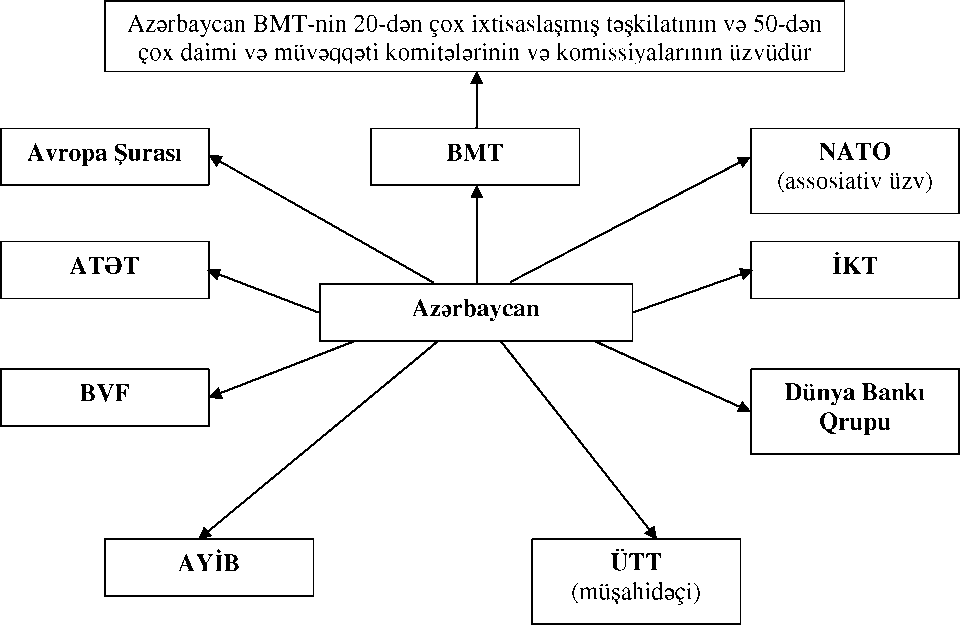 Sxem 2.1. Azərbaycan Respublikasının qoşulduğu BİT-lar.Müasir dövrdə Azərbaycanın çox sayda BİT-lə milli maraqların tələblərinə cavab verəcək səviyyədə faydalı əlaqələrin formalaşdırılmasını aşağıdakı ardıcıllıqla əks etdirmək mümkündür:Ölkəmiz 1992-ci il 2 mart tarixindən BMT-nin tam hüquqlu həqiqi üzvü sayılır. 1992-ci ildən hazırkı dövrədək Azərbaycan Birləşmiş Millətlər Təşkilatının çox sayda strukturlarının işində fəal şəkildə təmsil edilir. Beləki, BMT-nin Baş Assambleyasının fəaliyyətində ölkəmiz müxtəlif səviyyələrdə (müxtəlif komissiyalarda, ekspert qruplarında, işçi strukturlarda) iştirak etmişdir. Azərbaycan Birləşmiş Millətlər Təşkilatına daxil olduqdan sonra 06.05.1992 tarixində həmin qurumun tərkibində Azərbaycanın Daimi Nümayəndəliyi fəaliyyətə başlamışdır. Birləşmiş Millətlər Təşkilatı ilə əlaqələrin yaranmasının ilk tarixindən ölkəmiz bu qurum səviyyəsində zorla cəlb olunduğumuz ədalətsiz hərbi münaqişənin bütün regiona və hətta, dünyaya vura biləcəyi zərərin nəticələrinə beynəlxalq aləmin diqqtinin yönəltməyə çalışmışıq. 1993-cü ildə Birləşmiş Millətlər Təşkilatının Təhlükəsizlik Şurası (TŞ) tərəfindən Ermənistanın hərbi təcavüzünün aradan qaldırılması ilə bağlı 822, 853, 874, 884 nömrəli müvafiq sənədlər qüvvəyə minmişdir. Hər bir qətnamə Azərbaycanın böyük ərazilərinin Ermənistanın silahlı qüvvələri tərəfindən işğalı ilə bağlı qəbul edilmişdir. Bu qətnamələr beynəlxalq hüquqa əsasən bütüm Azərbaycan ərazilərinin kənar qüvvələrdən toxunulmaz olduğunu bir daha təsdiqləmiş və təcavüzkar Ermənistan hərbi qüvvələrinin qeyd-şərtsiz ölkəmizin torpaqlarından kənarlaşdırılmasını qəti tələb etmişdir. Hər bir ölkədə hümanitar problemlərin səmərəli həllinin zəruriliyini olduqca vacib olduğunu diqqətdə saxlayaraq dövlətimiz Birləşmiş Millətlər Təşkilatının Təhsil, Elm, Mədəniyyət Təşkilatı (YUNESKO) ilə geniş əməkdaşlıq edir və bu məqsədlə 1994-cü ildə Azərbaycan Prezidentinin Sərəncamına əsasən Azərbaycan Respublikasının Təhsil, Elm və Mədəniyyət Təşkilatında Milli Şurası təsis edilmişdir. Göstərmək lazımdır ki, Birləşmiş Millətlər Təşkilatının İnkişaf Proqramı Azərbaycan Respublikasının Bərpa və Yenidənqurma Agentliyinin (ARRA) və ərazilərin Minalardan Təmizlənməsi üzrə Milli Agentliyin (ANAMA) fəaliyyətinin genişləndirilməsi və onuın resurslarının gücləndirilməsi istiqamətində bu qurumların maliyyələşdirilməsi yolu ilə münaqişədən sonrakı bərpa prosesinə böyük yardım göstərmişdir. BMT-nin İnkişaf Proqramı Azərbaycan Respublikasının Bərpa və Yenidənqurma Agentliyinin fəaliyyətinə köməklik etməklə Dünya Bankı, BMT-nin Qaçqınların işi üzrə Ali Komissiyası (UNHCR), Avropa Birliyinin (AB) Müstəqil Dövlətlər Birliyinə Texniki Yardımı (TACİS) layihəsini, həmçinin sair işləri reallaşdırır.BİM-in genişlənməsi və ölkəmizin Birləşmiş Millətlər Təşkilatının müxtəlif strukturlarına qovuşması nöqteyi-nəzərindən bu qurumun TRASECA layihəsini, Xüsusi İnkişaf Layihəsini, Birləşmiş Millətlər Sənaye və İnkişaf Təşkilatını (UNİDO), Birləşmiş Millətlər Təşkilatının Mərkəzi Asiya ölkələrinə Dəstək Layihəsini məxsusi göstərmək olar.BMTİP Azərbaycanda 1993-cü ildən fəalliyət göstərir. Azərbaycan üzrə 3 Ölkə Əməkdaşlıq Çərçivə sənədi qəbul edilmişdir. 2000-2004-cü illəri əhatə edən 2-ci Ölkə Əməkdaşlıq Çərçivə sənədi bitdikdən sonra, müvafiq olaraq 2005-2009-cu illərə 3-cü yeni sənəd hazırlanaraq həyata keçirilmişdir ki, bu sənədin əsas prioritet istiqamətlərini də aşağıdakılar təşkil etmişdir:- İqtisadi tərəqqi, yoxsulluq səviyyəsinin aşağı salınması, demokratik dəyərlərin qorunması və inkişafına geniş imkanlar yaratmaq üçün ölkədə idarəetmə proseslərinin və onun səmərəli işləyzn mexanizminin yaradılaraq daha da təkmilləşdirilməsi;- Humanitar sahələrdə (səhiyyə, elm və s.) xalqın artan tələbatının tam ödənilməsi. Bütün bunlara baxmayaraq, yeni bir layihə, 2011-2015-ci illər üzrə İnkişafa Yardım Çərçivəsi (UNİDAF) hazırlanaraq reallaşdırılmışdır. Araşdprmalar göstərir ki, respublikamız 1993-cü ildən Birləşmiş Millətlər Təşkilatının Sənaye və İnkişaf Qurumına (UNİDO) tam hüquqlu üzv qəbul olunub. Bu təşkilatla ölkəmiz 05.06.2000 tarixində «Sənaye inkişafı sahəsində əməkdaşlıq haqqında Memorandum» bağlamışdır. 2005-ci ildə həmin təşkilatla dövlətimiz arasında «2005-2010-cu illər üzrə Əməkdaşlıq haqqında Çərçivə Proqramı» da qəbul edilmişdir. UNİDO respublikamızda bəzi problemlər üzrə, xüsusilə də enerji faydalılığının yüksəldilməsi, ölkə üzrə statistik layihlərin hazırlanması və reallaşdırılması, sahibkarlığa köməklik göstərilməsi, ekologiyanın qorunması və sair proqramlar yerinə yetirilir. Azərbaycan beynəlxalq sülhün və təhlükəsizliyin möhkəmləndirilməsi və qorunmasında, davamlı inkişaf və demokratikləşdirmə prosesində BMT-nin vacib rol oynadığını qəbul edir. Azərbaycan BMT-nin XXI əsrdə olacaq təhdid və problemlərə qarşı mübarizə apara bilməsi üçün BMT çərçivəsində islahatların aparılması ideyasını dəstəkləyir. Həmçinin, ölkəmiz Dünya Bankınin beş mühüm təşkilatına, 18.09.1992 tarixdə BYİB-yə, 23.09.1992 tarixdə Çoxtərəfli İnvestisiya Zəmanətləri Agentliyinə, 18.10.1992 tarixdə Beynəlxalq İnvestisiya Mübahisələrinin Tənzimlənməsi Mərkəzinə, 31.03.1995 tarixdə Beynəlxalq İnkişaf Birliyinə, ən nəhayət 11.10.1992 tarixdə Beynəlxalq Maliyyə Şirkətinə daxil edilmişdir.Dünya bankının icrada olan layihələrinə aşağıdakılar aiddir: «Milli su təchizatı və kanalizasiya xidmətləri - II» layihəsi;«Magistral avtomobil yolu - III» layihəsi;«Kənd investisiya» layihəsi;«II Kənd təsərrüfatının inkişafı və kreditləşdirilməsi» layihəsi;«Elektrik ötürücü sisteminin bərpası» layihəsi;«Korporativ və büdcə sektorunun hesabatlılıq» layihəsi;«Bərk məişət tullantılarının vahid idarəçiliyi» layihəsi;«Təhsil sektorunun inkişafı - II» layihəsi;«Pensiya və sosial təminat» layihəsi;«Sosial müdafiənin inkişafı» layihəsi;«Ədliyyə sisteminin müasirləşdirilməsi» layihəsi;«Səhiyyə sektorunda islahatlar - II» layihəsi; «Məcburi köçkünlərin iqtisadi inkişafına yardım» layihəsi(əlavə maliyyələşdirmə);«Daşınmaz əmlakın qeydiyyatı» layihəsi;«Dövlət investisiyaları üzrə kadr potensialnın gücləndirilməsi» layihəsi;«Dəmir yolu ticarətinin və nəqliyyatının dəstəklənməsi» layihəsi. Təhlil göstərir ki, respublikamız AYİB-ə 25.09.1992 tarixində qəbul edilib. Avropa Yenidənqurma və İnkişaf Bamkının Azərbaycanın verdiyi etibarnamə əsasında ayırdığı vəsaitlər üzrə reallaşdırılan proyektlər bunlardır:Yenikənd SES-nin inşası;Mingəçevir SES-nin rekonstruksiyası;Hava naviqasiya şəbəkəsinin yeniləşdirilməsi;	Azərbaycan-Transqafqaz dəmir yolu şisteminin rekonstruksiyası;Bakı şəhərinin su təminatı üzrə mövcud şəbəkənin təkmilləşdirilməsi;Hacıqabul-Kürdəmir avtomagistralının rekonstruksiyası. Azərbaycan və AYİB arasındakı əməkdaşlıqla bağlı olaraq icrada olan layihələrə isə aşağıdakılar aiddir:Bakı-Samur avtomagistralının rekonstruksiya proyekti;Azərbaycan İstilik Elektrik Stansiyasının reabilitasiyası. Hələlik ölkəmiz samballı bir qurumda - Ümumdünya Ticarət Təşkilatında həqiqi üzv deyil, müşahidəçi kimi iştirak edir. Azərbaycan Respublikasının Ümumdünya Ticarət Təşkilatına daxil olması istiqamətində geniş fəaliyyət həyata keçirilir. Bu məqsədlə hazırda Ümumdünya Ticarət Təşkilatı ilə Azərbaycan Respublikasının Əlaqələndirici qurumu formalaşdırılıb və həmin qurum bu problemin uğurlu həlli üzrə razılaşmalar işini yerinə yetirir.23.06.1997 tarixində Azərbaycanın Ümumdünya Ticarət Təşkilatına qəbulu istəyi ilə bağlı sənəd bu təşkilatın İşçi qurumuna verilmişdir. 16.061997 tarixində Ümumdünya Ticarət Təşkilatının İcra orqanına müvafiq Katibliyin formalaşdırılması barədə tapşırıq verilmişdir. 22.041999 tarixində Azərbaycanın xarici ticarət rejimi haqqında Memorandum ÜTT Katibliyinə təqdim olunmuşdur. 19.11.1999 tarixində AR Hökumətinin 226s nömrəli Qərarına əsasən bu işin tezləşdirilmiş icrası üzrə Koordinasiya Qrupu yaradılmışdır. 03-07.06.2002 tarixində Koordinasiya Qrupunun 1-ci yığıncağı keçirilmişdir. 22.08.2003 tarixində Hökumətin 175s nömrəli Qərarına əsasən problemin həllinin sürətləndirilməsi üzrə Komissiya yaradılmışdır.Respublikamızın Ümumdünya Ticarət Təşkilatına daxil olmaq niyyəti Azərbaycan hökuməti tərəfindən reallaşdırılan xarici iqtisadifəaliyyətdən doğur. Burada başlıca məram milli iqtisadiyyatın beynəlxalq iqtisai sistemə, uğurlu və faydalı inteqrasiyasının təmin rdilməsidir.Deyilən məqsədlərə tezliklə çatmaq üçün aşağıdakı vacib məsələlərin səmərəli həlli tələb olunur:Milli məhsulların beynəlxalq bazarlarda ölkə üçün sərfəli şərtlərlə hərəkətinin təmin edilməsi;Azərbaycanın xarici bazarlara mal çıxarmaq imkanlarının genişləndirilməsi, o cümlədən onun quruluşunun daha da yeni tələblərə uyğunlaşdırılması;Ümumdünya Ticarət Təşkilatının müəyyənləşdirdiyi şərtlər və tələblərdən bəhrələnərək «açıq» iqtisadi sistem mühitində milli sahibkarların mənafelərinin müdfiəsini təmin etmək.Araşdırmalar göstərir ki, Azərbaycanın Ümumdünya Ticarət Təşkilatına daxil olması aşağıdakı müsbət imkanlar yarada bilər: beynəlxalq iqtisadi münasibətlərin səmərəli reallaşdırılmasında ölkə üçün faydalı, diskriminasiyasız bir fəaliyyət mühitinin formalaşdırılması;təşkilata daxil olan ölkələrin iqtisadi mənafelərinin mənfi təsirlərdən müdafiəsinin Ümumdünya Ticarət Təşkilatı tərəfindən yaradılan daha mükəmməl və faydalı sistemlərdən istifadə əsasında təmin edilməsi; Ümumdünya Ticarət Təşkilatının BİM-nin nizamlanması üzrə metod və üsullarının ölkə təcrübəsində tətbiqinin uğurlu tətbiqi məqsədilə əlkənin milli qanunveici aktlarının mütərəqqi beynəlxalq hüquq normalarına uyğunlaşdırılması. Azərbaycan Respublikasının Ümumdünya Ticarət Təşkilatına daxil olmasında başlıca amal aşağıdakılardan ibarətdir: Ümumdünya Ticarət Təşkilatında olan dövlətləri arasında qarşılıqlı şəkildə tətbiq olunan imtiyazlardan tam istifadə etmək;Ümumdünya Ticarət Təşkilatının müəyyənləşdirdiyi metod və üsullar üzrə bir çox ölkələrlə ticarət-iqtisadi əlaqələrin genişlənməsi əsasında beynəlxalq aləmə uğurlu qovuşma işini daha da tezləşdirmək və bu sahədə zəruri tələb olunan tədbirləri reallaşdırmaq;Azərbaycanda aparılması davam edilən köklü reformalara dünya təşkilatlarının və dövlətlərinin köməkliyinin daha da gücləndirilməsi;Ümumdünya Ticarət Təşkilatının nizamlama mexanizminə əsaslanmaqla ölkə iqtisadiyyatına daha iri kapital yatırımlarını təmin etmək;Ümumdünya Ticarət Təşkilatının formalaşdırdığı mexanizmdən istifadə etməklə BİM-də yarana biləcək bütün mübahisəli problemlərin səmərəli həll olunması imkanlarına malik olmaq.Tədqiqatlar göstərir ki, ölkəmizin Ümumdünya Ticarət Təşkilatına daxil olmasında xüsusi rol oynayan problem ölkənin milli bazarının hansı şəkildə müdafiəsi deyil, hansı formada sərbəstləşdirilməsi məsələsinin uğurlu həllidir. Bu nöqteyi-nəzərdən belə saymaq olar ki, milli məhsullar bazarında digər ölkələrin iqtisadi subyektlərinin mövcudluğu milli sahibkarları səmərəli işə həvəsləndirəcəkdir. Ümumdünya Ticarət Təşkilatına üzv olmaqla bu imkanları əldə etməyə şərait yaradacaqdır:dünya bazarına rəqabətədözümlü məhsullar çıxarılması və ölkə istehsalçılarının hömin bazarlara uğurlu çıxışının təmin edilməsi;«ən əlverişli rejim» üzrə və heç bir təzyiq göstərilmədən səmərəli işləyən nizamlama mexanizmindən istifadə;ölkəyə başqa dövlətlərin sıxışdırılma xüsusuyyətli təsirlər göstərmələrindən daha inamlı şəkildə qorunma.Müstəqilliyinin ilk illərindən başlayaraq Azərbaycan Respublikası dağılmış iqtisadiyyatını bərpa etmək məqsədilə dünya ölkələri ilə qarşılıqlı iqtisadi əlaqələr qurmağa çalışmışdır. İlk olaraq Azərbaycan qonşu dövlətlərlə dostluq və əməkdaşlıq münasibətləri qurmaq niyyətini bildirmiş, müxtəlif beynəlxalq iqtisadi qurumlarda və regional iqtisadi qurumlarda təmsil olunmağa başlamışdır. İnkişaf etməkdə olan ölkələrin əsl siyasi müstəqilliyi yalnız onlar tərəfindən iqtisadi müstəqilliyə nail olmaqla möhkəmkləndirildiyi üçün Azərbaycan Respublikası bu mərhələdə iqtisadi müstəqilliyə nail olmaq üçün mübarizə aparmışdır. Təhlil güstərir ki, hazırda ölkəmiz idxal-ixrac əməliyyatlarının ümumi həcminə əsasən Qafqaz ölkələri içərisində aparıcı mövqedədir. Başqa sözlə, hazırda digər 2 qonşu Qafqaz dövlətlərinin il ərzindəki xarici əmtəə idxal-ixracının ümumi məbləği təxminən 7 mlrd.$ təşkil edir. Müqayisə üçün göstərmək olar ki, həmin dövrdə ölkəmizin idxal-ixrac əməliyyatlarının həcmi bu göstəricidən təqribən 5,0 dəfə artıqdır.«Göründüyü kimi, regionun xarici ticarət döriyyəsinin əhəmiyyətli hissəsi Azərbaycanın payına düşür.»Azərbaycan müstəqilliyini bərpa etdikdən dərhal sonra çoxtərəfli əməkdaşlıq çərçivəsində regional iqtisadi bloklar və qurumlarla aktiv əməkdaşlığa başlamışdır. Azərbaycanın üzv olduğu əsas regional iqtisadi qurumları Sxem 2. 2-dən görmək olar. 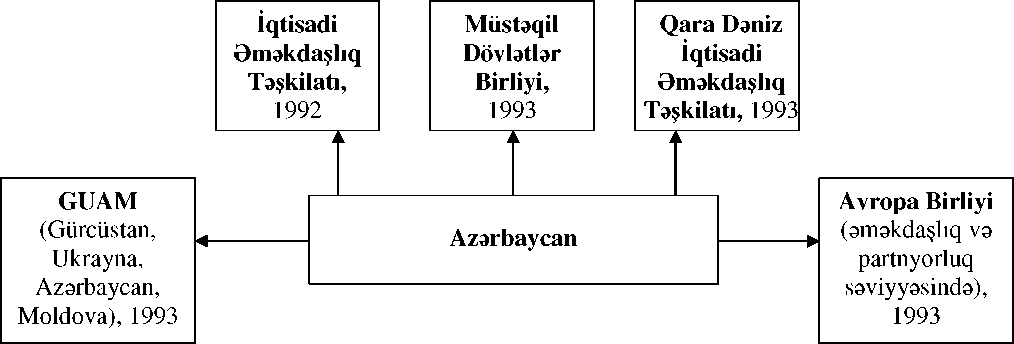 Sxem 2.2. Azərbaycan Respublikasıın daxil edildiy ərazi                                     iqtisadi təşkilatlarİqtisadşı alim M.Колосничeнко öz tədqiqatında qeyd edir: «Hazırda belə demək olar ki, postsovet məkanında bir çox müxtəlif istiqamətli inteqrasiya prosesləri və «regional inteqrasiya adaları» mövcüddür. Hər bir müstəqil ölkə, çoxşaxəli inteqrasiya istiqamətləri içərisində öz yerini və rolunu müəyyənləşdirib. Onlar «qlobal cəmiyyətə» qovuşma yollarını görmə mövqeyindən hərəkət edərək, özləri üçün ən optimal saydıqları variantları tapıb seçməyə çalışırlar və müttəfiqlər və partnyorlar axtarışını da məhz bu seçim əsasında aparır.»Azərbaycanın müstəqil dövlət statusunda əks edildiyi ərazi beynəlxalq təşkilatlar sırasında Müstəqil Dövlətlər Birliyi də vardır. MDB-nin yaradılması vaxtı üzv ölkələr ümid edirdilər ki, onları bölən iqtisadi maneələri aradan götürə biləcəklər və üzv ölkələrin hər birində sərbəst milli iqtisadiyyatın yaradılmasının xeyrinə səylərin birləşməsi üçün imkanlar üzə çıxaracaqlar. Ancaq, MDB-nin iqtisadi fəaliyyətinin bəzi nəticələrini təhlil edərək, qeyd etmək olar ki, onun imkanlarının çox hissəsi həyata keçirilməmiş qaldı. Razılaşma yalnız gömrük rüsumlarının azalması sahəsində reallaşdırılmışdı və bu qismən həyata keçirilmişdi. Vahid gömrük tarifinin tətbiqi, ticarətin və iqtisadi siyasətin unifikasiyasına, kapitalın və iş qüvvəsinin azad hərəkətinin təminatına gəlincə, bu tədbirlər həyata keçirilməmişdi. MDB bütün post-sovet ölkələrinin iqtisadi həyatında ikinci dərəcəli rol oynayırdı və onun üzvlərinin iqtisadi həyatı ilə bağlı əsaslı dəyişikliklər edə bilmirdi. Bürokratik prinsiplərlə qurulmuş və sonradan dağılmış Qarşılıqlı İqtisadi Yardım Şurasının hüquqi irsindən ən yararsızı - qərarların qəbulu qaydaları ilə bağlıdır. Bu razılıq əsasında qərarların qəbul olunması metodudur və bu «maraqsızlıq» prinsipi adlandırılır, yəni Birlik orqanlarında baxılan istənilən məsələdə öz birtərəfli mülahizəsi üzrə istənilən dövlətin iştirak etməmək imkanı var. Belə hüquqi parametrlərdə effektiv qərarların qəbulunu, xüsusən də onların məcburi icrasını gözləmək çətindir. Məhz Avropa İttifaqının orqanları tərəfindən çıxardılan qərarların qəbul və icrasının sərt normaları Avropa İttifaqı ölkələrinin iqtisadi əməkdaşlığının müvəffəqiyyətinə imkan yaradır. XX əsrin son onilliyində yeni iqtisadi-siyasi xüsusiyyəti nəzərə alan və əvvəlki sovet respublikalarının ənənəvi iqtisadi əlaqələrinin bərpasını nəzərdə tutan Müstəqil Dövlətlər Birliyi (MDB) yaradıldı. MDB öz fəaliyyətini bu təşkilatın tərkibində ola dövlətlərin Bİİ proseslərinə cəlb olunması və bu sahədə əməkdaşlıq hüdudlarının dəqiq müəyyən edilməsinə istiqamətləndirmişdir. Qeyd tmək lazımdır ki, ölkəmiz Müstəqil Dövlətlər Birliyinin əksər dövlətləri ilə sərbəst ticarət rejimini yaradaraq, investisiya yatırımlarına əlverişli və zəruri hüquqi əsas yaratmışdır. MDB ölkələrinin münasibətləri sistemində xüsusi yer xarici ticarətə məxsusdur, çünki o bura daxil olan dövlətləri ənənəvi olaraq əlaqələndirir və əlaqələndirməyə davam edir. Bundan başqa, xarici ticarət bu ölkələrin təkrar istehsal prosesində olduqca əhəmiyyətli rol oynayır. MDB-nin beynəlxalq hüquqi əsasları yeni müstəqil üzv dövlətləri ticarət mübadiləsi və gömrük, pul sistemi, kənd təsərrüfatı və sənaye sahələrində iqtisadi və maliyyə problemlərinin həllində sıx əməkdaşlıq etməyə əsas yaradırdı. MDB ümumi bazarını yaratmaq arzusu MDB-nin yaradılmasının həqiqi iqtisadi hədəfi idi. Bu hədəfə MDB himayəsi altında iqtisadi razılaşmanı imzalamış yeni müstəqil ölkələr arasında iqtisadi ittifaqın yaradılması yolunda ilk addım kimi baxıla bilərdi. Məlumdur ki, bu müqavilə açıq xarakter daşıyırdı və başqa dövlətlərin ona qoşulması həvəsləndirilirdi. Beləliklə də, əməkdaşlıq haqqında bir sıra çoxtərəfli razılaşmaların taleyi MDB ümumi bazarının yaradılması ideyasının da başına gəlmiş oldu, məsələn, ərəb ümumi bazarının reallaşdırılması ideyası, yəni təcrübədə onun iştirakçılarının arasında münasibətlər birlik çərçivəsində qəbul edilmiş çoxtərəfli müqavilələrlə deyil, iştirakçı ölkələrin arasında əməkdaşlıq haqqında ikitərəfli razılaşmalarla tənzimlənməyə başladı. MDB ölkələrinin dövlətlərarası iqtisadi əməkdaşlığının hüquqi tənzimlənməsi üzrə tədbirlər çoxtərəfli əsasda olduğu kimi, ikitərəfli əsasda da həyata keçirilirdi və həyata keçirilməkdədir. Çoxtərəfli aktlara gəlincə, hər şeydən əvvəl qeyd edilməlidir ki, Minsk razılaşmasından və Alma-Ata deklarasiyasından sonra iqtisadi əməkdaşlıq məsələlərindən bəhs edilən ən əhəmiyyətli çoxtərəfli sənəd 22 yanvar 1993-cü ildə MDB-nin ən yüksək orqanının-dövlət başçılarının Şurasının qərarıyla qəbul edilmiş MDB-nin Nizamnaməsi oldu (Moldova, Türkmənistan və Ukraynadan başqa). Nizamnamədə BMT-nin Nizamnaməsinin 102-ci maddəsinə müvafiq olaraq BMT- nin Katibliyində iştirakçı dövlətlərin ratifikasiyası və registrasiyası ilə şərtlə şdirilmiş beynəlxalq müqavilənin əhəmiyyəti verilmişdi. Nizamnamədə MDB-nin məqsəd və prinsiplərinin sırasında aşağıdakılar elan edilmişdir: - ümumi iqtisadi məkan çərçivəsində iştirakçı dövlətlərin hərtərəfli və balanslaşdırılmış iqtisadi və sosial inkişafı; - dövlətlərarası kooperasiya və inteqrasiya; - qarşılıqlı faydalı iqtisadi və elmi- texniki əməkdaşlığın inkişafı;- inteqrasiya proseslərinin genişləndirilməsi. 1990-cı illərdə başlıca olaraq siyasi xüsusiyyətə malik Müstəqil Dövlətlər Birliyi artıq öz fəaliyyətini əsasən üzv dövlətlərin aralarında Bİİ prosesinin daha da inkişafına istiqamətləndirib. Hazırda Müstəqil Dövlətlər Birliyinə daxil olan ölkələrlə respublikamız arasında ikitərəfli və çoxtərəfli əsasda bağlanmış çox sayda beynəlxalq müqavilələrin icrası üzrə sənədlər imzalanmışdır. Bunlardan ən mühümləri kimi aşağıdakıları göstərmək olar:2020-ci ilədək müddətə Müstəqil Dövlətlər Birliyinnin iqtisadi tərəqqi strategiyası;2020-ci ilədək müddətə Müstəqil Dövlətlər Birliyinin iqtisadi tərəqqi strategiyasının 1-ci etapının (2009-2011) reallaşdırılmasının Tədbirlər Planı; 2003-2010-cu illərdə iqtisadi sferada Müstəqil Dövlətlər Birliyiə daxil olan ölkələrini əməkdaşlığının genişlənməsinə istiqamətlənən işlərin İcra Planı; Müstəqil Dövlətlər Birliyinə daxil olan ölkələrin ticarət-iqtisadi münasibətlərin inkişaf perspektivləri haqqında illik məcmuələr. Azərbaycanın beynəlxalq ticarət dövriyyəsində Müstəqil Dövlətlər Birliyi ölkələrinin payı böyükdür. MDB dövlətləri ilə 2005-2014-cü illərdə idxal-ixrac dinamikasını Cədvəl 2.1.-dən daha aydın görmək olar:Bütün bunlarla yanaşı, həmin dövrdə Avropa İttifaqının təzə bir ideyası «Şərq portnyorluğu» təklifi səslənmişdir. Həmin təklifə görə 2013-cü ilədək Aİ təşkilatı Azərbaycana, Belarusa, Moldovaya, Ukraynaya, Gürcüstana və Ermənistana 600 mln. avro həcmində köməklik etmək nəzərdə tutulurdu. Bu məqsədlə Aİ çərçivəsində Hərtərəfli İnstitusional Quruculuq layihələrinin reallaşdırılma vasitələrinin və hər bir dövlətlə kordinatorunun müəyyənləşdirilməsi üzrə fəaliyyət yerinə yrtirilirdi.  Ümumiyyətlə götürdükdə indiyədək Azərbaycanla Avropa Birliyi arasında alqı-satqı münasibətlərinin böyük bir hissəsi (90 %) bu təşkilatın aparıcı dövlətləri sayılan İngiltərə, Almaniya Federativ Respublikası, İtaliya, Fransa ilə aprilıb.AR DGK-nin verdiyi informasiyaya görə ölkəmizlə Avropa Birliyi dövlətlərinin arasında beynəlxalq alqı-satqı əməliyyatlarının ümumi məbləği 15,3 mlrd.dollar təşkil etmişdir, ölkəyə gətirilən malların dəyəri 3,8 mlrd.dollar, ölkədən çıxarılan malların dəyəri isə 11,5 mlrd.dollar olmuşdur. Başqa sözlə, beynəlxalq alqı-satqının balansı +7.8 mlrd.dollar təşkil etmişdir.Cədvəl 2.1.Azərbaycan Respublikasının 2005-2014-cü illər üzrə MDB dövlətləri ilə ticarət dövriyyəsi (min dollar)2012-ci il üçün Azərbaycanın idxal-ixrac əməliyyatlarının ümumi həcmində Aİ dövlətlərinin xüsusi çəkisi 44,0 % olmuşdur. İdxal əməliyyatlarında bu rəqəm 35,1 %, ixrac əməliyyatlarında isə 48,0 % olmuşdur. Təhlilə əsasən söyləmək olar ki, 2013-cü ildə Aİ dövlətiərinin idxal-ixrac əməliyyatlarının ümumi həcmi əvvəlki ilə nisbətən 7,6 % yüksəlmişdir. AR DGK-nin hesabatına görə 2014-cü il ərzində ölkəmizlə Aİ dövlətləri arasında idxal-ixrac əməliyyatlarının ümumi məbləği 14,67 mlrd. dollar, xüsusilə ə gətiriləm malların dəyəri 3,1 mlrd dollar, göndərilən malların dəyəri isə 11,6 mlrd. dollar olmuşdur. İdxal-ixracın balansı +8,5 mlrd. dollar təşkil etmişdir. Geyd etməliyik ki, artıq 2013-cü ildə müvafiq olaraq Azərbaycanın idxal-ixrac əməliyyatlarının ümumi həcmində Aİ dövlətlərinin xüsusi çəkisi 47,3 % olmuşdur. İdxal əməliyyatlarında bu rəqəm 33,8 %, ixrac əməliyyatlarında isə 53,0 % olmuşdur. 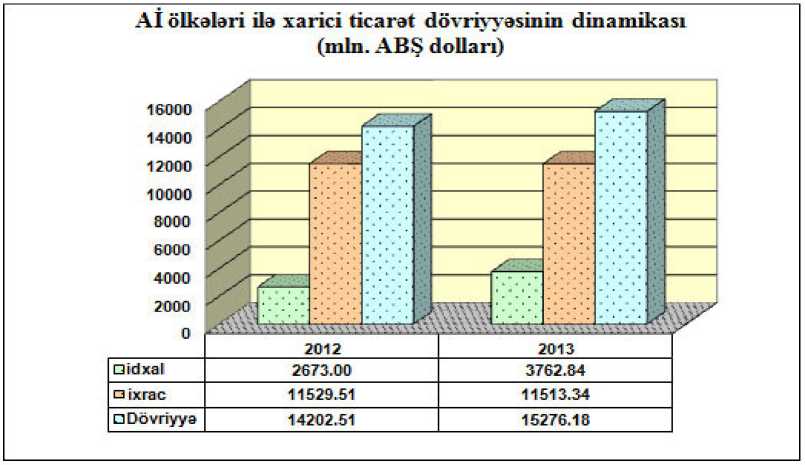 Şəkil 2.1. Azərbaycan Respublikası və Avropa Birliyi ölkələri arasındakı ticarət dövriyyəsi (2013 və 2014-cü illər, min ABŞ dolları ilə)Azərbaycan əlverişli geosiyasi mövqeyə malikdir. Belə ki, beynəlxalq qlobal TRACEKA layihəsi onun da siyasi-iqtisadi mənafelərinə uyğun gəlir. «İpək yolu» adı altında bu beynəlxalq layihə Avropadan başlamaqla Qafqazdan keçərək Asiya ilə sıx iqtisadi-ticarət əlaqələri saxlamaq imkanı verən bir nəqliyyat sistemidir. Mahiyyət etibarı ilə bu nəqliyyat dəhlizi Asiya-Qafqaz-Avropa xətti üzrə yerləşən bütün dövlətlərə beynəlxalq nəqliyyat sahəsində faydalı əməkdaşlıq əsasında öz iqtisadiyyatlarını daha da sürətlə inkişaf etdirmək istiqamətində geniş imkanlar açan bir layihədır. TRASECA Brüssel şəhərində (1993) səkkiz dövlətin əlaqədar orqanlarının imzaladığı beynəlxalq sazişə əsasən yaradılmış bir BİT-dir. Sonradan (1998) Hömin layihə əsasında müvafiq Baş Müqavilə də bağlanmışdır. Ölkəmiz bu proyekt üzrə AB-nin əsas tərəfdaşıdır. Qeyd olunduğu kimi, Azərbaycanın coğrafi mövqeyi onu tarixən Avropa və Asiya ölkələri arasında nəqliyyat dəhlizi olmasına şərait yaratmışdır. Azərbaycanı TRASECA layihəsindən çox böyük mənfəətlər gözləyir. Azərbaycan Respublikası ilə beynəlxalq səviyyəli İqtisadi Əməkdaşlıq Təşkilat (İƏT) arasında ılk əlaqələr XX əsrin son onilliyində (1991) respublikamız hələ də keçmiş Sovetlər Birliyi adlanan imperiyanın bir respubliksı olarkən formalaşmışdır. Müasir dövrdə Azərbaycanda İqtisadi Əməkdaşlıq Təşkilatının rəhbərliyi ilə bəzi layihələr reallaşdırılır. Burada başlıca məram İqtisadi Əməkdaşlıq Təşkilatın tərkibində iştirak edən dövlətlərin qarşılıqlı ticarət-iqtisadi münasibətlərinin inkişaf etdirilməklə, onlar arasında baş verən Bİİ proseslərinə köməklik göstərilməsi və bu prosesi daha da genişləndirməkdir. İqtisadi Əməkdaşlıq Təşkilatının üzvü olan dövlətlər öz aralarında iqtisadiyyatda bəzi xüsusi əhəmiyyətli sferalar üzrə, xüsusilə də sənaye, aqrar, inşaat, rabitə, logistika, yanacaq-energetika və sairə istiqamətlərdə portnyorluq əlaqələri saxlayırlar.Bununla yanaşı, respublikamız həm də İslam Konfransı Təşkilatının (İKT) fəal üzvlərindən biri hesab edilir (1991). İslam Konfransı Təşkilatı üzrə reallaşdırılan tədbirlərdə Azərbaycan aktiv şəkildə fəaliyyət göstərir. İslam Konfransı Təşkilatı tərəfindən ölkəmizə iqtisadi köməkliklə bağlı xüsusi qərarlar verilmişdir. Nisbətən yeni beynəlxalq regional qurum sayılan Qara Dəniz İqtisadi Əməkdaşlıq Təşkilatı (QİƏT) yaranan ilk tarixdən (1992) Azərbaycan bu iqtisadi təşkilatın həyata keçirdiyi bütün Bİİ tədbirlərində fəal iştirakçı olmuşdur. Beləki, dövlətimiz Qara Dəniz İqtisadi Əməkdaşlıq Təşkilatının Bosfor Qətnaməsi ilə İstanbul Bəyannaməsi kimi vacib beynəlxalq sənədlərin yaradıcılarından biri olmuşdur. Həmçinin, artıq bir samballı beynəlxalq qurum kimi Qara Dəniz İqtisadi Əməkdaşlıq Təşkilatı tərəfindən qüvvəyə mindirilmiş 11 xüsusi əhəmiyyətli qətnamələrin tərtibində və qnların qüvvəyə mindirilməsində aktiv bir tərəf kimi çıxış etmişdir.Son yaradılan regional BİT-dən biri də Demokratiya və İqtisadi İnkişaf üzrə Təşkilat (GUAM) hesab edilir (2006). Demokratiya və İqtisadi İnkişaf üzrə Təşkilatın yaradılmasının bəzi siyasi-iqtisadi amilləri mövcuddur. Bu, ilk növbədə, TRACECA-nın yaradılması, eyni zamanda da demokratik dəyərləri yüksək qiymətləndirən bir mühitin yaradılması istiqamətində Demokratiya və İqtisadi İnkişaf üzrə Təşkilatına daxil olan ölkələrin birgə səmərəli fəaliyyətin təşkilində tutduqları prinsipial mövqelər ilə əsaslamdırılır.Aparılan araşdirmalara əsaslanmaqla göstərə bilərik ki, Azərbaycanda ixraca istiqamətlənmiş dövlət siyasəti həyata keşirilir və bu da yalnız o zaman yüksək səmərə verə bilər ki, respublikamız Bİİ-da aktiv iştirakçı olsun və buna paralel olaraq qlobal və regional BİT-lə səmərəli və ölkə üçün faydalı münasibətləti formalaşdıra bilsin.2.2. Azərbaycan Respublikasının regional iqtisadi qurumlarlaəməkdaşlığının əsas istiqamətləri və hüquqi təminatıİqtisadçı alim Ş.Mustafayev belə hesab edir ki, dövlət tərəfindən aparılan düzgün əsaslandırılmış ticarət-iqtisadi siyasət nəticə etibarı ilə Azərbaycanın dünya iqtisadiyyatına uğurlu inteqrasıyasını tımin edəcək ki, bu da ğlkəmizin iqtisadi qüdrətinin artmasına səbəb olmalıdır. Ş.Mustafayev yazır: «...dünya iqtisadiyyatına inteqrasiya, XİƏ və beynəlxalq qurumlarla əməkdaşlığın genişlənməsi...Azərbaycanın daha da qüdrətlənməsinə xidmət edəcək...”Hazırda ölkəmiz gənc bir müstəqil ölkə kimi beynəlxalq topluma sürətli inteqrasion proses yaşayır. Öz müstəqil mövqeyinə və davranıçına görə hazırda respublikamız dünyada və onda baş verən ticarət-iqtisadi proseslərdə samballı və etibarlı bir portnyor imicini qazanmışdır. Bu səbəbdən də bütün ölkələr onu layiqli tərəfmüqabil kimi görür və Azərbaycanla həvəslə fundamental iqtisadi əlaqələr formalaşdırırlar. Bunu nəzərə alaraq Azərbaycana olan etibarın daha da gücləndirilməsi mühüm əhəmiyyətə malikdir bu faktor bir sıra vacib şərtlərə riayət etməklə formalaşdırıla bilər.Təbii ki, bu vacib şərtlərdən biri və ən önəmlisi Azərbaycanın ÜTT-yə tam hüquqlu üzv kimi qəbul olunmasıdır.Ölkəmizin dünya ticarət sisteminə faydalı şəkildə qovuşması üçün ilk növbədə beynəlxalq iqtisadi əlaqələrinin tənzimlənməsinin hüquqi əsasını, yəni bir sıra qanunları və digər normativ-hüquqi aktları qəbul etmək lazımdır. Buna paralel olaraq milli qanunvericilik aktların mütləq mütərəqqi dünya təcrübəsindən çıxmış beynəlxalq normalara unifikasiya edilməsi tələb olunur. Bu problemin tezliklə və səmərəli həlli üçün Azərbaycanın ÜTT-yə üzvlüyü olduqca vacib bir şərtdir. Hazırda bu istiqamətdə intensiv fəaliyyət aparılır.Azərbaycanda köklü reformalarin keçirilməsi ölkəyə kənardan böyük həcmdə investisiyaların gönirilməsi sahəsində toplanan praktikanın daha da təkmilləşdirilməsini və onun təhlilini, investisiya mühitinin sabitləşdirilməsini tələb edir.Respublikamız bazar iqdisadiyyatının mövcudluğu şəraitində sosial-iqtisadi tərəqqiyə nail olmaq üçün xüsusi inkişaf proqramı və proqnozları işlənib hazırlanmalı və onların həyata keşrilməsi təmin edilməlidir. Belə proqramın əsasını respublikanın mikro və makro səviyyəsində iqtisadiyyatın inkişaf etdirilməsi və idarə edilməsi, onun sosial-iqtisadi səmərəliliyinin yüksəldilməsi, ETT- nin tətbiqinin sürətləndirilməsi, əmək məhsuldarlığının yüksəlməsi və s. təşkil edir. Bütün bu amillər ölkəmizin xarici bazara çıxışında mühüm rol oynayır. Müasir qloballaşma yeni müstəqillik əldə etmiş ölkələrdən öz iqtisadi təhlükəsizliyini və müvafiq olaraq milli azadlığını qorumaq kimi vacib bir problemin daim diqqətdə saxlanmasını həyti bir məsələ şəklində tələb edir. Bu isə, öz növbəsində, dövlətdən ölkədaxili və ölkədənkənar siyasi-iqtisadi faktorların üzvü əlaqələndirilməsini və onların kompleks formada tənzimlənməsini prioritet məsələ kimi qəbul etməsini zəruri edir. Belə bir şəraitdə «...dövlət, milli iqtisadiyyatın rəqabət aparmaq qabiliyyətini təmin etməkdən ötrü...nəzarətə yönəlmiş qaydaları ölkəsinə aid uyğunlaşdırmalıdır. Son zamanlar xarici ticarətin tənzimlənməsi istiqamətində dövlətin müvafiq orqanları ikitərəfli və çoxtərəfli sazişlər imzalamış, layihələr həyata keçirmişlər. Belə layihələrin əsasını respublikanın mikro-makro səviyyəsində iqtisadiyyatın inkişaf etdirilməsi və idarə edilməsi, onun sosial-iqtisadi səmərəliliyinin yüksəldilməsi, ETT- nin tətbiqinin sürətləndirilməsi, əmək məhsuldarlığının yüksəlməsi və s. təşkil edir.Ölkəmizdə aparılan dövlətin iqtisadiyyatı tənzimləmə fəaliyyətinin prioritet sahələrinin ən önəmlilərindən biri də neft-qaz strategiyası hesab edilir. Hazırda Azərbaycanda reallaşdırılan uğurlu neft siyasəti nəticəsində milli iqtisadiyyatın digər bölmələrinin də inkişafına geniş imkanlar yaranıb. Əsasən də karbohidrogen ehtiyatlarının səmərəli istifadəsi Azərbaycanı dünyada tanıtmışdır. Neft sektorunda yüksək irəliləyiş ölkənin xarici ticarətində mühüm rol oynaya biləcək digər sahələrin də inkişafına təkanverici oldu. Bazar iqtisadiyyatı mülkiyyətin çoxnövlülülyünə əmtəə təsərrüfatının geniş inkişafı, tələb və təklifin dinamikliyi, rəqabətin artması, iqtisadi azadlıq, liberallaşma və bazar infrasturukturunun genişlənməsinə əsaslanır. Buna görə də dövlət iqtisadiyyatı tənzimləyərkən ilk əvvəl bu amillərin tətbiqinə fikir verməlidir. Son 5 ildə ölkəmizdəki dövlət müəssisələrinin özəlləşdirməsi, xarici sahibkarlarla yerli sahibkarların birgə fəaliyyəti, xarici investorların, rezidentlərin ölkəmizdə fəaliyyətinə yaradılmış əlverişli şəraitlər və s. ölkəmizdə sahibkarlığın inkişafına, xarici ticarətin genişlənməsinə səbəb olmuşdur. Azərbaycanın dünya iqtisadi məkanına uğurla daxil olması, xüsusilə də özünün ixracının və idxalının quruluşunun daha da mükəmməlləşdirilməsi, həmçinin əsaslandırılmış iqtisadi siyasətin səmərəli reallaşdırılması məqsədilə ilk növbədə dövlətin iqtisadi tənzimləmə obyektlərini düzgün seçilməsi tələb olunur. Bu obyektlər ilk növbədə belə seçilməlidir: milli iqtisadiyyatın quruluşu; əhalinin işlə təmin olunma səviyyəsi; ticarət prosesində valyuta dövriyyəsi, dövlətin tədiyyə balansı, qiymətqoyma problemləri; investisiya prosesləri; sahibkarlıq fəaliyyəti və inhisarçılıq və s. Aparılan tədqiqatlara əsaslanmaqla xüsusi göstərmək lazımdır ki, hazırda milli iqtisadiyyat xarici iqtisadi əlaqələr sistemindən son dərəcə asılıdır. İqtisadçı alim B.Məmmədxanov öz araşdırmalarında qeyd edir:«Azərbaycanın XİS strategiyasına...o cümlədən, xarici iqtisadi əlaqələrin həcminin və coğrafiyasının bir qədər də genişləndirilməsi daxildir.”Sonrakı tədqiqatında B.Məmmədxanov neft amilinindən də vacib dövlətin xarici ticarət-iqtisadi strategiyasının ölkənin inkiıafında oynadığı rolu xüsusi qeyd edir.«Azərbaycanın XİƏ-nin genişlənməsi, neft hasilatının tükəndiyi dövrdə ticarət saldosundakı üstünlüyün qorunub saxlanmasında müsbət rol oynayacaqdır.”Azadlığa nail olmuş respublikamızın həyata keçirdiyi prinsipial yeniləşmiş beynəlxalq iqtisadi fəaliyyəti daha böyük maliyyə resurslarının formalaşdırılması və onların rasional şəkildə zəruri məqsədlərin həllinə istiqamətlənməsinə nəzərdə tutulub. Müasir tənzimləmə sistemində beynəlxalq alqi-satqi proseslərinə təsir etməyin ən səmərəli alətlərindən biri də gömrük vergi və rüsumlarıdır. Bu sahədə düzgün siyasət həyata keçirmək üçün müvafiq hüquqi baza yaradılması üzrə zəruri tədbirlər görülmüşdür. Beləki, mühüm normativ-hüquqi aktlar sayılan Gömrük Məcəlləsi 10.06.1997 tarixində və «Gömrük tarifi haqqında» Azərbaycan Respublikası Qanunu 20.06.1995 tarixində Milli Məclis tərəfindən qəbul edilmişdir. Həmin normativ-hüquqi aktlar ölkədə milli iqtisadiyyatın, onun ayrı-ayrı elementlərinin mənfi kənar təsirlərdən qorunmasını təmin etməklə, gömrük proseslərinin milli maraqlara uyğun səmərəli tənzimlənməsində, respublika büdcəsinə maliyyə vəsaitlərinin böyük həcmdə və stabil formada daxil olmasının təmin edilməsində dövlətin əlində güclü silaha çevrildi. Lakin, bununla iş sona çatmış sayılmır. Yəni, bazar iqtisadiyyatı şəraitində dövlətin qanunyaratma sahəsində fəaliyyəti təkcə yeni qanunların qəbulu ilə bitmir. O, həm də mütəmadi şəkildə mövcud hüquqi bazanın əsas elementləri sayılan qüvvədə olan qanunların keyfiyyəcə yeniləşməsini və zəruri hallarda isə köhnəlmiş qanunların yeniləşməsini, daha tam formada müasir dünya standartlarına cavab verənlərinin qəbul edilməsini həyata keçirməlidir. Buna səbəb dünyada və ölkədə sürətlə dəyişən iqtisadi mühütin Azərbaycanda baş verən ticarət-iqtisadi proseslərin səmərəli tənzimlənməsinin təmin edilməsi üçün müvafiq hüquqi əsasın vaxtında, operativ və keyfiyyətli şəkildə formalaşdılmasını kəskin şəkildə əlaqədar hökumət orqanlarının qarşısında bir vəzifə kimi qoymasıdır. Əks təqdirdə, beynəlxalq ticarət-iqtisadi münasibətlərin milli maraqları təmin edəcəyi formada tənzimlənməsindən söhbə belə gedə bilməz. Bu baxımdan, gömrük qanunvericiliyinin də təkmilləşdirilməsinə zərurət yaranmışdı və 24.06.2011 tarixində Azərbaycan Respublikasının yeni Gömrük Məcəlləsi, 13.06.2013 tarixində isə Azərbaycan Respublikasının yeni «Gömrük tarifi haqqında» Qanunu Milli Məclis tərəfindən qəbul edildi. Lakin, qeyd etmək lazımdır ki, artıq dəyişən iqtisadi şəraitin obyektiv tələblərini nəzərə almaqla, həmin tarixlərdən keçən vaxt ərzində bu qanunlarda da bir çox əlavə dəyişikliklər aparılmışdır. Geyd etmək lazımdır ki, dövlətin xarici ticarət fəaliyyətinin, xüsusilə də idxal sahəsidə, səmərəli reallaşdırılması ilk növbədə gömrük tarıfləri hesabına mümkündür. Bu sahədə gömrük rüsumları bir tərəfdən maliyyə, digər tərəfdən isə himayədarlıq vəzifələrinin reallaşdırırlar. Himayədarlıq idxal tarıflərinin tətbiqi vasitəsi ilə yerinə yetirilir, maliyyə nəzarəti isə birgə olaraq idxal və ixrac tarıflərinin tətbiqi vasitəsi ilə yerinə yetirilir.Müasir dövrün tələblərinin nəzərə almaqla beynəlxalq alqı-satqı siyasətini təkmilləşdirərək daha da səmərəli etməkdən ötrü dövlətin mühüm tədbirlərindən ən vacibi ölkədə səmərəli iqtisadi fəaliyyət üçün əlverişli hüquqi-iqtisadi mühütin yaradılmasıdır. Bu milli sahibkarlığın sürətli və dinamik tərəqqisi üçün olduqca vacib şərt sayılır. Beləki, məhz iqtisadi fəal subyektlər ölkənin ixrac potensialının dinamik yüksəldilməsinin təminatçısıdır. Bu məqsədlə ölkəmizdə sahibkarlığın süətli genişlənməsinin təmin edilməsi istiqamətində ona müvafiq lazımi stimullar yaradılır, həmçinin, dövlət tərəfindən sahibkarların azad fəaliyyətinə əlverişli şərait təminatı verilir. Dövlətimiz tərəfindən milli sahibkarların fəaliyyətlərinin daha da genişləndirilməsi istiqamətində geniş əhatəli tədbirlər planı işləyib hazırlayır və onların reallaşdırılmasını səlahiyyətli hökumət qurumlarına həvalə edir. Belə hesab edirik ki, Azərbaycan Respublikasında bu tənzimləyici fəaliyyət növlərinin reallaşdırılması nəticə etibarı ilə ölkənin ixrac imkanlarını daha da genişləndirə bilər: • sahibkarlara əlverişli kredit verilməsi təcrübəsinin geniş tətbiq edilməsi, ölkədə sahibkar üçün sərfəli kapital yatrımı şəraitinin formalaşdırılmasında maliyyə təşkilatlarının aktiv iştirakının təmin edilməsi; bilavasitə əmtəə yaradılması prosesi iştirakçıları üçün stimullaşdırıcı tədbirlər görülməsi, onlara hökumətin müvafiq köməkliyinin göstərilməsi; aqrar sektorda istehsal subyektlərinin daha yüksək faydalı şəkildə işləmələrinin təmin edilməsi məqsədilə aqroxidmətin keyfiyyətinin müvafiq tələblərə cavab verməsi; milli istehsala xidmət strukturları formalaşdırılmalı və mütəmadi olaraq milli sahibkarların fəaliyyətinin genişləmnməsinə onların təsir imkanları artırılmalıdır. “Beynəlxalq ticarəti tənzimləyəcək hüquq sahələri: ümumi ticarət; gömrük; xarici ticarətdə lisenziyalaşma; idxal və ixraca tətbiq olunan gömrük rüsum, vergilər.”Azərbaycan Respublikasının beynəlxalq iqtisadi münasibətlərini ümumi əsasda tənzimləyən digər hüquqi sənədlər vardır. Bu sənədlərdən aşağıda qeyd olunan qanun, sərəncam və qərarlar güstərmək olar:«Azərbaycanda BT pproseslərinin sərbəstləşdirilməsi barədə» AR-sı Dövlət Başçının 15.04.1993 tarixli Sərəncamı;«Azərbaycan Respublikasının beynəlxalq müqavilələrin bağlanması, icrası və ləğvi qaydaları haqqında» AR-nın 13.06.1996 tarixli Qanunu;«Gömrük tarifı haqqında» Azərbaycan Respublikasının Qanunu, 20 iyun 2013-cü il;«Azərbaycan Respublikasında xarici ticarətin daha da sərbəstləşdirilməsi barədə»  AR-sının Dövlət Başçının Sərəncamı, 24 iyun 1997-ci il;«AB ilə Azərbaycan Respublikası arasında ticarət və ticarət ilə əlaqədar məsələlər haqqında aralıq sazişinin və ona əlavə olunan Azərbaycan Respublikasının keçmiş Sjvet Respublikalarına verdiyi üstünlüklərin indikativ siyahısı haqqında sazişlər, protokol və yekun aktının təsdiq edilməsi barədə» Azərbaycan Respublikası Qanunu, 17 fevral 1998-ci;- «Azərbaycan Respublikasında idxal-ixrac əməliyyatları üzrə gömrük rüsumlarının dərəcələri» Azərbaycan Respublikası Nazirlər Kabinetinin Qərarı, 22 aprel 1998-ci;«AR-da ixrac-idxalda gömrük rüsum dərəcələri, gömrük rəsmiləşdirilməsinə görə alınan yığımların miqdarı barədə» AR-sı NK-in 12.042001 tarixli Qərarı,;«İxrac nəzarəti barədə» 26.10.2004 tariıli Qanun.Respublikada xarici investorların maraqlarının və həmçinin yerli sahibkarların müdafiəsi üçün aşağıdakı aktları misal göstərmək olar:«Xarici investisiyanın qorunması barədə» Azərbaycan Respublikası Qanunu (15.01.92).Əvvəldə qeyd edildiyi kimi, Azərbaycan Respublikası öz müstəqilliyini bərpa etdikdən sonra BMT-nin «Dövlətlərin iqtisadi hüquq və vəzifələri barədə» 1974-cü il Xartiyasına qoşulmuşdur. Beləliklə də bu Xartiyadakı bütün prinsiplər Respublikamızın ikitərəfli münasibətlər zamanı xarici dövlətlərlə bağladığı müqavilələrdə öz əksini tapmışdır. Belə ki, xarici dövlətlərlə Azərbaycanın münasibətlərində «sosial-iqtisadi sistemin azad seçilməsi» prinsipi hüquqi müstəqilliyin əldə olunması anından imzalanmış müqavilələrdə öz əksini tapmışdır. 1998-ci il Azərbaycan-Ukraynadostluq və əməkdaşlıq Müqaviləsinin 2-ci maddəsində bu prinsip aşağıdakı qaydada təsbit edilmişdir: «Azərbaycan Respublikası və Ukrayna Respublikası . . . dövlət müstəqilliyinin və xalqların iqtisadi rifahının sonrakı inkişafı və saxlanması üçün şəraitin təmin edilməsində sıx və hərtərəfli əməkdaşlıq edəcəklər». Vurğulamaq lazımdır ki, Azərbaycan Respublikasının bütün iqtisadi müqavilələrində və xarici dövlətlərlə razılaşmalarında «xarici iqtisadi əlaqələrin təşkili formasının azad seçilməsi» prinsipi xüsusi olaraq seçilir. Xüsusilə də, 1997-ci il dəniz gəmiçiliyi haqqında Azərbaycan-Türkiyə razılaşmasının 4-cü maddəsində qeyd edilir ki, razılaşan tərəflər gəmiçilik fəaliyyətinin formalarının seçimində və eyni zamanda mövcud olan və ya yaranan problemlərin qarşısının alınması məqsədi ilə təcrübə mübadiləsi etməkdə və bununla da gəmiçiliyin azadlığı prinsipinin reallaşdırması sahəsində səyləri koordinasiya etməkdə azaddır. «İqtisadi diskriminasiyaların yolverilməzliyi» prinsipi Azərbaycan-Gürcüstan müqavilə praktikasında öz əksini tapmışdır. Hələ 1996-cı ildə Azərbaycan Respublikasının və Gürcüstanın arasında dostluq, əməkdaşlıq və qarşılıqlı təhlükəsizlik haqqında Müqavilə qəbul edilmişdi. Müvafiq müqavilənin 1 və 2-ci maddələrində göstərilir ki, tərəflər beynəlxalq hüququn bütün prinsiplərinə hörmət edəcəklər və öz münasibətlərində, iqtisadi sahələr də daxil olmaqla heç bir diskriminasiyaya yol verməyəcəklər. Bu prinsip 1995-ci il Azərbaycan Respublikası hökumətinin və Almaniyanın Federativ Respublikasının arasında bağlanmış maliyyə əməkdaşlığı haqqında Razılaşmada da öz əksini tapmışdır. Təbii resursların böyük ehtiyatlarına malik olan Azərbaycan Respublikası üçün «təbii resursların üzərində dövlətlərin ayrılmaz müstəqilliyi» prinsipinin hüquqi tanınması və çoxtərəfli və ikitərəfli iqtisadi razılaşmalarda rəsmiləşdirilməsi zəruri məsələdir. Bu prinsip, məlum olduğu kimi, Deklarasiyada və Xartiyada, həm də Azərbaycan Respublikasının iştirakıyla iqtisadi razılaşmalarda öz yerini tapmışdır. Görkəmli ictimai xadim, tədqiqatçı alim R.Mehdiyev qeyd edir:«Qloballaşma dövründə inteqrasiyanın əlverişli meyillərindən istifadə etməli...inteqrasiya məkanaı üçün...bütün qüvvələri səfərbər etməklə daxil olmalıyıq.”Bundan əlavə R.Mehdiyev yazır:«Bu gün Azərbaycanın uğurları dünyanın ən qüdrətli dövlətlərinin və nüfuzlu beynəlxalq qurumlarının diqqətini bizə yönəltmişdir.”Bazar münasibətlərinin inkişafı prosesində XİS-in möbcud daxili və beynəlxalq aləmdəki reallığa uyğunluğunun təmin edilməsində vacib problemlərdən ən vacibi ölkənin xarici ticarət strategiyasının ümummili maraqların ödənilməsi şərtləri ilə uzlaşdırılmasıdır. Yəni, Azərbaycana kənara mal göndərilmə imkanlarının dinamik artımı üzrə fəaliyyət sonda başqa bir siyasəti, kapital yatırımları üzrə tədbirlər kompleksinin müvafiq düzəlişlər əsasında formalaşdırılmasını mühüm bir məsələ kimi qarşıya qoyacaqdır. Bu mənada ki, ixrac potensialının yüksəlməsi üzrə fəaliyyət, mahiyyət etibarı ilə ümumilikdə dövlətin əsalı kapital yatırımlar strategiyasının vacib bir qolunu təşkil etməklə, iqtisadi tərəqqinin mövcud durumunu nəzərə almadan himəyədarlıq tədbirlərinə müraciət etmək ehtiyacı yaradacaqdır. Nəticədə isə belə addımlar həm BİT-in, həm də qüdrətli iqtisadiyyata malik dövlətlərin müvafiq etirazlarları ilə rastlaşacaqdır. FƏSİL III. İQTİSADİ TƏŞKİLATLARLA ƏMƏKDAŞLIQ ÇƏRÇİVƏSİNDƏBEYNƏLXALQ TİCARƏT ƏLAQƏLƏRİ VƏ MALİYYƏ-VALYUTAMÜNASİBƏTLƏRİNİN HÜQUQİ TƏNZİMLƏNMƏSİ VƏ ONLARINFƏALİYYƏTİNİN ƏSAS İSTİQAMƏTLƏRİ3.1. İqtisadi əməkdaşlıq çərçivəsində beynəlxalq ticarət əlaqələrinin çoxtərəflihüquqi tənzimlənməsində iqtisadi qurumlar onların fəaliyyətinin əsasistiqamətləriBeynəlxalq ticarətdə əmtəə axınlarının transsərhəd hərəkətinə təsir göstərən institusional-hüquqi amillərə ilk növbədə, milli iqtisadiyyatı müdafiə edən «yüksək» tarif və qeyri-tarif hədləri, ikincisi, beynəlxalq ticarətin «operatorlarının» hüquqi vəziyyəti, üçüncüsü, xüsusi rejimli malların hüquqi vəziyyəti (məsələn, bütün ölkələrdə silahla ticarət xüsusi hüquqi şəraitdə həyata keçirilir), dördüncüsü isə, xarici ticarətin tənzimlənməsi məsələlərinə dövlətin müdaxiləsi dərəcəsi aid edilir. Belə aydın olur ki, bütün bu aspektlər beynəlxalq ticarət hüququyla tənzilənməlidir. Beynəlxalq ticarət hüququnun vəzifəsi beynəlxalq ticarətin beynəlxalq hüquqi rejiminin yaradılmasıdır, həmçinin idxal mallarının daxili hüquqi rejimini «nəzarət altına almaq», unifikasiya etməkdir. Beləliklə, beynəlxalq ticarət hüququ beynəlxalq bazar sahəsində münasibətləri nizama salan beynəlxalq hüquq normalarının sistemidir. Beynəlxalq ticarət hüququnun belə müəyyən edilməsi beynəlxalq ticarətlə bağlı yuxarıda göstərilən bütün xüsusiyyətləri nəzərə alır. Beynəlxalq bazar beynəlxalq ticarət sisteminin özəyini təşkil edir. Beynəlxalq ticarət sisteminin aşağıdakı bəzi komponentlərini ayırmaq olar:İnstitusional-subyektlər; beynəlxalq ticarət sistemində «iştirak edən şəxslər» qismində ictimai və xüsusi şəxslər - dövlətlər, beynəlxalq qurumlar, qeyri-hökumət qurumları çıxış edirlər; transmilli koorporasiyalar, müxtəlif ölkələrin hüquqi və fiziki şəxsləri və başqaları beynəlxalq normativ sistemin (onun alt sisteminin) beynəlxalq ticarətə «xidmət edən» hissəsidir;Tənzimləyən beynəlxalq hüquq normaları, qeyri-hüquqi normalar, beynəlxalq qurumların («Ümumdünya Ticarət Qurumının hüququ») daxili hüququ, «yumşaq hüquq»; beynəlxalq ticarət sistemini tənzimləyən komponentlərinin tərkibinə həmçinin dövlətlərin müvafiq daxili hüquq normaları və transmilli hüquq normaları daxil edilməlidir;Funksional; bu komponentə hüquqi və siyasi tənzimləmə metodları aiddir;İdeoloji; bu - müxtəlif xarici siyasi və xarici iqtisadi doktrinalardır, konsepsiyalardır, beynəlxalq hüquq düşüncəsidir və s. Beynəlxalq ticarət sahəsində hüquqi tənzimləmə ikitərəfli və çoxtərəfli müqavilələr sistemində, ÜTT və digər beynəlxalq təkilatların daxili hüququnda, beynəlxalq hüquq adətlərində möhkəmləndirilmiş prinsiplər və normalar əsasında həyata keçirilir. BİM-in genişlənməsi prosesində xarıcı alqı-satqı əməliyyatları üzrə əməliyyatlar hazırda bilavasitə tərəflərin özləri tərəfindən nizamlanmasına paralel olaraq onların idarə olunmasında ölkələrarası tənzimləmə metod və üsullarından da istifadə geniş yayılıb. Belə bir vəziyyət aşağıdakı amillərlə səciyyələnir:• müasir şəraitdə hər bir iqtisadi subyektin beynəlxalq aləmlə sıx əlaqələndirilməsi daha geniş vüsət almışdır; bütün beynəlxalq aləmdə mövcud bazarların bütün növlərinin hən üfiqi, həm də şaquli istiqamətdə inkişaf prosesi süətlənir; TMŞ-lərin sayının və güclərinin süətli artımı; BİT-in sayının sürətlə artması. Bütün bu vəziyyəti nəzərə almaqla göstərmək olar ki,müasir ineqrasiyalaşma şəraitində istənilən dövlətin reallaşdırdığı iqtisadi siyasət onunla sıx təmasda olan ölkənin iqtisadi durumunda güclü izlər qoyur. Həmin ölkələr buna adekvat hərəkət kimi, müvafiq olaraq öz daxili bazarlarını, həmçinin bazar subyektlərini qorumaq məqsədilə zəruri əks addımlar atırlar. Belə bir durum nəticəsində BİM-də nizamlama fəalyyətini bilavasitə hökumətlərin öz aralarında, əlaqələndirilmiş formada həyata keçirilməsinə ciddi ehtiyac yaranır.Hömətlərarası səviyyədə beynəlxalq alqı-satqı əməliyyatlarının idarə olunması bu hüquqi baza elementləri üzrə aparılır:iki dövlətin iştirakı ilə bağlanan sazişlər;ərazi təşkilatlar səviyyəsində bağlanan ərazi xüsusiyyətli çox sayda subyektin iştirakı ilə bağlanan sazişlər;iri beynəlxalq təşkilatların təşəbbüsü ilə imzalanmağa təqdim olunan ümumdünya xüsusiyyətli çox sayda subyektin iştirakı ilə bağlanan müqavilələr.Hökumətlərin iştirakı ilə bilavasitə 2 tərəfin formalaşdırdığı idxal-ixrac əlaqələri müvafiq beynəlxalq razılaşmaların vasitəsi ilə idarə olunur. Belə beynəlxalq sənədlər dövlətlərarası ali icra orqanları (dövlət) və yuxarı icra orqanları (hökumətlər) arasında imzalanır. Onlar dövlət başçısı, ya da ali dövlət orqanının (Milli Məclis) müvafiq qərarı ilə ratifikasiyasıyadan keçir. İdxal-ixrac sahəsində əməkdaşlığın qaydaları və şərtlərini müəyyələşdirən 2 dövlət arasında bağlanan belə beynəlxalq sazişlərin icrası bir qayda olaraq 5-10 illik vaxta nəzərdə tutulur, həmçinin bu sənədlərdə tərəflərin qarşılıqlı razılığı əsasında icra vaxtları bu sənədlərdə nəzərdə tutulan mexanizm üzrə artırılır.İdxal-ixrac proseslərinin hökumətlərarası əməkdaşlıq üzrə idarə olunmasının 2-ci səviyyəsini qeyd edərkən ilk növbədə olaraq gömrük ittifaqları (Gİ) göstərilməlidir. Gİ-rı 2 və ya daha çox hökumətin imzaladıqları beynəlxalq müqavilədir. Həmin müqaviləyə əsasən iştirakçı tərəflər özlərinə və həm də 3-cü tərəfə razılaşdırılmış bir formada gömrük vergi və rüsumları tətbiq edirlər. Həmçinin, Gİ-ları, razılaşmaya görə öz aralarında bir ümumi iqtisadi ərazinin yaradılmasını və sonda isə bu ərazi üzrə ölkələrin gömrük hüdudlarının da aradan qaldırılmasını qərara alırlar. Beynəlxalq ticarətin idarəolunmasını həyata keçirən təşkilatlar müvafiq səviyyə və fəaliyyət istiqamətinə münasibətdə 2 bölmədə təsnifləşdirilə bilər:ümümilikdə hökumətlər arasında idxal-ixrac məsələlərini idarə edən beynəlxalq təşkilatlar;konkret olaraq müəyyən çeşiddə malların idxal-ixracı problemlərinin həllinin təmin edən BİT-lər.Ümümilikdə hökumətlər arasında idxal-ixrac məsələlərini idarə edən beynəlxalq təşkilatlara Ümumdünya Ticarət Təşkilatı, Beynəlxalq Ticarət Hüququ Üzrə Şura, BMT-nin Ticarət və İkişaf Qzrə Konfransı, BTP-sı aid edilir konkret olaraq müəyyən çeşiddə malların idxal-ixracı problemlərinin həllinin təmin edən təşkilatlardan aparıcı mövqedə Ümumdünya Ticarət Təşkilatı durur. Qeyd etmək lazımdır ki, adı çəkilən təşkilat hazırkı vəziyyətədək müəyyən inkişaf prosesindən adlamışdır. Son olaraq 01.01.95 tarixində Uruqvay görüşlərinin yekunu olaraq rəsmi şəkildə Ümumdünya Ticarət Təşkilatının artıq formalaşdığı elan olundu. ÜTT-nin baş idarəedici orqanı Avropada – Cenevrə şəhərində qərarlaşmışdır. Ümumdünya Ticarət Təşkilatı ilk olaraq 1947-ci ildə az sayda dövlətin ticarət məsələləri üzrə çoxtərəfli müqavilə bağlaması yolu ilə formalaşmış qurum - Tariflər və Ticarət Üzrə Baş Saziş kimi təqdim olunmuşdur. Sonradan o qlobal beynəlxalq dir quruma çevrilmişdir. Müasir dövrdə bu samballı təşkilatda irili-xırdalı inkişaf etmiş 160-dək düya dövlətləri birləşmişdir. Bununla yanaşı, Azərbaycan da daxil olmaqla, 30-a qədər dövlət, çox sayda BİT Ümumdünya Ticarət Təşkilatının fəaliyyətində müşahidəçi kimi iştirak edir. Hesablamalar göstərir ki, hazırda dünya üzrə aparılan bütün alqı-satqı əməliyyatları üzrə əmtəə dövriyyəsinin ümumi məbləğinin təqribən 97 %-i Ümumdünya Ticarət Təşkilatının iştirakçı dövlətlərinin hesabına reallaşır.Mahiyyət etıbarı ilə bir beynəlxalq qurum kimi, dünya miqyasında başlanmış beynəlxalq alqi-satqı müqavilələri üzrə həyata keçirilən hökumətlərarası idxal-ixrac fəaliyyətinin səmərəli idarə edilməsi məhz, bu təşkilatın öz işini necə uğurla qurmasından asılıdır. Beynəlxalq ticarətin tənzimlənməsində ÜTT-nin başlıca məramı dünyanın bütün nöqtələrində dğvlətlərarası alqı-satqı əməliyyatlarını mümkün qədər yüksək həddə sərbəstləşdirmək və bu işləri etibarlı təməl üzərində yerinə yetirməklə dünya iqtisadiyyatının dinamik və səmərəli tərəqqisinə nail olmaqdır.Ümumdünya Ticarət Təşkilatının üzərinə düşən başlıca funksiyası 1986-1994-cı illərdə Uruqvay danışıqlarının yekun nəticəsi kimi, bağlanmış müqavilələr Toplusu nəzərə alınmaqla bu təşkilatın iştirakçı dövlətlərinin alqı-satqı üzrə əməkdaşlığının maksimum həddə faydalı şəkildə nizamlanmasını təmin etməkdir.Təşkilatın prinsipləri bunlardan ibarətdir:təşkilatın iştirakçı dövlətlərinə bərabər əlverişli alqı-satqı imkanlarının («ən əlverişli rejim») təşkili;ölkəyə gətirilən mallarla milli əmtəələrin aqı-satqısı prosesində “doğma-ögəyliyk” münasibətlərinin yaranmasına imkan verməmək («milli rejim»);idxal-ixracın nizamlanmasında tarif üsullarından daha çox istifadə edilməsi;idxal-ixracda inzibati metodlardan maksimum uzaqlaşma;idxal-ixrac üzrə dövlətlərin tənzimləmə fəaliyyətlərinin tam anlaşıqlılığı və aydənlığı;milli bazarların yalnız Ümumdünya Ticarət Təşkilatının müəyyənləşdirdiyi üsullarla mühafizəsi;ölkələrin daxili iqtisadi sistemlərində normal rəqabət mühitinin yaradılmasına geniş imkanların formalaşdırılması;idxal-ixrac prosesində yaranan bütüm mübahisələrin və problemlərin yalnız müvafiq razılaşma əsasında yoluna qoyulması. Təşkilatın funksiyaları bunlardan ibarətdir: Ümumdünya Ticarət Təşkilatının hüquqi bazasını yaradan beynəlxalq alql-satqı müqavilələrin bağlanması, təsdiqi və artıq təsdiqi edilən həmin müqavilələrin icrasına müvafiq kontrolun aparılması;təşkilatın iştirakçı dövlətlərinin özlərinin iştirakı ilə idxal-ixrac prosesinin təşkili ilə əlaqədar görüşlərin keçirilməsinin təmin olunması;təşkilatın iştirakçı dövlətlərinin reallaıdırdıqları idxal-iixrac üzrə tədbirlərin nəzarətdə saxlanması;ÜTT-nin başqa BİT-lə münasibətlərinin reallaşdırılması;təşkilatın iştirakçı dövlətlərinin idxal-ixrac fəaliyyəti prosesində yaranan anlaşısızlıqların sülh yolu ulə yoluna qoyulmasına yardım etmək;dövlətlərarsı idxal-ixrac fəaliyyəti, bu fəliyyətin səmərəli aparılması üzrə həyata keçirilən tədbirlərlə bağlı məlumatların cəmlənməsi, onların emalı və lazımi ünvanlara ötürülməsi.Ümumdünya Ticarət Qurumunun təşkilati quruluşu onun formalaşdırılması barədə müqavilənin 4-cü maddəsi əsasında müəyyənləşib. (Sxem 3.1.). 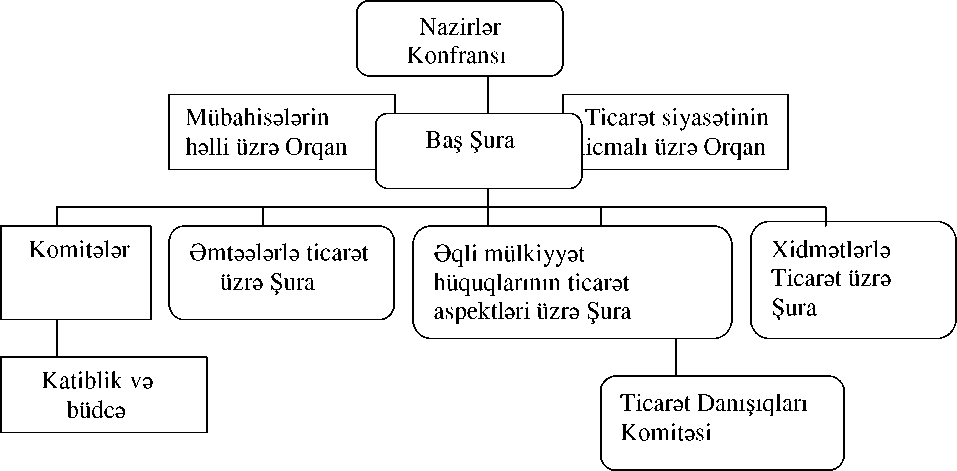 Sxem 3.1. ÜTT-nin təşkilati strukturuÜmumdünya Ticarət Təşkilatının baş qurumu təşkilatın Nazirlər Konfransı sayılır. Bu qurumda iştirakçı dövlətlərinin hamısından nümayəndələr fəaliyyət göstərir. Nazirlər Konfransı Ümumdünya Ticarət Təşkilatının fəaliyyəti ilə ortaya çıxan bütün məsələlərin araşdırılması, bu sahədə mövcud şəraiti nəzərə almaqla, mühüm qərarların əldə olunması məqsədilə daxili nizamnaməyə əsasən ildə ən azı 2 dəfə toplanır. Bu qurumun bir sıra mühüm mükəlləfiyyətləri vardır. Bunlara aiddir: Ümumdünya Ticarət Təşkilatının Baş Direktoru vəzifəsinə nümayəndə seçmək və onu vəzifəyə qoymaq, təşkilatın quruluşunu müəyyənləşdirmək və buradakı strukturları formalaşdırmaq, ÜTT-yə təzə iştirakçı dövlətlər götürmək və sair. Hazırkı dövrədək 6 dəfə Ümumdünya Ticarət Təşkilatının ali orqanı toplanmışdır (1996-Sinqapur, 1998-Cenevrə, 1999-Sietl, 2001-Doha, 2003-Kankun, 2005-Honq-Konq konfransları). Birləşmiş Millətlər Təşkilatının alt quqrumu sayılan Ticarət və İnkişaf üzrə Konfransın BMT-nin müvafiq təşkilatının 1962-ci il tarixli qətnaməsinə əsasdən formalaşdırılıb. YUNKTAD-ın formalaşdırılmasında məqsəd zəif inkişaf etmiş və inkişaf etməkdə olan dövlətlərə, bunların içərisində o dövdə hələ mövcud olan sosializm düşərgəsində sayılan dövlətlərə də olmaqla yardım gösyərilməsi olmuşdur. Burada əsas məqsəd həmin dövlətlərin kəskin pis iqtisadi durunmda qalmaları və bununla bağlı meydana çıxmış ticarət-iqtisadi məsələlərin səmərəli həllinin təmin edilməsini göstərmək olar.Ticarət və İnkişaf üzrə Konfransın həll etməli olduğu məsələlər bunlardır:Beynəlxalq alqı-satqı əməliyyatlarının genişlənməsinə köməklik, bütün dünyada dinamik  iqtisadi inkişafın, həmçinin bütün dövlətlər üçün faydalı olan və onların hüquqlarının qorunmasını nəzərə alan iqtisadi münasibətlərin formalaşmasınin həyata keçirilməsi;Hazırki, hökumətlərarası idxal-ixrac əməliyyatlarının faydalı şəkildə aparılması məqsədilə dəyərli məsləhətlərin işlənməsi, qayda-qanunların, metodoloji əsasların, iqtisadi-hüquqi mühitin yaradılması, digər vacib sistemlərin işə salınması;Birləşmiş Millətlər Təşkilatının iqtisadi fəaliyyət sferasında bütün müvafiq strukturların işlərinin əlaqələndirilməsi və uzlaşdırılması prosesində aktiv şəkildə iş görmək.Yuxarıda qeyd edildiyi kimi, Ticarət və İnkişaf üzrə Konfransın tərkibində altı komitə fəaliyyət göstərir. Bu komitələr fəaliyyətlərini aşağıdakı kimi həyata keçirirlər:Xammal şəklində mövcud olan mıhsullarla məşğul olan qurum;Son əmtəələrlə, yarımfabrikat mıhsullarla məşğul olan qurum;Su yolu ilə nəqletmələrlə məşğul olan qurum;İdxal-ixrac əməliyyatlarına xidmətlə məşğul olan qurum;Hökumətlərarası idxal-ixrac əməliyyatların maliyyələ və kredit təminatı ilə məşğul olan qurum;Müasir texnika və avadanlıqların çatdırılması ilə məşğul olan qurum. Ticarət və İnkişaf üzrə Konfransın mühüm iş sahələrindən biri də transmilli şirkətlərin işlərinə xüsusi kontrolun aparılması sayılır.Bu beynəlxalq təşkilat bütün dünya dövlətlərini bir slra geosiyasi, real iqtisadi durumu, sosial inkişaf səviyyəsi, coğrafi mövqeyi və s. şərtləri diqqətdə saxlamaqla və onları nəzərə almaqla qruplaşdırır. YUNKTAD özünün fəaliyyət istiqamətləri və metodologiyasını da həmin qruplaşdırma xüsusiyyətləri nəzərə alınmaqla formalaşdırır. Ticarət və İnkişaf üzrə Konfransının apardığı qruplaşdırmaya əsasən belə bir bölgü alınır:«A» qrupu - Avropa və Asiya qitələrində yerləşən dövlətlər;«B» qrupu - güclü iqtisadiyyata malik dövlətlər;«C» qrupu - Latın Amerikası regionunda yerləşən dövlətlər;«D» qrupu - əvvəlki sosializm düşərgəsindən olan dövlətlər (Avropa).«A» və «C» qruplarındakı dövlətlər, həmşinin həmin dövrdəki sosializm quruluşlu dövlətlər keçən əsrın 70-ci illərində birlikdə «77»-lər adlanan xüsusi bir təsnifat formalaşdırıblar.Ticarət və İnkişaf üzrə Konfransın işində çox güclü fəallıq keçən əsrın 60-70-ci sənələrində daha aydın nəzərə çarpmışdır.Nüfuzlu beynəlxalq qurum sayılan YUNİSTRAL həmin dövrdə, keçən əsrin 60-cı illərində dünyada yeni formalaşmaqda olan ticarət hüququnun ölkələrarası səviyyədə əlaqələndirilməsi və uzlaşdırılması üçün formalaşdırılıb. Beynəlxalq Ticarət Hüququ üzrə BMT Komissiyanın fəaliyyət prosesində bu beynəlxalq sənədər işlənmişdir: Birləşmiş Millətlər Təşkilatının Dəniz Yük Daşımaları üzrə Müqavilə; Birləşmiş Millətlər Təşkilatının Malların ticarəti üzrə Beynəlxalq Müqavilələr barədə Saziş və s. Aparılan tədqiqatların yekunlarına əsaslanmaqla belə söyləmək olar ki, hazırda BİT-lər və ümumiyyətlə bütün dünyanın mütərəqqi qüvvələri müasir dövlətlərarası alqı-satqı proseslərinin süətli və dinamik inkişafına maraqlıdırlar. Onlar bu məqsədə uğurla çatmaq üçün öz fəaliyyətlərini daim genişləndirirlər və bu məqsədə nail olunması bütün ölkələr üçün faydalıdır.3.2. Maliyyə-valyuta münasibətlərinin çoxtərəfli hüquqi tənzimlənməsindəiqtisadi qurumların rolu və onların fəaliyyətinin əsas istiqamətləriÇağdaş dövrümüzdə fəaliyyət göstərən beynəlxalq kredit quruluşlaının hamısı ikinci dünya müharibəsindən sonra qurulmuşdur. Qlobal və ərazi maliyyə qurumlarının başlıca məramı beynəlxalq iqtisadi mühitin stabilləşməsinə, kompleksliliyinin yaradılması və bu sahədə qarşılıqlı münasibətlərin genişlənməsi probleminin həllnin təmin olunmasıdır. Bu tipli qurumlar çox sayda olmaqla, bir qayda olaraq, bunları reallaşdırırlar:fiskal sferada əlaqələrinin idarə olunmasıı;fiskal strategiya üzrə məsləhətlərin işlənməsi;fiskal sferada məlumatlarının toplanması;vacib məsələlərin həlli istiqamətində aparılan araşdırmaların yayılması.Dünya əhəmiyyətli beynəlxalq valyuta-kredit qurumlarına bunlar daxildir: Birləşmiş Millətlər Təşkilatının və Beynəlxalq Valyuta Fondunun ixtisaslaşdırılmış qurumları, Beynəlxalq Yenidənqurma və İnkişaf Bankları qrupu, Avropada fəaliyyət göstərən fiskal-monetar təyinatlı təşkilatlar, regional inkişaf bankları və s. BMT-nin beynəlxalq fiskal münasibətlərdə bilavasətə rolu məhduddur. Bununla belə, inkişaf etməkdə olan ölkələrin ticarəti və inkişafı üzrə BMT-də üç-dörd ildə bir keçirilən Tticarət və İnkişaf üzrə konfransda (UNCTAD) həmçinin valyuta-kredir məsələləri müzakirə olunur. BMT-nin iqtisadi şurası valyuta- kredit məsələlərini də müzakərə edən dörd regional komissiya yaratmışdır. (Avropa, Afrika, Asiya və Latın Amerikası) Sonuncu iki komissiya Asiya İnkişaf Bankı və Amerika İnkişaf Bankının yaradılmasına kömək etmişdir. Avropada 1948-ci ildə yaradılmış və 1961-ci ilə qədər müxtəlif adlarla fəaliyyət göstərmiş İqtisadi Əməkdaşlıq və İnkişaf Qurumı hazırda 24 Avropa ölkəsini birləşdirir. Beynəlxalq Valyuta Fondu (BVF). BVF Bretton Vuds Konfransı tərəfindən 1945-ci ildə təsis olunmuş BMT-sistemində fəaliyət göstərən dünyanın ən iri iki beynəlxalq maliyyə qurumından biridir. Şimali Koreya, Lixtenşteyn, Andorra, Monako, Tuvalu və Nauru istisna olmaqla BMT-nin bütün üzvləri eyni zamanda BVF-yə də üzvdürlər. BVF üzv ölkələr arasında valyuta-kredit münasibətlərini tənzimləyir, tədiyyə balansındakı kəsirlə əlaqədar əmələ gələn çətinliklərin aradan qaldırılması üçün maliyyə köməyi göstərir. Qurumın məqsədi onun quruluş anlaşmasının (Agreement of the İnternational Monetary Fund) 1-ci müddəasında bu formada əks olunur: Dünya səviyyəsində yaranan valyuta məsələlərinin həlli ilə bağlı danışıqlar aparmaq, bu sahədə yaranan münasibətlər üzrə qarşılıqlı fəaliyyət sistemini həmişə işlədən beynəlxalq təşkilatın əlaqələndiriciliyi əsasında valyuta sferasında birgə fəaliyyəti daha da genişləndirmək; Xarici aləmlə alqı-satqınının həcminin stabil şəkildə genişlənməsini həyata keçirmək, iştirakçı dövlətərdə əhalinin işlə təmin olunma səviyyəsinin yüksəlməsi, onların iqtisadiyyatlarının dinamik inkişaf vəziyyətinə çatmalarını təmin etmək; Çoxşaxəli beynəlxalq tədiyyə mexanizminin foarmalaşdırılmasına, xarici alqı-satqı işinə ciddi baryerlər yaradan - pul daxilolmalarına həddlər müəyyənləşdirməsinin ortadan qaldırılmasına köməklik göstərmək; İştirakçı dövlətləri, onların ödıniş balansındakı mövcud disproporsiyaları ləğv etmək üçün zəruri həcmdə borc vəsait ilə təmin etmək. Beynəlxalq rifahın yüksəlməsinə maneəçilik törədən faktorları aradan qaldırmaq;Üzvlərin tədiyyə balanslarındakı sabitsizlik dərəcələrini aşağı salmaq. Yuxarıda adı çəkilən məqsədlərin reallaşdırlması üçün iştirakçı dövlətlərin icra etməli olduqları bir sıra tələblər mövcuddur. Quruluş anlaşmasının dördüncü və səkkizinci maddələrində yer alan müddəalar aşağıdakı şəkildədir:Beynəlxalq alqı-satqı əməliyyatlarında əmtəələrin döriyyəsi prosesində valyuta üzərində kontrola, onlara müəyyən həddlər qoyulması, spekulativ xarekterli yatırım fəaliyyətinə yol verməmək;Fondun iştirakçı dövlətlərində əlavə milli valyuta emissiyasına yaranan ehtiyac və bu emissiyasınanın həddi barədə dərhal Beynəlxalq təşkilata məlumat vermək;Ümumiyyətlə, milli iqtiadiyyatın vəziyyəti və valyuta ilə bağlı fondu məlumatlandırmaq;BVF razılaşmada qəbul olunan şərt və tələblərə əməl etməyən, üzərinə düşən vəzifələri pozmuş dövlətlərə münasibətdə müvafiq sanksiyalara cəlb olunar, həmin dövlətlərə nəzərdə tutulan vəsaitlər dayandırılar, hətta onlar təşkilatdan kənarlaşdırılarlar.Fondun öz xüsusi kapitalından əlavə, borc vəsaiti də əldə etmək şansı da vardır. Beynəlxalq Valyuta Fondunun kredit fəaliyyəti zamanı aşağıdakı əməliyyatlar fərqləndirilməldir:fond resurslarından üzv ölkələrə valyuta vəsaiti verilməsi;borc vəsaiti hesabına maliyyə və texniki xidmətlər üzrə vasitəçilik edilməsiÜmumiyyətlə, BVF kreditləri tədiyyə balansı kəsirini aradan qaldırılmaq və ya üzv ölkələrin iqtisadi siyasətindəki quruluş dəyişikliklərini dəstəkləmək məqsədiylə verir. Zəif milli valyutaya malk olan dövlətlər Beynəlxalq Valyuta Fondundan borc vəsaiti əldə etmək məqsədilə alacağı vəsaitin həcmində milli valyutasını «girov» qoyurlar. Kreditin müddəti keçdikdə kreditor dövlət öz valyutasını geri almalı, bunun müqabillində isə BVF-yə hər hansı sərbəst dönərli valyutada ödəməli olduğu məbləği geri verməlidir. Əgər kreditor dövlətin borcun geri verilməli vaxt ərzində fiskal durumu yaxşılaşdıqca, Beynəlxalq Valyuta Fondunun ixtiyarına verilən öz valyutasını təyin olunan müddətdən qabaq hissə-hissə geri götürməyə məcburdur. Borclu ölkənin BVF-də olan milli valyutasını başqa bir ölkə satınaldıqda, borclu ölkənin BVF-yə olan borcu ödənmiş hesab olunur. BVF saziş və əməliyyatlara görə borclu ölkələrdən müvafiq olaraq birdəfələk komission yığımları və faiz alır. Üzv ölkənin BVF-də kvotasının 25%-nə ehtiyat payı deyilir. Ölkə BVF-dən öz kvotasının 125%-i qədər kredit ala bilər. Ehtiyat payı istisna olmaqla bu kredit dörd bərabər hissəyə bölünür. BVF kredit alan ölkəyə qarşı müəyyən şərtlər irəli sürür. Bu şərtlər bir kredit payından digərinə keçdikdə, yəni daha çox kredit payı aldıqca kəskinləşir. Borc alan ölkənin nəzərdə tutduğu iqtisadi- maliyyə tədbirləri «niyyət məktubunda» qeyd olunaraq BVF-yə göndərilir. Əgər BVF görülən tədbirləri qənaətbəxş, başqa sözlə, BVF-nin məqsədlərinə müvafiq hesab etməsə, krediti azalda və ya tamamilə kəsə bilər. BVF öz kredit imkanlarının genişləndərmək üçün xüsusi fondlar yaradır. Onlar kreditin məqsədi, şərtləri və dəyəri baxımından fərqlənirlər: tədiyyə balansında xarici səbəblərdən (təbii fəlakət, dünya qiymətlərinin gözlənilməz halda aşaği düşməsi və s.) irəli gələn kəsirin kompensasiya fondu; müxtəlif ölkələr kömək məqsədilə xammal ehtiyatı yaradan üzv ölkələrin tədiyyə balansında kəsri aradan qaldırmaq üçün kreditləşmə (bufer) fondu;xarici borcun azaldılması üzrə təqdim olunan vəsaitlər fondu;- struktur dəyişikliklərini dəstəkləyən fond.BVF-nin üzvü olan ölkələrin xüsusi fondlardan aldığı vəsait onların aldığı kredit paylarına əlavədir. Ayrıca yuxarıda göstərilən xüsusi fondlardan əlavə, müntəzəm şəkildə qeyri-daimi fondlar da formalaşdırılır. Bu fondlara nefti fondu, əlavə kreditləşmə fondu və etibar fondunu nümunə vermək olar. Xarici valyuta-kredit əlaqələrinin idarə olunmasında BVF-nin rolu aşağıdakı fəaliyyətlərdə əks olunur:BVF-nun SDR buraxmaq yolu ilə şərtsiz ödəniş vəsaiti fondu formalaşdırmaq mükəlləfiyyəti vardır. Qeyd olunan fond ilə tədiyyə balansı kəsrinin ödənilməsinə imkan yaranır. BVF qızılın demonetizasiyası siyasətinin icraçısıdır. Beynəlxalq Valyuta Fondu dünyada milli valyuta kurslarının durumunun hökumətlərarası səviyyədə nizamlanması işini reallaşdırır. Beynəlxalq Valyuta Fondu iştirakçı dövlətlərə borc vəsait təqdim etməklə xarici valyuta-kredit münasibətlərinin nizamlanmasında böyük rol oynayır. Beynəlxalq Valyuta Fondu mütəmadi olaraq bu quruma daxil olan dövltlərin milli iqtisadiyyatlarına və dünya iqtisadiyyatının durumuna təsir və nəzarət edir. Beynəlxalq Yenidənqurma və İnkişaf Bankı 1994-cü il tarixində Beynəlxalq Valyuta Fondu ilə birgə yaradılmışdır və bu fond 25.06.1946 tarixdən tam şəkildə öz işinə başlamışdır. Yaradılan zaman cəmi 45 üzvü olan bu quruma hazırda demək olar ki, dünyanın bütün dövlətləri üzv olmuşdur. BYİB-ə üzv olmaq üçün əsas şərtlərdən biri həmin dövlətin ilk növbədə BVF-yə üzv olmasıdır. Beynəlxalq İnkişaf Assosiasiyası. 1960-cı ildə dünyanın ən kasıb ölkələrinə güzəştli şərtlərlə kömək etmək məqsədilə yaradılmışdır. Bunu nəzərə alaraq onun verdiyi kreditlər uzunmüddətli (ilk 10 ili kreditin qaytarılmasına möhlət verməklə 3540 il müddətinə) və faizsiz olur. Həmin kreditlər üçün müəyyən olunan illik 0. 75% haqq yalnız onlara bank xidməti xərclərini ödəmək üçün nəzərdə tutulur. Beynəlxalq İnkişaf Assosiasiyasının verdiyi kreditlərin şərtləri müəyyən edilərkən onu alan ölkənin ödəmə qabiliyyəti imkanları və ölkədə adambaşına düşən gəlirin məbləği nəzərə alınır. Beynəlxalq Maliyyə Korporasiyası. 1956-cı ildə təsis olunmuşdur. Onun əsas məqsədi üçüncü dünya ölkələrində özəl bölmənin inkişafı üçün vəsait toplamaq və onu həmin ölkələrə yönəltməkdir. Bunun üçün Beynəlxalq Maliyyə Korporasiyası həm onun sərəncamında olan vəsaitdən, həm də bu məqsəd üçün digər mənbələrdən cəlb olunmuş vəsaitdən istifadə edir. Beynəlxalq Maliyyə Assosiasiyasından fərqli olaraq bu qurum kreditləri güzəştsiz, bazar şərtlərinə uyğun faizlərlə təklif edir. Beynəlxalq Maliyyə Korporasiyası verilən kreditlərin qaytarılmasını təmin etmək məqsədilə zəruri hallarda kredit ayırarkən onu alan firmanın səhmlərinin bir həssəsinə sahib olmaq şərtini irəli sürür. Yanlız kredit ödəndikdən sonra və ya onun ödənilməsi üçün tam əminlik yarandıqdan sonra Beynəlxalq Maliyyə Korporasiyası alınan səhmlərə sahiblik hüququnu geri qaytarır. İnvestisiyaların Hərtərəfli Təminatı Agentliyi. Bu qurumın formalaşdırılması ilə əlaqədar 1985-ci ildə müvafiq qətnamə imzalanmış və bunan 3 il sonra (1988) həmin qətnamə reallaşdırılmışdır. Agentliyin əsas vəzifəsi kommersiya fəaliyyəti ilə bağlı olmayan risklərdən, o cümlədən siyasi risklərdən təminat vermək və ölkəyə qoyulan investisiyaları sığortalamaq yolu ilə zəif inkişaf etmiş dövlətlərə investisiya axınına dəstək verməkdir. Agentliyin təminat verdiyi risklər sırasına milli valyutanın dönərli olmaması, yerli hökümətin investisya sahibini mülkiyyət və ona nəzarət hüququndan məhrum etməsi, ölkədə hərbi müdafiə və ya mülki itaətsizlik ucbatından yaranan problemlərin beynəlxalq məhkəmələrdə və arbitrajlarda həll edilməsi məsələləri daxildir. İnvestisiyaların Hərtərəfli Təminatı Agentliyi BVF-ni, BYİB-i, BMT sisteminə daxil olan digər qurumları cəlb etməklə ölkəyə qoyulmuş investisiyaların tam müdafiəsini təmin edir. İnvestisiya Mübahisələrinin həlli üzrə Beynəlxalq Mərkəz. 1965-ci ildə qəbul olunmuş hər hansı bir dövlətə başqa dövlətlərin hüquqi və fiziki şəxsləri arasında investisiya mübahisələrinin tənzimlənməsi barədə Konvensiya (Vaşinqton Konvensiyası) əsasında 1966-cı ildə yaradılmışdır. Mərkəz investisyanı qəbul edən dövlətlə investor dövlət arasında mübahisələrin barışıq və ya arbitraj yolu ilə həlli üçün forum rolu oynayır. Yəni o, mübahisə edən tərəflərin seçdikləri hakimlərin iştirakı ilə Mərkəzin qəbul olunmuş qaydalarına uyğun olaraq arbitrajın keçirilməsini təşkil edir. İqtisadi Əməkdaşlıq və İnkişaf Qurumı. Əvvəllər Avropa İqtisadi Əməkdaşlıq Qurumı adlanan bu beynəlxalq orqan ABŞ-ın Avropaya iqtisadi və siyasi yardım planı olan Marşall planını həyata keçirmək üçün 1948-ci ildə yaradılmışdır. ABŞ və Kanadanın onun işində müşahidəçi kimi iştirak etdiyi qurum Qərbi Almaniya da daxil olmaq üzərə 16 Avropa ölkəsini özündə cəmləşdirmişdi. Fəaliyyətinin ilkin dövründən başlayaraq Avropa ölkələri arasında mübadiləni inkişaf etdirmək onun vəzifələrindən birinə çevrilmişdir. Buna uyğun olaraq qurum ticarətinsərbəstləşdirilməsi məcəlləsini işləyib hazırlamışdır. Avropa dövlətləri arasında kreditlər və borclar üzrə çoxtərəfli hesablaşmalar aparılmasını və borclu ölkələrə avtomatik olaraq kredit verilməsini təmin etmək üçün Avropa İqtisadi Əməkdaşlıq Qurumı 1950-ci ildə özünün Avropa Tədiyyə İttifaqını yaratdı. 1958-ci ildə isə onun yerini yeni yaradılmış Avropa Valyuta Sazişi tutdu. Lakin sonralar Avropa ölkələrində valyutaların dönərliliyinin əldə edilməsi bu Sazişin əhəmiyyətini heçə endirdi. Müasir dövrdə İqtisadi Əməkdaşlıq və İnkişaf Qurumının əsas məqsədi aşağıdakılardan ibarətdir: üzv ölkələrdə maliyyə sabitliyini təmin etməklə bu ölkələrdə maksimum iqtisadi inkişafa nail olmaq;Avropa ölkələrində sərbəst ticarətin inkişafını təmin etmək; iqtisadi baxımdan geri qalmış ölkələrin inkişafı üçün əlverişli şərait yaratmaq. Qarşısına qoyulan məqsədlər çatmaq üçün İqtisadi Əməkdaşlıq və İnkişaf Qurumı əsas etibarilə tədqiqatlarla, iqtisadi təhlillə və müvafiq tövsiyələr hazırlamaqla məşğul olur. Beynəlxalq Hesablaşmalar Bankı. Avropada ilk beynəlxalq maliyyə qurumıdır. 1930-cı ildə yaradılmış bu quruma Avropa ölkələrilə yanaşı ABŞ, Kanada, Yaponiya, Avstraliya və Cənubi Afrika daxildir. Onun qərargahı İsveçrənin Bazel şəhərində yerləşir. Beynəlxalq Hesablaşmalar Bankının kapitalı 1500 qızıl franka (1 qızıl frank=0.290 qr. təmiz qızıl) bərabərdir ki, bu da onun müstəqilliyinə tam təminat verir. Beynəlxalq Hesablaşmalar Bankının əsas funksiyası ilk növbədə onun üzvü olan ölkələrin mərkəzi banklarının hesablaşma mərkəzi rolunu yerinə yetirməkdir. Bankın Şurası onun əsasını qoyan beş dövlətin - Almaniya, Belçika, Fransa Böyük Britaniya və İtaliya mərkəzi banklarının rəhbərlərindən və bu ölkələri təmsil edən beş nəfər digər inzibatçı işçidən, habelə İsveçrə, İsveç və Hollandiya mərkəzi banklarının rəhbərlərindən ibarətdir. Paris və London Klubları. Ödəmə qabiliyyətinin itirilməsi nəticəsində borclu olan ölkələrin və iri korporasiyaların maliyyə problemlərinin müzakirəsi üçün İEÖ- lər tərəfindən yaradılmış qeyri-formal qurumlardır. Adətən borclu və borc verən ölkələrin nümayəndələrinin iştirakı ilə keçirilən görüşlər mütəmadi olaraq Parisdə, firmaların borc məsələləri üzrə isə Londonda keçirilir. Görüşlərdə borclu ölkələrə və tərəflərə kömək etməkdə maraqlı olan ölkələrin (donor) və bankların , korporasiyaların nümayəndələri də iştirak edirlər. Ayrıca Klubun işində BVF, BYİB, AYİB kimi beynəlxalq maliyyə qurumları da iştirak edirlər. Beşlər, Yeddilər və ya Səkkizlər Qrupu. 70-ci illərdə Fransanın iqtisadiyyat və maliyyə naziri olan Jiskar d’Estenin təşəbbüsü ilə yaradılmışdır. Əvvəllər «Beşlər qrupu» (ABŞ, Almaniya, Fransa, Böyük Britaniya və Yaponiya) adlanan və məxfi şəkildə görüşlər keçirən Qrup daha sonra İtaliya və Kanadanın qoşulması ilə «Yeddilər qrupu» adı altında açıq şəkildə görüşlər keçirməyə başlamışdır. Yeddilər qrupunun əsas məqsədi cari iqtisadi, maliyyə və valyuta problemləri sahəsində ölkələrin razılaşdırlmış siyasətini formalaşdırmaqdan ibarətdir. Avropa İqtisadi Birliyi. Avropa Kömür və Polad Birliyi qurulduqdan sonra 6 üzv ölkə arasında (Belçika, Hollandiya, Lüksemburq, AFR, Fransa, İtaliya) iqtisadi və siyasi əməkdaşlıq tədricən artmağa başlamışdır. 1957-ci il martın 25-də bu ölkələr arasında Avropa İqtisadi Birliyinin təsis edilməsi barədə «Roma müqaviləsi» bağlandı. Beləcə, Birliyin məqsədinə çatması üçün üzv olkələrin üzərinə bəzi vəzifələr düşdü:xarici ticarətdə gömrük vergilərinin miqdar məhdudiyyəti kimi maneəçiliklərinin aradan qaldırılması, ortaq kənd təsərrüfatı və nəqliyyat siyasəti yürütmək, ortaq bazarda rəqabəti pozacaq amillərə yol verməmək, iqtisadi siyasətin koordinasiyasını saxlanılması, ölkə qanunlarını bir-birinə müvafiq vəziyyətə gətirmək, üzv ölkələr arasında mal və sərmayənin sərbəst hərəkətini təmin etmək, üzv olmayan ölkələrə ortaq gömrük tarifi tətbiq etmək. Avropa İnvestisiya Bankı Avropa İnvestisiya Bankı müstəqil fəaliyyət göstərən maliyyə qurumı olmaqla Avropa İqtisadi Birliyinin maraqları çərçivəsində Ümumi Bazarın ahəngdar və balanslaşdırılmış şəkildə inkişafına yardım edir. Onun əsas vəzifəsi Avropada mühim əhəmiyyət kəsb edən regional və sahə proqramlarının, o cümlədən infrastruktur və sənaye sahələri üzrə hazırlanmış layihələrin maliyyələşdirilməsinə kömək etməkdir. Bütün fəaliyyəti dövründə Avropa İnvestisiya Bankı öz kredit ehtiyatlarının 60%-ə qədərini zəif inkişaf etmiş və konverisya sahələrinin maliyyələşdirilməsinə yönəltmişdir. Avropa Yenidənqurma və İnkişaf Bankı. 1990-cı ilin may ayında Avropa Birliyinə üzv olan 12 ölkənin, Avropa İnvestisiya Bankının və Avropa İqtisadi Birliyinin, digər 19 Avropa ölkəsinin və Avropaya daxil olmayan 9 ölkənin, o cümlədən Avstraliya, Misir, Yeni Zelandiya, ABŞ və Yaponiyanın iştirakı ilə AYİB- in yaradılması barədə Parisdə saziş imzalanmışdır. 1991-ci ilin mart ayında qüvvəyə minən bu Sazişlə Banka yeni üzvlərin qəbul olunması açıq elan edilmişdir. SSRİ dağıldıqdan sonra keçmiş respublikaların bazasında yaranmış yeni müstəqil dövlətlər AYİB-ə üzv qəbul edilmişlər. Hazırda AYİB-in səhmdarlarının sayı 59-dur və onun baş qərərgahı London şəhərində yerləşir. AYİB-in əsas məqsədi Mərkəzi və Şərqi Avropa, habelə MDB ölkələrində çoxpartiyalı demokratiya, plüralizm və bazar iqtisadiyyatı prinsiplərinə əsaslanan iqtisadi sistemin inkişafına, o cümlədən sahibkarlıq təşəbbüsünün və xüsusi mülkiyyətin formalaşmasına, bazar iqtisadiyyatına keçidin sürətlənməsinə yardım etməkdən ibarətdir. Bu məqsədə nail olmaq üçün AYİB bankın bütün üzvləri ilə, eyni zamanda beynəlxalq maliyyə qurumları ilə sıx əməkdaşlıqla işləyir. NƏTİCƏ VƏ TƏKLİFLƏRHazırkı şəraitdə beynəlxalq əməkdaşlığın inkişaf etdirilməsində ənənəvi institutların rolunun yenidən qiymətləndirilməsi, o cümlədən regional əməkdaşlığın, beynəlxalq kapital axınlarının, xarici iqtisadi siyasətin və beynəlxalq iqtisadi qurumların fəaliyyətinin yeni tələblərə müvafiq istiqamətləndirilməsi olduqca vacibdir. Müasir dövlətlərarası münasibətlər şəraitində və xüsusilə də qloballaşmanın geniş vüsət aldığı bir dövrdə BİT-lər dünya miqyasında ticarət-iqtisadi əlaqələrin formalaşmasi və inkişafında, bu prosesin səmərəli idarə olunmasında mühüm vasitə rolunu oynamaqla, ümumilikdə beynəlxalq iqtisadi münasibətlərin tənzimləmə mexanizminin mühüm elementinə çevrilib. Dünya iqtisadiyyatında baş verən müasir qlobal iqtisadi böhran və onun fəsadları göstərir ki, indiki şəraitdə beynəlxalq əməkdaşlığın gücləndirilməsi, onun yeni xüsusiyyətlərlə zənginləşdirilməsi aktual problemə çevrilmişdir.Bazar münasibətləri şəraitində vacib məsələlərdən biri də ölkələrin məhdud imkanlar çərçivəsində milli iqtisadiyyatının inkişaf etdirilməsidir. Belə olan halda BİT-ər, hökumətlətlərarası və dövlətlərarası iqtisadi münasibətləri genişləndirmədən xalqın daimi yüksələn tələbatının tam ödənilməsi demək olar ki, qeyri-mümkündür. Qeyd olunan bu hal  dövlətlərarası iqtisadi əməkdaşlığın, mövcudluğunu və onun daimi əsasda inkişafını vacib etməklə konkret götürülmüş onun hər bir dövlətin iqtisadi inkişafındakı rolunu yüksəldir. Müasir dövrdə BİT-lər öz təyinatına görə hökumətlərarası iqtisadi münasibətləri tənzimləyəən elə bir qurumlardır ki. Onların qarşıya qoyulmuş konkret məqsədləri, mütəmadi fəaliyyət aparatı, təcrübi imkanlara malik qurumları mövcuddur və bu da onları səmərəli tənzimləmə fəaliyyəti aparan bir instituta şevirir. BİT-lərin birbaşa və dolayı iştirakı ilə dövlətlərarsı iqtisadi əməkdaşlıq sahəsində müxtəlif səviyyəli problemlərin həlli üzrə fəaliyyət aparılır və bu konteksdə də həmin qurumların üzv ölkələri arasında yeni münasbətlər formalaşdırılır və inkişaf etdirilir. BİT-lər BİM-də onların özlərinin mövqeyindən, həmçinin müvafiq müqavilələrin bağlanması zamanı müqavilə imzalayacaq üzv dövlətlərin adından hərəkət edə bilərlər. BİT-lər öz statuslarına görə də beynəlxalq hüquq sisteminin elementi sayılırlar. BİT-lər apardıqları fəaliyyətin xüsusiyyətləri və hüquqi aspektlər nəzərə alınmaqla BİM-in tənzimlənməsində onlar olduqca mühüm və praktiki əhəmiyyət daşıyırlar. Müasir dünya təcrübəsində demək olar ki, əksər BİM-lər hüquqi-müqavilə bazasında həyata keçirilir. Hüquqi-müqavilə bazası dedikdə ilk növbədə beynəlxalq hüquq normalarının tələbatına cavab verən ikitərəfli və çoxtərəfli sazişlər başa düşülməlidir. Hazırda dünya təcrübəsi göstərir ki, BİM-də çoxşaxəli əsasda formalaşan beynəlxalq iqtisadi əlaqələr artıq daha üstün mövqe əldə etmiıdir. Bu onunla bağlıdır ki, çox sayda dövlətlərin iştiraki ilə bağlanan sazişlər daha çox və tam beynəlxalq hüquq normalarının tələblərinə cavab verirlər. Qeyd etmək lazımdır ki, beynəlxalq iqtisadi hüquq çoxtərfli müqavilələrdə daha tam təcəssüm olunur və səmərəli nəticə verir.Azərbaycanın müstəqilliyindən sonra ilk olaraq diqqət göstərdiyi məsələlərdən biri beynəlxalq iqtisadi əlaqələr və beynəlxalq qurumlarla əməkdaşlıq olmuşdur. Çünki bu qurumlar Azərbaycanın sərbəst bazar iqtisadiyyatı sisteminə keçidini sürətləndirməyə köməklik etməkdə və keçid dövrü və müharibə şəraitinin ortaya çıxardığı problemlərin aradan qaldırılmasında əhəmiyyətli rol oynamaqdadırlar. Bazar iqtisadiyyatına keçidlə bağlı 1995-ci ildən başlayaraq Azərbaycanda köklü iqtisadi reformalar kompleks və sistemli formada reallaşdırılmışdır. Təbii ki transformasiya ilə bağlı bütün işlər ilk növbədə aparıcı BİT-lər – BVF, Dünya Bankı, AYİB, ÜTT, Beynəlxalq Gömrük Təşkilatı və digər samballı beynəlxalq qurumlarla uzlaşdırılmış əməkdaşlıq şəraitində reallaşdırılır. Hazırda Azərbaycan Respublikasının dünyanın ən qlobal və aparıcı qurumlarından sayılan Ümumdünya Ticarət Qurumına daxil olması üzrə işlər süətlənməkdədir. Bu baxımdan müasir şəraitdə beynəlxalq iqtisadi qurumlar həm beynəlxalq  əməkdaşlığın, həmdə beynəlxalq hüququn aktiv iştirakçısı kimi bütün aktual beynəlxalq əməkdaşlıq problemlərin səmərəli həllində böyük praktiki fəaliyyət həyata keçirirlr.Hazırda Azərbaycanın beynəlxalq ticarət əlaqələrinin əlkənin ixrac imkanlarının genişləndirilməsi əsasında genişləndirilməsi və bu təməl üzərində də milli iqtisadiyyatın dinamik inkişafı dövlətin iqtisadi siyasətinin aparıcı istiqamətidir. Aparılan düzgün iqtisadi siyasət nəticəsində indiki dövrdə ölkənin ixrac məhsullarının dünya bazarında rəqabət imkanları nəzərəçarpacaq həddə yüksəlmiş və bu sahədə real imkanlar artmaqdadır. Deyilənlər ilk növbədə neft maşın və avadanlıqları, dəqiq cihazlar istehsalı, yeyiti məhsulları istehsalı və bu kimi vacib sənaye sahələri, eyni zamanda, logistika, təbii ehtiyatlərin öyrənilməsi vacib infrastrukturların səmərəli təşkili ilə də sıx əlaqədardır. Dissertasia işinin yekununda, aparılan elmi araşdırmalara əsaslanmaqla bir sıra təklifləri vermək olar:Azərbaycan Respublikası ona məxsus mövcud təbii sərvətləri – karbohidrogen ehtiyatlarını olduqca rasional və qənaitcil şəkildə istifadə tməklə digər ölkələr kimi yalnız bnerji ehtiyat mənbəyi deyil, kompleks inkişaf etmiş iqtisadiyyata malik bir ölkə olmalıdır. Yəni Azərbaycan digər düunya dövlətləri ilə və BİT-lə iqtisadi əlaqələrinin yalnız bərabəhüquqluluq və qarşılıqlı faydalılıq şərtləri əsasında qurmalıdır. Eyni zamanda, Azərbaycanın dünyada gedən müasir qloballaşma və digər proseslər nəzərə alınmaqla öz BİM-ni yalnız xammal mənbəyi olan ölkə statusundan çıxaraq geniş ixrac potensiallı bir ölkə kimi formalaşdırılması dövlətimizin iqtisadi-hüquqi tənzimləmə fəaliyyətinin prioritet vəzifəsi sayılmalıdır. Ölkə iqtisadiyyatının yeni prinsiplər əsasında yenidən qurulduğu bir dövrdə BİT-lərlə bərabərhüquqlu və faydalı münasibətlərin milli maraqlara uyğn formalaşdırılması bu günkü vəziyyətdə həyati əhəmiyyət daşıyır. Belə bir ıəraitdə əməkdaşlığın səmərəli həyata keçirilməsi, nəticə etibarı ilə ölkəmizin zəmanətli iqtisadi tərəqqisinin  başlıca amillərindən sayılmalıdır və bu sahədə fəaliyyətlərin düzgün qurulması Azərbaycan Respublikasına beynəlxalq arenada yüksək üstünlüklər yaratmalıdır. BİM-rin səmərəli təşkili ilk növbədə ölkə daxilində idxal məhsullarının əvəzlənməsi üzrə yaradılan istehsalların və ixracyönümlü məhsul istehsalına istiqamətlənmiş sferalarda bir-biri ilə sıx əlaqəli və bir-birini tamamlayacaq əmtəələr yaradıldığını nəzərə alaraq bu sahələrin inkişafının uzlaşdırılmış və koordinasiya olunmuş şəkildə tənzimlənməsinin və ixracın səmərəli şəkildə yüksəldilməsinin təmin edilməsi istiqamətində real şəraiti nəzərə almaqla milli hüquq sistemində zəruri təkmilləşmələr aparılmalıdır. Qeyd olunan təkmilləşmələrin maliyyə tənzimləmə sistemində və xüsusilə də vergi sferasında mövcud hüquqi aktlarda zəruri dəyişikliklər həyata keçirilməsi həyati əhəmiyyət kəsb edir.Azərbaycanın ticarət-iqtisadi əlaqələrinin milli maraqlara uyğun aparılması, tərəfdaşlarla bu əlaqələrin bərabərhüquqluluq və faydalılıq təməlində təşkili, ixracyönümlü məhsullar istehsalının stimullaşdırılması, dünyada ölkəmizin adının və hörmətinin yüksəldilməsi, onun mövqryinin daim gücləndirilməsi, vblli məhsullarımızın rəqabətqabliyyətliliyinin, milli sənayemizin ixracyönümlü məhsullar istehsalına istiqamətlənməsi və dünya bazarına daha geniş çeşiddə məhsullar çıxarılması və s. bu kimi mühüm problemlərin səmərəli həllində Azərbaycan Respublikası Ümumdünya Ticarət Qurumına daxil edilməsinin vacibliyi daim dövlətin diqqət mərkəzində saxlanmalıdır.Hazırda dünya dövlətləri daimi əsasda iqtisadi proseslərin səmərəliliyinin yüksəldilməsi, eimi-texniki inkişafın təmin edilməsi əsasında özlərinin BİM-nin daha da genişləndirilməsinə və bu təməl üzərində də ölkələrində iqtisadi tərəqqiyə nail olmaq kimi vacib bir problemin həllinə çalışırlar.Azərbaycanın qeyd olunan problemi səmərəli həll etməsi üçün dövlət tərəfindən beynəlxalq ticarət-iqtisadi münasibətlərin dinamik şəkildə tərəqqisi ilə bağlı əsaslandırılmış siyasət həyata keçirilməli və buna səmərəli nail olunması məqsədilə ilk növbədə BİT-lə faydalı və milli maraqlara cavab verən münasibətlər formalaşdırılmalıdır.Müasir dövrdə Azərbaycan üçün MDB ölkələri ilə ənənəvi ticarət-iqtisadi əlaqələrin milli maraqlara uyğun həddə bərpa edilməsi və onların daha da inkişaf etdirilməsi kimi mühüm bir vəzifə də durur. Bura qarşılıqlı şəkildə təbii sərvətlər və xammal, sənaye məhsulları, texnologiyalar, investisiyalar, kənd təsərrüfatı, nəqliyyat və s. sahələr üzrə münasibətlər aid edilə bilər.İSTİFADƏ EDİLMİŞ ƏDƏBİYYATLAR R.Mehdiyev, «Azərbaycan: qloballaşmanın tələbləri», Bakı, 2005, s. 335Ə.Həsənov. Müasir beynəlxalq münasibətlər və Azərbaycanın xarici siyasəti. Bakı, 2005Ə.Bayramov. Regional iqtisadi inteqrasiya. Bakı, 1997Ş.Hacıyev, Ə.Bayramov, Beynəlxalq iqtisadiyyat. Motodiki göstəricilər, Bakı, 2000M.Məmmədov, E.İbadov. Beynəlxalq iqtisadi qurumlar. Bakı, 2008R.Həsənov. İqtisadi siyasət: metodologiya və praktika. Bakı, 2009İ.Rəhimli. «Beynəlxalq iqtisadi münasibətlərinin müasir problemləri». Bakı, 2006A.Orucov, C.Kərimov. Beynəlxalq iqtisadi münasibətlər. Bakı, 2008A.Mikayılov. Azərbaycanın dünya iqtisadiyyatına inteqrasiya yolları. Bakı, 2005Ş.Mustafayev, «Azərbaycanın xarici iqtisadi əlaqələri yeni mərhələdə», Elmi məqalə /	http://arxiv. az/azerbaijan-news. az/7778314/ B.Məmmədxanov, S.A.Mehdizadə, «Müasir inteqrasiya meylləri və onun qiymətləndirilməsi», elmi məqaləŞ.Qafarov «Müasir iqtisadi sistem və qloballaşma. Bakı, 2005N.Məmmədov, Barxudarov M. İqtisadi təhlükəsizlik. Bakı, 2006Stiqlis J. Qloballaşma və onun doğurduğu narazılıqlar. Bakı, 2004H.Rəcəbli. BMT-nin ixtisaslaşmış qurumları. Bakı, 2003V.Bayramov, «Azerbaijan’s Accession to World Trade Organization (WTO); Pros and Cons», Baku, 2010R.İbadov. Avropa İttifaqının əsasları. Bakı, 2004İ.Kərimli Abdul oğlu, Beynəlxalq İqtisadi Münasibətlərin Müasir Problemləri, Bakı, 2006Z.Səmədzadə. Azərbaycanın xarici iqtisadi əlaqələri. «İqtisadiyyat və həyat» jurnalı. Bakı, 2005 D.Vəliyev. Beynəlxaq iqtisadiyyat. Bakı, 1998A.Şəkərəliyev. Dünya təsərrüfatı və beynəlxalq iqtisadi münasibətlər. Bakı, 1998;C.Nuriyev. Beynəlxalq iqtisadi əlaqələrin hüquqi tənzimlənməsi. Bakı, 2000S.Abdullayev, G.Dadaşeva, C.Feyzullayev, AzərbaycanRespublikasının xarici ticarət sahəsində qanunvericiliyinin təhlili, «Adiloğlu» nəşriyyatı, Bakı, 2006 A.Əliyev, A.Şəkərəliyev « Keçid iqtisadiyyatı və dövlət «. Bakı, 2000Qloballaşma mühitində milli iqtisadi inkişaf modelinin formalaşması və inkişafı problemləri. Kollektiv monoqrafiya. Bakı, 2010M.Bərxudarov «Qloballaşma şəraitində Azərbaycanın xarici iqtisadi strategiyası: yeni konseptual yanaşma». «Milli iqtisadi inkişafın Azərbaycan modeli» mövzusunda beynəlxalq konfransın materialları - III. Bakı, ADİU, 2007E.Məmmədov, «Azərbaycan və Avropa İttifaqı: sülh və rifah naminə əməkdaşlıq», elmi məqalə «2012-ci ildə Azərbaycan Respublikasının beynəlxalq iqtisadi qurumlarla əməkdaşlığına dair arayış», Azərbaycan Respublikası XİN-nin rəsmi internet saytıAliyeva L., Making Cooperation more Visible and more Transparent. İn: The South Caucasus: Promoting Values Through Cooperation. 2004. səh 77-83Авдокушин E.Ф. Мeждународныe экономичeскиe отношeниe. М., 2001Рыбалкин В. Мeждународныe экономичeскиe отношeния. М., 1999, 503сГаджиeв Ш.Г. Азeрбайджан на пути к мировому сообшeству: стратeгия внeшнeэкономичeского развития. Киeв, 2000«Этапы мeждународной экономичeской интeграции стран», статья Лeбeдинeц И.Н., «Глобалистика: Энциклопeдия», М., 2003Гeрчикова И.Н. Мeждународныe экономичeскиe отношeния оргонизации: рeгулирования мирхозяйствeнных связeй и прeдприниматeльской дeятeльности. Учeб. Пособиe. М., 2001Колосничeнко М.А., «Внeшнeэкономичeская политика Азeрбайджанской Рeспублики в 1991-2011гг.», диссeртация на соисканиe учeной стeпeни кандидата экономичeских наук, Санкт-Пeтeрбург, 2012Чeшков М.А. Глобальный контeкст постсовeтской России. 1999Мeждународныe экономичeскиe отношeния\под рeд. Н.Н.Ливeнцeва. М., МГИМО, «Российская политичeская энциклопeдия», 2001Основныe факты об Организации Объeдинeнных Наций. М., 2000Линдeрт П.Х. Экономика мирохозяйствeнных связeй М., 1992Основы торговой политики и правила ВТО. М., Мeждунар. отношeния, 2005Кирeeв А.П. Мeждународная экономика. М., 2002Портeр М. Мeждународная конкурeнция. Пeр. с англ. М., Мeждународныe отношeния. 1993Ламакин В.К. Мировая экономика, М., 1998;Вeльяминов Г.М. Мeждународноe экономичeскоe право и процeсс (Акадeмичeской курс): Учeбник, М., 2004Эфeндиeв О., Алиeв Э. Внeшнeэкономичeская дeятeльность соврeмeнного Азeрбайджана. Баку. 2007İnternet resurslarıhttp://www. meclis. gov.az - AR Milli Məclisin rəsmi web ünvanıhttp://www. president. gov.az - AR Prezident Aparatının rəsmi web ünvanıhttp://www. economy.gov.az - AR İqtisadiyyat və Sənaye Nazirliyinin web saytıhttp://socar.az/ - Azərbaycan Dövlət Neft Şirkətihttp://www. nba.az - AR Mərkəzi Bankının rəsmi web ünvanıhttp://www. azstat. org - Azərbaycan Dövlət Statistika Komitəsinin web ünvanıhttp://www. kitab.az - Azərbaycan Elektron Kitabxanasıhttp://www. undp. com/- BMT-nin İnkişaf Proqramıhttp://www. oilfund.az - Dövlət Neft Fonduhttp://www. az-customs. net - Dövlət Gömrük Komitəsihttp://www. worM - bank. org - Dünya Bankı;http://www. wto. org - Ümumdünya Ticarət Qurumıhttp://www. imf. org - Beynəlxalq Valyuta FonduАНОТАЦИЯОсновная задача обследования это определение проблем и выявление новых  тенденций связанных с мировой экономикой, урегулирование многосторонних экономических сокоопераций соотношение деятельности и механизма  международных многосторонних экономических оргонизаций , и еще урегулирование юридических связей между Азербайджаном и международными организациями.RESUMEThe resume porpose of reserching is determine problems and pointing to the new tendensies that connected with world economy relation, regulating  mechanism’s and activities of many pointed economic partnership and international economic organizations, also regulating juridical relationship between Azerbaijan and international organization.                                          REFERATDissertasiya işinin aktuallığı. Hazırda beynəlxalq iqtisadi münasibətlərin (bundan sonra BİM) beynəlxalq masştabda inkişaf etməsini nəzərə almaqla, onun yüksək səviyyədə və səmərəli idarə olunmasına böyük ehtiyac yaranıb. BİM-in olduqca mürəkkəb bir proses olması müvafiq tənzimləmə mexanizminin yaradılmasını və ondan maksimum səmərəli istifadəni zərri edir və beynəlxalq iqtisadi təşkilatların (bundan sonra BİT) fəaliyyətində ən fəal və həm də çoxtəyinatlı mexanizmləridən istifadənin zəruri edir. BİT-in fəaliyyətlərinin başlıca təyinatı dövlətlərarasi iqtisadi münasibətlərin daha da genişləndirilməsi, azad bazar iqtisadiyyatına keçid məqsədilə zəif iqtisadiyyatlı dövlətlərdə iqtisadi tərəqqi və inkişafı dəstəkləmək, beynəlxalq ticari-iqtisadi inkişaf sahəsində əməkdaşlığı bərabərhüquqlu əsasda genişləndirməkdir. Azərbaycan Respublikası beynəlxalq müqavilə və sazişlərlə qoşulmaqla beynəlxalq və regional iqtisadi qurumlarla aktiv əməkdaşlıq qurdu və bu əməkdaşlığı inkişaf etdirdi. Araşdırılan məsələnin olduqca aktual olması, onun müasir dünya və milli iqtisadiyyatda oynadığı elmi-nəzəri və təcrübi rolu BİT-lərin fəaliyyətinin hüquqi aspektlərinin tədqiqatın predmeti kimi seşilməsini vacib edir.Dissertasiya tədqiqatının predmeti və obyekti. Ölkələrarası ikitərəfli və çoxtərəfli iqtisadi əməkdaşlığın, həmçinin ümumilikdə beynəlxalq iqtisadi müansibətlərləin tənzimlənməsində beynəlxalq və ərazi iqtisadi qurumların çoxtərəfli və mürəkkəb tənzimləmə fəaliyyətinin və bu işdə istifadə olunan hüquqi mexanizmlərin, həmçinin tənzimlənmə prosesində beynəlxalq hüququn yeri və rolunun müəyyənləşdirilməsi tədqiqatının predmetini təşkil edir. Tədqiqatın obyektini isə dünya təsərrüfat əlaqələri və milli iqtisadiyyatların beynəlxalq və ölkələrarası iqtisadi-ticari münasibətləri hüquqi əsada tənzimləyən, həmçinin bunula bağlı digər proseslərə müdaxiə edən beynəlxalq iqtisadi təşkilatların təşkil edir.Dissertasiyada tədqiqatın məqsədi beynəlxalq iqtisadi münasibətlərin və dünya təsərrüfat əlaqələrinin inkişafının müasir mərhələsində milli iqtisadiyyatlar arası mövcud əlaqələrin və ümumiyyətlə dünya təsərrüfat əlaqələrinin tənzimlənməsinin hüquqi mexanizminin nəzəri və praktiki aspektlərinin təhlilini aparmaq, beynəlxalq hüquqi tənzimlənmə sistemində beynəlxalq iqtisadi qurumların rolunu müəyyənləşdirməkdir. Bu məqsədlərə nail olmaqdan ötrü tədqiqatın qarşısında aşağıdakı vəzifələr dayanmışdır: Beynəlxalq iqtisadi əməkdaşlığın konseptual əsaslarının araşdırılması və bu istiqamətdə metodoloji məsələlərin tədqiqi; Beynəlxalq iqtisadi əməkdaşlığın hüquqi tənzimlənməsi sistemində beynəlxalq iqtisadi qurumların rolunun və fəaliyyətlərinin əsas prinsiplərinin müəyyənləşdirilməsi, bu qurumların yaranmasının nəzəri və təşkilati-hüquqi əsaslarının geniş tədqiq edilməsi; Beynəlxalq iqtisadi əməkdaşlıq çərçivəsində beynəlxalq regional iqtisadi qurumların rolunun tədqiq edilərək müəyyənləşdirilməsi; Azərbaycan Respublikasının BİT-lər və beynəlxalq maliyyə qurumları ilə əməkdaşlığının əsas istiqamətlərinin tədqiq edilməsi və bu əməkdaşlığının inkişaf perspektivlərinin müəyyənləşdirilməsi.Tədqiqatın informasiya bazasını beynəlxalq və regional iqtisadi qurumların, beynəlxalq maliyyə qurumlarının işçi materialları və sənədləri, mərkəzi hökumət qurumlarının və əsasən də Azərbaycan Respublikasının Nazirlər Kabinetinin, Azərbaycan Respublikasının Dövlət Statistika Komitəsinin, Azərbaycan Respublikasının İqtisadiyyat və Sənaye Nazirliyinin, Azərbaycan Respublikasının Xarici İşlər Nazirliyinin nəzəri-metodiki, normativ-hüquqi sənədləri təşkil edir. Dissertasiya işinin nəzəri və metodoloji əsasını beynəlxalq iqtisadi münasibətlər və çoxtərəfli iqtisadi əməkdaşlıq əlaqələri, beynəlxalq və regional iqtisadi qurumlar haqqında alimlərin tədqiqatları, elmi yanaşmalar, müasir dünya iqtisadiyyatında çoxtərəfli iqtisadi əməkdaşlığın tənzimlənməsində beynəlxalq və regional iqtisadi qurumların rolu, fəaliyyət  istiqamətində elmi-nəzəri biliklər formalaşdırır. Dissertasiyanın təcrübi əhəmiyyəti. Tədqiqatın nəticələrindən əldə olunan bəzi müddəaların beynəlxalq iqtisadi münasibətlərin nizamlanmasında, həmçinin beynəlxalq və regional iqtisadi qurumlarla əməkdaşlıqda mərkəzi hökumət qurumlarının hüquqi tənzimləmə fəaliyyətlərində tətbiqi mümkündür. Tədqiqat işinin elmi yeniliyi. Tədqiqatın yekununda alınan yekun müddəlar aşağıdakı kimi xarakterizə oluna bilər: beynəlxalq iqtisadi əməkdaşlığın ölkə iqtisadiyyatının davmlı iqtisadi inkişafına güclü təsir imkanı dəqiqləşdirilmiş, onun hüquqi tənzimlənməsinin zəruriliyi əsaslandırılmışdır, iqtisadi əməkdaşlıq çərçivəsində münasibətlərin çoxtərəfli tənzimlənməsinin iqtisadi-hüquqi formaları kimi beynəlxalq iqtisadi qurumların yaranmasının obyektiv zəruruiliyi əsaslandırılmış,  iqtisadi əməkdaşlığın tənzimlənməsinin əsas istiqamətləri qismində beynəlxalq hüquqi tənzimləmə üsulları seçilmiş, onların əsas istiqamətləri göstərilmişdir;  Azərbaycanın beynəlxalq iqtisadi qurumlarla əlaqələrinin tənzimlənmə mexanizminin hüquqi əsasının formalaşdırılması və iqtisadi əməkdaşlığının inkişafının strateji istiqamətlərinin hüquqi nizamlama mexanizminin təkmilləşdirilməsinin vacibliyi əsaslandırılmışdır.Dissertasiya işinin quruluşu - giriş, 3 fəsil, nəticə və təkliflərdən, istifadə olummuş ədəbiyyat siyahısından ibarətdir. İşin 1-ci fəslidə beynəlxalq və regional və qlobal iqtisadi münasibətlərin nəzəri-metodoloji aspektləri öyrənilib. 2-ci fəslində Azərbaycanın regional ticarət-iqtisadi münasibətlərdə iştirakının mövcud durumu araşdırılmış, həmçinin bu münasibətlərin səmərəli idarə olunmasının hüquqi təminatı məsələsi tədqiq olunub. 3-cü fəslində iqtisadi əməkdaşlığın hüquqi tənzimlənməsi sistemində beynəlxalq ticarət əlaqələri öyrənilmiş, iqtisadi münasibətlərin hüquqi tənzimlənməsində beynəlxalq iqtisadi qurumların fəaliyyətinin əsasları öyrənilmişdir.İşin yekununda müəyyən dəyərli nəticələr əldə edilmiş və konkret təkliflər verilmişdir. Tədqiqatda geniş çeşiddə ədəbiyyatdan və internet resurslarından istifadə olunmuşdur.QurumlarÜzv olan ölkələrYaranmatarixiTicarət bloklarıTicarət bloklarıTicarət bloklarıTicarət blokları1And paktıBoliviya, Venesuela, Kolumbiya, Peru, Çili, Ekvador19692Ərəb ümumi bazarı (ASM)İordaniya, Suriya, İraq, Liviya, Sudan, Misir19643Cənub-Şərqi Asiya dövlətləri Assosiyasiyası (ASEAN)İndoneziya, Malaziya, Sinqapur, Tailand, Filippin, Bruney19674Şərqi - Afrika Birliyi (EAS)Keniya, Tanzaniya, Uqanda5Karib birliyi (KARIKOM)Antiqua və Barbuda, Barbados, Beliz, Qayana, Qrenada, Dominika, Sent-Lyusiya, Trindidad və Tobaqo, Yamayka, Montserrat, Sent-Kristofer-Nevis19736Latın Amerikası interqasiya assosiyasiyası (LAI)Argentina, Boliviya, Brazilya, Venesuela, Kolumbia, Meksika, Paraqvay, Peru, Uruqvay, Çili, Ekvador19807Ərəb dövlətləri Liqası (LAQ)Əlcəzair, Bəhreyn, Cibuti, İordaniya, İraq, Yəmən, Qətər, Küveyt, Livan, Liviya, Mavritaniya, Marokko, BƏƏ, Oman, Səudiyyə Ərəbistanı, Suriya, Somali, Sudan, Tunis19458Məqrib IqtisadiBirliyi (KGM)Əlcəzair, Mavritaniya, Marokko, Tunis19839Ümumi afromavrikiya qurumı (OKAM)Benim, Fil Sümüyü Sahili, Yuxarı Volta, Mavrikiya, Niger, Ruanda, Seneqal, Toqo, MAR197410İqtisadi Əməkdaşlıq Qurumıİran, Türniyə, Pakistan, Azərbaycan, Özbəkistan, Türkmənistan, Qırğızıstan, Tacikistan, Qazaxıstan, Əfqanıstan196411Fars Körfəzi ölkələrinin əməkdaşlıq Şurası (SSPZ)Bəhreyn, Qətər, Küveyt, BƏƏ, Səudiyyi - Ərəbistanı198112Razılıq ŞurasıBenin, BurKina-Faso, Kot-Rivuar, Niger, Toqo, Yuxarı Volta195913Mərkəzi Afrika dövlətləri ittifaqı (YUEAK)Zair, Çad198414Mərkəzi Afrika iqtisadi və GömrÜl ittifaqı (YUDEAK)Qabon, Kamerun, Konqo, MAR, Çad, Ekvatorial Qvineya196415Mərkəzi Amerila Ümumi bazarı (MSSA)Qvatemala, Nilaraqya, Salvador, Kosta - Rila, Honduras196016Qərbi Afrika dövlətlərinin iqtisadi Birliyin (EKOVAS)Benin, Kot-Divuar, Brukina-Fasol, Qambia, Qana, Qvineya, Qvineya - Bisau, Liberiya, Mavritaniya, Mali, Niger, Nigeriya, Kabo-Verde, Seneqal-Leona, Toqo197517Qərbi - Afrika iqtisadi Birliyi (KEAO)Kot-Divuar, Burnika-Fasol, Mavritaniya, Niger, Seneqal197218Böyük göl ölkələrinin iqtisadi Birliyi (SEPQL)Brundi, Zair, Ruanda197519Şərqi və Cənubi Afrika ölkələri iqtisadi Birliyi (SVAEK)Anqola, Botsvana, Zambia, Zimbabve, Keniya, Komor Adaları, Lesoto, Mavriqiya, Madaqaskar, Malavi, Mozanbiq, Svazlend, Seyşel Adaları, Somali,Tanzaniya, Uqanda, Həbəşistan198220LiptakO - Qruma rayonunun inteqrasiyası idarəsi (ADİRL)Yuxarı Volta, Mali, Niger, Toqo1970Ölkələr200520082011201220132014Cəmi:8558373.654926021.136326867.033560854.434687919.331016306.5MDB - Cəmi2100983.53417803.05477900.03630005.04062880.92921244.1o cümlədən:o cümlədən:o cümlədən:o cümlədən:o cümlədən:o cümlədən:o cümlədən:Belarus19294.094968.9731310.879719.4102031.499032.7Qazaxıstan112511.2490300.6275589.3393427.4370997.6250895.6Qırğızıstan3367.74927.622074.728917.614528.027502.9Moldova2907.36436.28119.59037.64205.75501.4Özbəkistan102645.229893.172436.819550.821447.961512.2Rusiya Federasiyası1002638.71933258.02828452.02338254.62583022.81954751.7Tacikistan79044.746102.415985.644149.713805.92824.7Türkmənistan516529.472561.456835.291629.888152.451201.2Ukrayna262045.3739354.81467096.1625318.1864689.2468021.7Digər ölkələr - Cəmi6457390.151508218.130848967.029930849.430625038.42895062.4